ПРОЕКТРОССИЙСКАЯ ФЕДЕРАЦИЯБЕЛГОРОДСКАЯ ОБЛАСТЬ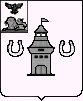 СОВЕТ ДЕПУТАТОВШЕБЕКИНСКОГО ГОРОДСКОГО ОКРУГАР Е Ш Е Н И Е    ___ декабря  2023 года                                                                                 № О внесении изменений в решение Совета депутатов Шебекинского городского округа от 22.12.2022 года № 78 «О бюджете Шебекинского городского округа на 2023 год и на плановый период 2024 и 2025 годов» В соответствии с Бюджетным кодексом Российской Федерации, Федеральным законом от 6 октября 2003 года № 131-ФЗ «Об общих принципах организации местного самоуправления в Российской Федерации», Уставом Шебекинского городского округа, Положением о бюджетном устройстве и бюджетном процессе в Шебекинском городском округе, утвержденному  решением Совета депутатов Шебекинского городского округа от 16 ноября 2018 года № 44, Совет депутатов Шебекинского городского округа решил:Внести в решение Совета депутатов Шебекинского городского округа от 22 декабря 2022 года №78  «О бюджете  Шебекинского городского округа на 2023 год и на плановый период 2024 и 2025 годов» следующие изменения: 1) статью 1 «Основные характеристики бюджета Шебекинского                    городского округа (далее бюджета городского округа) на 2023 год и на плановый период 2024 и 2025 годов» изложить в следующей редакции:«1. Утвердить основные характеристики бюджета Шебекинского городского округа (далее – бюджет городского округа) на 2023 год:прогнозируемый общий объем доходов бюджета городского округа в сумме 4 627 305,2 тыс. рублей;общий объем расходов бюджета городского округа в сумме 
4  791 550,5тыс. рублей; дефицит бюджета городского округа в сумме 164 245,3 тыс. рублей;верхний предел муниципального внутреннего долга Шебекинского городского округа на 1 января 2024 года в сумме 64 868 тыс. рублей согласно приложению 1 к настоящему решению.2. Утвердить основные характеристики бюджета Шебекинского городского округа на плановый период 2024 и 2025 годов:прогнозируемый общий объем доходов бюджета Шебекинского городского округа на плановый период 2024 года в сумме 4 046 786,1 тыс. рублей и плановый период 2025 года в сумме 3 887 295,2 тыс. рублей;общий объем расходов бюджета городского округа на 2024 год в сумме 4 134 895,8 тыс. рублей, в том числе условно утвержденные расходы в сумме 43 650,0 тыс. рублей, и на 2025 год в сумме 4 004 773,4 тыс. рублей, в том числе условно утвержденные расходы в сумме 91 422,0 тыс. рублей;дефицит бюджета городского округа на плановый период 2024 года в сумме 88 109,7 тыс. рублей и плановый период 2025 года в сумме 117 478,2 тыс. рублей;верхний предел муниципального внутреннего долга Шебекинского городского округа прогнозируется на 1 января 2025 года в сумме 108 863 тыс. рублей и 1 января 2026 года в сумме 97 682 тыс. рублей согласно приложению 2 к настоящему решению»;2) пункт 1 статьи 5 изложить в следующей редакции:«Статья 5. Бюджетные ассигнования бюджета Шебекинского городского округа               на 2023 год и на плановый период 2024 и 2025 годов1. Утвердить общий объем бюджетных ассигнований на исполнение публичных нормативных обязательств на 2023 год в сумме 319 808,3 тыс. рублей, на 2024 год в сумме 387 775 тыс. рублей, на 2025 год в сумме 400 891,3 тыс. рублей»;3) статью 8 изложить в следующей редакции: «Статья 8.  Резервный фонд администрации Шебекинского городского округаУстановить размер резервного фонда администрации Шебекинского городского округа на 2023 год в сумме 76 351,6 тыс. рублей, на 2024 год в сумме 5 000 тыс. рублей                и на 2025 год в сумме 5 000 тыс. рублей»;	4) пункт 1 статьи 11 изложить в следующей редакции:	«Статья 11. Особенности исполнения бюджета Шебекинского городского округа                   в 2023 году 1. Установить в соответствии с пунктом 3 статьи 217 Бюджетного кодекса Российской Федерации, что основанием для внесения в 2023 году изменений  в сводную бюджетную роспись бюджета Шебекинского городского округа является распределение зарезервированных в составе утвержденных статьей 1 настоящего решения бюджетных ассигнований в объеме до 862,6 тыс. рублей, предусмотренных по подразделу «Общеэкономические вопросы» раздела «Национальная экономика» классификации расходов бюджетов на реализацию мероприятий, обеспечивающих повышение качества жизнедеятельности населения Шебекинского городского округа по решениям администрации Шебекинского городского округа»;5) Приложение 1 к решению изложить в следующей редакции:Верхний предел муниципального внутреннего долга Шебекинского городского округа по состоянию на 1 января 2024 года                                                                                                           (тыс. рублей)6)  приложение 3 к решению изложить в следующей редакции:Источники внутреннего финансирования дефицита бюджетаШебекинского городского округа на 2023 год                                                    (тыс.руб.)        7) приложение 4 к решению изложить в следующей редакции:Источники внутреннего финансирования дефицита бюджета Шебекинского городского округа на плановый период 2024-2025 годов                                                                                                                      (тыс. рублей)8) приложение 6 к решению изложить в следующей редакции:Поступление доходов в бюджет городского округа на 2023 год и на плановый период 2024 и 2025 годов        (тыс. рублей)9) приложение 7 изложить в следующей редакции:«Приложение 7 УТВЕРЖДЕНАрешением Совета депутатовШебекинского городского округаот 22 декабря 2022 г. № 78Ведомственная структура расходов бюджета Шебекинского городского округана 2023 год и на плановый период 2024 и 2025 годов(тыс. руб.)10) приложение 8 изложить в следующей редакции:«Приложение 8УТВЕРЖДЕНОрешением Совета депутатовШебекинского городского округаот 22 декабря 2022 года № 78Распределение бюджетных ассигнований по разделам, подразделам, целевым статьям (муниципальных программ Шебекинского городского округа и непрограммным направлениям деятельности), группам видов расходов классификации расходов бюджета на 2023 год и на плановый период 2024 и 2025 годов(тыс. руб.)11) приложение 9 изложить в следующей редакции:«Приложение 9УТВЕРЖДЕНОрешением Совета депутатовШебекинского городского округаот 22 декабря 2022 года № 78Распределение бюджетных ассигнований по целевым статьям (муниципальным программам Шебекинского городского округа и непрограммным направлениям деятельности), группам видов расходов, разделам, подразделам классификации расходов бюджета на 2023 год и на плановый период 2024 и 2025 годов(тыс. руб.)12) приложение 11 изложить в следующей редакции:«Приложение 11УТВЕРЖДЕНрешением Совета депутатовШебекинского городского округаот 22 декабря 2022 года № 78Бюджет дорожного фонда Шебекинского городского округа на 2023  и на плановый период 2024 и 2025 годов(тыс. руб.)13) приложение 12 изложить в следующей редакции:(тыс. рублей)14) приложение 13 изложить в следующей редакции:(тыс. рублей)3. Опубликовать настоящее решение в газете «Красное знамя» и разместить на официальном сайте органов местного самоуправления Шебекинского городского округа в информационно-телекоммуникационной сети «Интернет».4.   Настоящие решение вступает в силу со дня его официального опубликования.5. Контроль за выполнением настоящего решения возложить на постоянную комиссию Совета депутатов Шебекинского городского округа по бюджету и налоговой политике (Мальцев С.А.).                                                                                        «Приложение 1                                                                                    УТВЕРЖДЕН                                                                               решением Совета депутатов Шебекинского городского округаот    декабря 2022 года №    ____№п/пНаименование вида муниципального долгового обязательства Шебекинского городского округаОбъем муниципального долгового обязательства по состоянию на1 января 2024 года1Кредиты, полученные Шебекинским городским округом от кредитных организаций02Бюджетные кредиты, привлеченные в бюджет городского округа из других бюджетов бюджетной системы Российской Федерации16 2683Муниципальные гарантии48 600Итого верхний предел муниципального внутреннего долга Шебекинского городского округа  по состоянию на 1 января 2021года, в том числе:по муниципальным гарантиям64 86848 600»;«Приложение 3УТВЕРЖДЕНЫрешением Совета депутатов Шебекинского городского округа от 22 декабря 2022 года № 78 №п/пКод  главногоадминистратора доходовКод бюджетной классификацииНаименование кода группы, подгруппы, статьи, вида источника внутреннего  финансирования дефицитов бюджетов, кода классификации операций сектора государственного управления, относящихся к источникам внутреннего  финансирования дефицитов бюджетовСумма1234586101 02 00 00 00 0000 000Кредиты кредитных организаций в валюте Российской Федерации0186101 02 00 00 00 0000 700Получение кредитов от кредитных организаций в  валюте Российской Федерации086101 02 00 00 04 0000 710Получение кредитов от кредитных организаций бюджетами городских округов  в валюте Российской Федерации086101 02 00 00 00 0000 800Погашение кредитов, предоставленных кредитными организациями в валюте Российской Федерации086101 02 00 00 04 0000 810Погашение бюджетами городских округов  кредитов от кредитных организаций в валюте  Российской Федерации086101 03 01 00 00 0000 700Привлечение бюджетных кредитов из других бюджетов бюджетной системы Российской Федерации16 26886101 03 01 00 04 0000 710Привлечение бюджетных кредитов из других бюджетов бюджетной системы Российской Федерации бюджетами городских округов в валюте Российской Федерации16 26886101 05 00 00 00 0000 000Изменение  остатков средств на счетах по учету средств бюджета147 977,386101 05 00 00 00 0000 500Увеличение остатков средств бюджетов4 643 573,286101 05 02 00 00 0000 500Увеличение прочих остатков средств бюджетов4 643 573,286101 05 02 01 00 0000 510Увеличение прочих остатков денежных средств бюджетов4 643 573,286101 05 02 01 04 0000 510Увеличение прочих остатков денежных средств бюджетов городских округов4 643 573,286101 05 00 00 00 0000 600Уменьшение остатков денежных средств бюджета4 791 550,5  86101 05 02 00 00 0000 600Уменьшение прочих остатков средств бюджетов4 791 550,586101 05 02 01 00 0000 610Уменьшение прочих остатков денежных средств бюджетов4 791 550,586101 05 02 01 04 0000 610Уменьшение прочих остатков денежных средств бюджетов городских округов4 791 550,5Всего средств, направленных на финансирование дефицитаВсего средств, направленных на финансирование дефицитаВсего средств, направленных на финансирование дефицита164 245,3»;        «Приложение 4       УТВЕРЖДЕНЫ      решением Совета депутатов      Шебекинского городского округа        от  22 декабря 2022 №  78№ п/п№ п/пКод  главногоадминистратора доходовКод бюджетной классификацииНаименование кода группы, подгруппы, статьи, вида источника внутреннего финансирования дефицитов бюджетов, кода классификации операций сектора государственного управления, относящихся к источникам внутреннего финансирования дефицитов бюджетов2024 год2025 год2025 год№ п/п№ п/пКод  главногоадминистратора доходовКод бюджетной классификацииНаименование кода группы, подгруппы, статьи, вида источника внутреннего финансирования дефицитов бюджетов, кода классификации операций сектора государственного управления, относящихся к источникам внутреннего финансирования дефицитов бюджетовСуммаСуммаСумма1123456686101 02 00 00 00 0000 000Кредиты кредитных организаций в валюте Российской Федерации72 2653 4753 4751.1.86101 02 00 00 00 0000 700Получение кредитов от кредитных организаций в валюте Российской Федерации72 26575 74075 74086101 02 00 00 04 0000 710Получение кредитов от кредитных организаций бюджетами городских округов в валюте Российской Федерации72 26575 74075 74086101 02 00 00 00 0000 800Погашение кредитов, предоставленных кредитными организациями в валюте Российской Федерации72 26572 26586101 02 00 00 04 0000 810Погашение бюджетами городских округов кредитов от кредитных организаций в валюте Российской Федерации72 26572 26586101 03 01 00 00 0000 800Погашение бюджетных кредитов из других бюджетов бюджетной системы Российской Федерации16 26886101 03 01 00 04 0000 810Погашение бюджетных кредитов из других бюджетов бюджетной системы Российской Федерации бюджетами городских округов в валюте Российской Федерации16 26886101 05 00 00 00 0000 000Изменение остатков средств на счетах по учету средств бюджета32 112,7114 003,2114 003,286101 05 00 00 00 0000 500Увеличение остатков средств бюджетов4 119 051,13 963 035,23 963 035,286101 05 02 00 00 0000 500Увеличение прочих остатков средств бюджетов4 119 051,13 963 035,23 963 035,286101 05 02 01 00 0000 510Увеличение прочих остатков денежных средств бюджетов4 119 051,13 963 035,23 963 035,286101 05 02 01 04 0000 510Увеличение прочих остатков денежных средств бюджетов городских округов4 119 051,13 963 035,23 963 035,286101 05 00 00 00 0000 600Уменьшение остатков денежных средств бюджета4 151 163,84 077 038,44 077 038,486101 05 02 00 00 0000 600Уменьшение прочих остатков средств бюджетов4 151 163,84 077 038,44 077 038,486101 05 02 01 00 0000 610Уменьшение прочих остатков денежных средств бюджетов4 151 163,84 077 038,44 077 038,486101 05 02 01 04 0000 610Уменьшение прочих остатков денежных средств бюджетов городских округов4 151 163,84 077 038,44 077 038,42.86186101 06 00 00 00 0000 000Иные источники внутреннего финансирования дефицитов бюджетов000Всего средств, направленных на финансирование дефицитаВсего средств, направленных на финансирование дефицитаВсего средств, направленных на финансирование дефицитаВсего средств, направленных на финансирование дефицита88 109,7117 478,2»;117 478,2»;«Приложение 6УТВЕРЖДЕНОрешением Совета депутатов Шебекинского городского округа от 22 декабря 2022 года № 78Код бюджетной классификацииНаименование показателейСуммаСуммаСуммаКод бюджетной классификацииНаименование показателей2023 год2024 год2025 год123451 00 00000 00 0000 000Налоговые и неналоговые доходы1 338 194,91 296 598,61 383 372,51 01 00000 00 0000 000Налоги на прибыль, доходы943 232,7903 540,8981 597,41 01 02000 01 0000 110Налог на доходы физических лиц943 232,7903 540,8981 597,41 03 00000 00 0000 000Налоги на товары (работы, услуги), реализуемые на территории Российской Федерации45 645,044 753,045 331,01 03 02000 01 0000 110Акцизы по подакцизным товарам (продукции), производимым на территории Российской Федерации45 645,044 753,045 331,01 05 00000 00 0000 000Налоги на совокупный доход40 779,540 055,040 221,01 05 01000 00 0000 110Налог, взимаемый в связи с применением упрощенной системы налогообложения14 204,013 372,012 800,01 05 03000 00 0000 110Единый сельскохозяйственный налог13 345,012 923,013 111,01 05 04000 00 0000 110Налог, взимаемый в связи с применением патентной системы налогообложения13 230,513 760,014 310,01 06 00000 00 0000 000Налоги на имущество213 973,2220 973,8228 207,71 06 01000 00 0000 110Налог на имущество физических лиц58 140,360 465,962 884,61 06 06000 00 0000 000Земельный налог155 832,9160 507,9165 323,11 08 00000 00 0000 000Государственная пошлина11 073,511 517,011 978,01 11 00000 00 0000 000Доходы от использования имущества, находящегося в государственной и муниципальной собственности72 050,064 050,064 050,01 11 05000 00 0000 120Доходы, получаемые в виде арендной либо иной платы за передачу в возмездное пользование государственного и муниципального имущества (за исключением имущества бюджетных и автономных учреждений, а также имущества государственных и муниципальных унитарных предприятий, в том числе казенных)69 050,061 050,061 050,01 11 05010 00 0000 120Доходы, получаемые в виде арендной платы за земельные участки, государственная собственность на которые не разграничена, а также средства от продажи права на заключение договоров аренды указанных земельных участков65 050,057 050,057 050,01 11 05030 00 0000 120Доходы от сдачи в аренду имущества, находящегося в оперативном управлении органов государственной власти, органов местного самоуправления, государственных внебюджетных фондов и созданных ими учреждений (за исключением имущества бюджетных и автономных учреждений)4 000,04 000,04 000,01 11 09000 00 0000 120Прочие поступления от использования имущества, находящегося в собственности городских округов  (за исключением имущества муниципальных бюджетных и автономных учреждений, а также имущества муниципальных унитарных предприятий, в том числе казенных)3 000,03 000,03 000,01 12 00000 00 0000 000Платежи при пользовании природными ресурсами4 505,04 685,04 873,01 12 01010 00 0000 120Плата за выбросы загрязняющих веществ в атмосферный воздух стационарными объектами4 505,04 685,04 873,01 13 00000 00 0000 000Доходы от оказания платных услуг и компенсации затрат государства167,0174,0181,01 13 01000 00 0000 130Доходы от оказания платных услуг (работ)167,0174,0181,01 14 00000 00 0000 000Доходы от продажи материальных и нематериальных активов3 553,03 553,03 553,01 14 02000 00 0000 000Доходы от реализации имущества, находящегося в государственной и муниципальной собственности (за исключением имущества бюджетных и автономных учреждений, а также имущества государственных и муниципальных унитарных предприятий, в том числе казенных)500,0500,0500,01 14 06000 00 0000 430Доходы от продажи земельных участков, находящихся в государственной и муниципальной собственности3 053,03 053,03 053,01 16 00000 00 0000 000Штрафы, санкции, возмещение ущерба2 016,02 097,02 180,41 17 00000 00 0000 000Прочие неналоговые доходы1 200,01 200,01 200,02 00 00000 00 0000 000Безвозмездные поступления3 289 110,32 750 187,52 503 922,72 02 00000 00 0000 000Безвозмездные поступления от других бюджетов бюджетной системы Российской Федерации3 289 110,32 750 187,52 503 922,72 02 10000 00 0000 150Дотации бюджетам муниципальных образований 415 106,5358 848,8340 906,42 02 15001 04 0000 150Дотации бюджетам городских округов на выравнивание бюджетной обеспеченности389 735,5358 848,8340 906,42 02 15002 04 0000 150Дотации бюджетам городских округов на поддержку мер по обеспечению сбалансированности бюджетов18 371,00,00,02 02 19999 04 0000 150Дотации (гранты) за достижение показателей деятельности органов исполнительной власти7 000,00,00,02 02 20000 00 0000 150Субсидии бюджетам бюджетной системы Российской Федерации (межбюджетные субсидии)658 993,0181 702,499 504,02 02 20077 04 0000 150Субсидии бюджетам городских округов на реализацию мероприятий по обеспечению жильем семей, имеющих детей-инвалидов, нуждающихся в улучшении жилищных условий на территории Белгородской области 22 414,40,00,02 02 20077 04 0000 150Субсидии бюджетам городских округов на реализацию мероприятий по строительству, реконструкции, приобретению объектов недвижимого имущества и капитальному ремонту объектов социальной сферы местного значения88 897,90,00,02 02 20216 04 0000 150Субсидии бюджетам городских округов на капитальный ремонт и ремонт автомобильных дорог общего пользования населенных пунктов, на капитальный ремонт и ремонт дворовых территорий многоквартирных домов, проездов к дворовым территориям многоквартирных домов населенных пунктов 23 000,00,00,02 02 25098 04 0000 150Субсидии бюджетам городских округов на обновление материально-технической базы для организации учебно-исследовательской, научно-практической, творческой деятельности, занятий физической культурой и спортом в образовательных организациях0,03 388,70,02 02 25299 04 0000 150Субсидии бюджетам городских округов на реализацию мероприятий федеральной целевой программы "Увековечение памяти погибших при защите Отечества на 2019 - 2024 годы"2 414,71 230,80,02 02 25304 04 0000 150Субсидии бюджетам городских округов на организацию бесплатного горячего питания обучающихся, получающих начальное общее образование в государственных и муниципальных образовательных организациях24 009,524 009,524 009,52 02 25394 04 0000 150Субсидии бюджетам городских округов на приведение в нормативное состояние автомобильных дорог и искусственных дорожных сооружений в рамках реализации национального проекта «Безопасные качественные дороги» на 2023 год и плановый период 2024 и 2025 годов20 608,027 619,80,02 02 25497 04 0000 150Субсидии бюджетам городских округов на реализацию мероприятий по обеспечению жильем молодых семей6 061,44 193,14 236,82 02 25511 04 0000 150Субсидии бюджетам городских округов на проведение комплексных кадастровых работ 8 851,517 898,133 783,82 02 25513 04 0000 150Субсидии бюджетам городских округов на развитие сети учреждений культурно-досугового типа21 214,00,00,02 02 25179 04 0000 150Субсидии бюджетам городских округов на проведение мероприятий по обеспечению деятельности советников директора по воспитанию и взаимодействию с детскими общественными объединениями в общеобразовательных организациях 3 749,93 696,63 696,62 02 25519 04 0000 150Субсидии бюджетам городских округов на укрепление материально-технической базы учреждений культуры756,4493,20,02 02 25555 04 0000 150Субсидии бюджетам городских округов на поддержку государственных программ субъектов Российской Федерации и муниципальных программ формирования современной городской среды0,042 965,50,02 02 25750 04 0000 150Субсидии бюджетам городских округов на реализацию мероприятий по оснащению учебным, технологическим оборудованием и мебелью муниципальных организаций, подлежащих капитальному ремонту, строительству и реконструкции214 440,70,00,02 02 29999 04 0000 150Субсидии бюджетам городских округов на оказание поддержки гражданам и их объединениям, участвующих в охране  общественного порядка, создание условий для деятельности народных дружин6 815,00,00,02 02 29999 04 0000 150Субсидии бюджетам городских округов, возникающих при реализации мероприятий по оказанию поддержки гражданам и их объединений, участвующих в охране общественного порядка2 985,60,00,02 02 29999 04 0000 150Субсидии бюджетам городских округов на государственную поддержку отрасли культуры 354,10,00,02 02 29999 04 0000 150Субсидии бюджетам городских округов на организацию наружного освещения населенных пунктов Белгородской области28 343,029 476,030 654,02 02 29999 04 0000 150Субсидии бюджетам городских округов на обеспечение мероприятий по переселению граждан из аварийного жилищного фонда144 194,711 085,70,02 02 29999 04 0000 150Субсидии бюджетам городских округов  
на компенсацию потерь в доходах перевозчикам, предоставляющим льготный проезд студентам и аспирантам очной формы обучения, студентам с ограниченными возможностями здоровья и инвалидностью очно-заочной формы обучения организаций высшего и среднего профессионального образования области в городском или пригородном сообщении 
на территории Белгородской области 1 082,21 082,21 082,22 02 29999 04 0000 150Субсидии бюджетам городских округов на реализацию мероприятий в сфере обеспечения доступности приоритетных объектов и услуг в приоритетных сферах жизнедеятельности инвалидов и других маломобильных групп населения в  образовательных организациях 0,02 041,12 041,12 02 29999 04 0000 150Субсидии бюджетам городских округов на реализацию инициативных проектов 
и наказов9 900,90,00,02 02 29999 04 0000 150Субсидии бюджетам городских округов на реализацию проекта "Решаем вместе" 
в рамках инициативного бюджетирования5 099,10,00,02 02 29999 04 0000 150Субсидии бюджетам городских округов на реализацию мероприятий по оснащению учебным, технологическим оборудованием и мебелью муниципальных организаций, подлежащих капитальному ремонту, строительству и реконструкции23 800,012 522,10,02 02 30000 00 0000 151Субвенции бюджетам субъектов Российской федерации и муниципальных образований1 797 831,52 004 961,32 063 512,32 02 30021 04 0000 150Субвенции бюджетам городских округов на ежемесячное денежное вознаграждение за классное руководство42 496,042 496,042 496,02 02 30022 04 0000 150Субвенции бюджетам городских округов на предоставление гражданам субсидий на оплату жилого помещения и коммунальных услуг6 181,011 139,011 550,02 02 30024 04 0000 150Субвенции бюджетам городских округов на осуществление  полномочий по созданию административных комиссий и определению перечня должностных лиц, уполномоченных составлять протоколы об административных правонарушениях868,0908,0941,02 02 30024 04 0000 150Субвенции бюджетам городских округов на организацию предоставления социального пособия на погребение2,22,22,22 02 30024 04 0000 150Субвенции бюджетам городских округов на осуществление деятельности по опеке и попечительству в отношении совершеннолетних лиц469,0489,0507,02 02 30024 04 0000 150Субвенции бюджетам городских округов на осуществление деятельности по опеке и попечительству в отношении несовершеннолетних и лиц из числа детей-сирот и детей, оставшихся без попечения родителей 1 648,01 732,01 801,02 02 30024 04 0000 150Субвенции бюджетам городских округов на осуществление полномочий по созданию и организации деятельности территориальных комиссий по делам несовершеннолетних и защите их прав 1 272,01 329,01 376,02 02 30024 04 0000 150Субвенции бюджетам городских округов на организацию предоставления отдельных мер социальной защиты населения 18 605,019 549,020 326,02 02 30024 04 0000 150Субвенции бюджетам городских округов на осуществление полномочий в области охраны труда528,0555,0578,02 02 30024 04 0000 150Субвенции бюджетам городских округов на организацию предоставления ежемесячных денежных компенсаций расходов по оплате жилищно-коммунальных услуг 3 346,03 502,03 630,02 02 30024 04 0000 150Субвенции бюджетам городских округов  на выплату субвенций на реализацию государственного стандарта общего образования 865 386,0918 832,3951 760,12 02 30024 04 0000 150Субвенции бюджетам городских округов на обеспечение государственных гарантий  реализации прав граждан на получение общедоступного и бесплатного дошкольного образования в муниципальных дошкольных образовательных организациях 403 240,0429 937,0447 148,02 02 30024 04 0000 150Субвенции бюджетам городских округов на предоставление мер социальной поддержки педагогическим работникам муниципальных образовательных организаций, проживающим и работающим в сельских населённых пунктах, рабочих посёлках (посёлках городского типа) на территории Белгородской области  29 311,130 463,431 674,72 02 30024 04 0000 150Субвенции бюджетам городских округов на выплату ежемесячных денежных компенсаций расходов на оплату жилищно-коммунальных услуг отдельным категориям граждан 48 282,054 154,056 321,02 02 30024 04 0000 150Субвенции  бюджетам городских округов на возмещение расходов по гарантированному перечню услуг по погребению в рамках ст.12 Федерального закона от 12.01.1996 №8-ФЗ161,0161,0161,02 02 30024 04 0000 150Субвенции бюджетам городских округов на оплату коммунальных услуг и содержание  жилых помещений, в которых дети-сироты и дети, оставшиеся без попечения родителей, являются нанимателями жилых помещений по договорам социального найма или членами семьи нанимателя жилого помещения по договору социального найма либо собственниками жилых помещений249,0264,0264,02 02 30024 04 0000 150Субвенции бюджетам городских округов на осуществление деятельности в части работ по ремонту жилых помещений, в которых дети-сироты и дети, оставшиеся без попечения родителей, являются нанимателями жилых помещений по договорам социального найма или членами семьи нанимателя жилого помещения по договору социального найма либо собственниками жилых помещений695,5949,0213,02 02 30024 04 0000 150Субвенции бюджетам городских округов на предоставление льгот на проезд при осуществлении регулярных перевозок по муниципальным и пригородным (межмуниципальным) маршрутам (кроме железнодорожного транспорта)3 576,03 576,03 576,02 02 30024 04 0000 150Субвенции бюджетам городских округов на организацию транспортного обслуживания населения автомобильным транспортом по межмуниципальным маршрутам регулярных перевозок в пригородном сообщении6 577,06 577,06 577,02 02 30024 04 0000 150Субвенции бюджетам городских округов на исполнение полномочий по установлению органами местного самоуправления регулируемых тарифов на перевозки по муниципальным маршрутам регулярных перевозок8,18,18,12 02 30024 04 0000 150Субвенции бюджетам городских округов на выплату  ежемесячных пособий гражданам, имеющим детей18 241,024 812,028 692,02 02 30024 04 0000 150Субвенции бюджетам городских округов на выплату субсидий ветеранам боевых действий и другим категориям военнослужащих, лицам, привлекавшимся органами местной власти к разминированию территорий и объектов в период 1943-1950 годов350,0364,0379,02 02 30024 04 0000 150Субвенции бюджетам городских округов на осуществление дополнительных мер социальной защиты семей, родивших третьего и последующих детей, по предоставлению материнского (семейного) капитала3 158,06 404,06 660,02 02 30024 04 0000 150Субвенции бюджетам городских округов на осуществление полномочий по предоставлению мер социальной защиты многодетных семей  25 596,029 494,030 707,02 02 30024 04 0000 150Субвенции бюджетам городских округов на предоставление материальной и иной помощи для погребения734,0764,0794,02 02 30024 04 0000 150Субвенции бюджетам городских округов для осуществления полномочий по обеспечению права граждан на социальное обслуживание60 339,068 030,169 143,02 02 30024 04 0000 150Субвенции бюджетам городских округов на осуществление мер социальной защиты отдельных категорий работников учреждений, занятых в секторе социального обслуживания, проживающих и (или) работающих в сельской местности 85,085,085,02 02 30024 04 0000 150Субвенции бюджетам городских округов на выплату ежемесячных пособий отдельным категориям граждан (инвалидам боевых действий I и II групп, а также членам семей военнослужащих и сотрудников, погибших при исполнении обязанностей военной службы или служебных обязанностей в районах боевых действий; вдовам погибших (умерших) ветеранов подразделений особого риска)   446,0373,0387,02 02 30024 04 0000 150Субвенции бюджетам городских округов на выплату пособий малоимущим гражданам и гражданам, оказавшимся в трудной жизненной ситуации 664,0690,0722,02 02 30024 04 0000 150Субвенции бюджетам городских округов на осуществление мер по социальной защите граждан, являющихся усыновителями  7 436,08 045,08 366,02 02 30024 04 0000 150Субвенции бюджетам городских округов на оплату ежемесячных денежных  выплат ветеранам труда, ветеранам военной службы38 809,041 747,043 458,02 02 30024 04 0000 150Субвенции бюджетам городских округов на оплату ежемесячных денежных  выплат труженикам тыла128,0133,0138,02 02 30024 04 0000 150Субвенции бюджетам городских округов на оплату ежемесячных денежных  выплат реабилитированным лицам и лицам, признанным пострадавшими от политических репрессий639,0664,0708,02 02 30024 04 0000 150Субвенции бюджетам городских округов на оплату ежемесячных денежных  выплат лицам, родившимся в период с 22 июня 1923 года по 3 сентября 1945 года (Дети войны)61 149,065 963,068 750,02 02 30024 04 0000 150Субвенции из областного бюджета бюджетам городских округов на осуществление отдельных государственных полномочий по содержанию сибиреязвенных скотомогильников биотермических ям, находящихся в собственности Белгородской области 172,0178,9186,12 02 30024 04 0000 150Субвенции бюджетам городских округов на осуществление полномочий по организации мероприятий при осуществлении деятельности по обращению с животными без владельцев510,6411,0330,02 02 30027 04 0000 150Субвенции бюджетам городских округов на содержание ребенка в семье опекуна, приемной семье, на выплату вознаграждения, причитающегося приемным родителям, и на обеспечение приемным семьям гарантий социальной защиты20 330,024 677,025 897,02 02 30029 04 0000 150Субвенции бюджетам городских округов на выплату компенсации части родительской платы за присмотр и уход за детьми в образовательных организациях, реализующих основную образовательную программу дошкольного образования11 850,017 462,017 462,02 02 35082 04 0000 150Субвенции бюджетам городских округов на предоставление жилых помещений детям-сиротам и детям, оставшимся без попечения родителей, лицам из их числа по договорам найма специализированных жилых помещений8 553,254 141,247 463,82 02 35120 04 0000 150Субвенции бюджетам городских округов на осуществление полномочий по составлению (изменению) списков кандидатов в присяжные заседатели федеральных судов общей юрисдикции в Российской Федерации2,32,430,82 02 35135 04 0000 150Субвенции бюджетам городских округов на осуществление полномочий по обеспечению жильем отдельных категорий граждан, установленных Федеральным законом от 12 января 1995 года № 5-ФЗ "О ветеранах" 1 707,01 799,40,02 02 35163 04 0000 150Субвенции бюджетам городских округов на создание системы долговременного ухода за гражданами пожилого возраста 
и инвалидами5 610,40,00,02 02 35176 04 0000 150Субвенции бюджетам городских округов на осуществление полномочий по обеспечению жильем отдельных категорий граждан, установленных Федеральным законом  от 24 ноября 1995 года № 181-ФЗ "О социальной защите инвалидов в Российской Федерации"3 243,31 799,41 867,52 02 35250 04 0000 150Субвенции бюджетам городских округов на выплату ежемесячных денежных компенсаций расходов по оплате жилищно-коммунальных услуг отдельным категориям граждан (инвалидам и семьям, имеющим детей-инвалидов, лицам, пострадавшим от воздействия радиации, инвалидам Великой Отечественной войны и боевых действий, участникам Великой Отечественной войны, ветеранам боевых действий, членам семей погибших (умерших) инвалидов войны, участников Великой Отечественной войны и ветеранов боевых действий, лицам, награжденным знаком "Жителю блокадного Ленинграда") 90 242,0123 242,0123 242,02 02 35462 04 0000 150Субвенции бюджетам городских округов на компенсацию отдельным категориям граждан оплаты взноса на капитальный ремонт общего имущества в многоквартирном доме1 575,4743,0717,92 02 35930 04 0000 150Субвенции бюджетам городских округов на государственную регистрацию актов гражданского состояния2 656,02 712,02 821,02 02 39999 04 0000 150Распределение субвенций бюджетам муниципальных районов и городских округов  на предоставление субсидий гражданам, постоянно проживающим на территории Белгородской области, имеющим на праве собственности на территории Белгородской области жилое помещение, которое было повреждено в результате противоправных действий иностранных государств 0,01 083,71 050,92 02 39999 04 0000 150Субвенции бюджетам городских округов на мероприятия по проведению оздоровительной кампании детей 0,0640,0666,02 02 39999 04 0000 150Субвенции бюджетам городских округов на выплату ежемесячных денежных компенсаций расходов по оплате электроэнергии, приобретенной на нужды электроотопления 704,41 878,21 878,22 02 40000 00 0000 150Иные межбюджетные трансферты417 179,3204 675,00,02 02 45393 04 0000 150Иные межбюджетные трансферты бюджетам городских округов на финансовое обеспечение дорожной деятельности в рамках национального проекта "Безопасные и качественные автомобильные дороги"104 168,0204 675,00,02 02 45424 04 0000 150Иные межбюджетные трансферты, передаваемые бюджетам городских округов на создание комфортной городской среды в малых городах и исторических поселениях - победителях Всероссийского конкурса лучших проектов создания комфортной городской среды 90 000,00,00,02 02 49999 04 0000 150Иные межбюджетные трансферты на приобретение и установку дополнительных технических средств оповещения населения46 300,00,00,02 02 49999 04 0000 150Иные межбюджетные трансферты бюджету Шебекинского городского округа в целях выполнения мероприятий по ликвидации процесса тления свалочных масс в теле полигона твердых бытовых отходов, расположенного в городе Шебекино, в районе ул. Щорса5 589,40,00,02 02 49999 04 0000 150Иные межбюджетные трансферты бюджетам городских округов на возмещение расходов, связанных с реализацией мероприятий по временному социально-бытовому обустройству граждан Российской Федерации, иностранных граждан и лиц без гражданства, постоянно проживающих на территориях Украины, ДНР, ЛНР, Запорожской области, Херсонской области, вынужденно покинувших жилые помещения, а также жителей муниципальных образований Белгородской области, вынужденно покинувших места постоянного проживания в связи с обстоятельствами, связанными с проведением СВО, и находящихся на территории муниципальных образований Белгородской области                                           22 731,00,00,02 02 49999 04 0000 150Иные межбюджетные трансферты, передаваемые бюджетам городских округов для компенсации расходов, возникших в результате решений, принятых органами власти другого уровня, за счет средств резервного фонда Правительства Белгородской области 38 372,40,00,02 02 49999 04 0000 150Иные межбюджетные трансферты бюджетам муниципальных образований области, передаваемые для компенсации расходов возникших в результате решений, принятых органами власти другого уровня, за счет средств резервного фонда Правительства Белгородской области (в целях выполнение работ на объекте "Капитальный ремонт кровли и вентиляции МБОУ "Средняя общеобразовательная школа № 3" г. Шебекино Белгородской области")   0,00,00,02 02 49999 04 0000 150Иные межбюджетные трансферты бюджетам муниципальных образований области, передаваемые для компенсации расходов возникших в результате решений, принятых органами власти другого уровня, за счет средств резервного фонда Правительства Белгородской области (в целях выполнение работ на объекте "Капитальный ремонт Шебекинское МБУ "Модельный дворец культуры" г.Шебекино Белгородской области")   45 550,50,00,02 02 49999 04 0000 150Иные межбюджетные трансферты бюджетам муниципальных образований области, передаваемые для компенсации расходов возникших в результате решений, принятых органами власти другого уровня, за счет средств резервного фонда Правительства Белгородской области (в целях выполнение работ на объекте "Капитальный ремонт МАДОУ "Детский сад "Белочка" села Новая Таволжанка Шебекинского района БО", Ледовая арена, СОШ №4)   64 468,00,00,0ВСЕГО ДОХОДОВВСЕГО ДОХОДОВ4 627 305,24 046 786,13 887 295,2»;НаименованиеМинистерство, ведомствоРазделПодраз-делЦелевая  статьяВид расходаСумма на 2023Сумма на 2024Сумма на 2025НаименованиеМинистерство, ведомствоРазделПодраз-делЦелевая  статьяВид расходаСумма на 2023Сумма на 2024Сумма на 2025НаименованиеМинистерство, ведомствоРазделПодраз-делЦелевая  статьяВид расходаСумма на 2023Сумма на 2024Сумма на 2025123456789ВСЕГО4 791 550,54 091 245,83 913 351,4Администрация Шебекинского городского округа8501 766 059,80964 726,30682 327,40Общегосударственные вопросы85001260 615,5233 651,40238 447,80 Функционирование высшего должностного лица субъекта Российской Федерации и муниципального образования 85001022 840,002 982,003 103,00 Реализация функций органов местного самоуправления Шебекинского городского округа 8500102992 840,002 982,003 103,00 Иные непрограммные мероприятия 850010299 9 2 840,002 982,003 103,00Расходы по оплате труда высшего должностного лица муниципального образования (расходы на выплаты персоналу в целях обеспечения выполнения функций государственными (муниципальными) органами ,казенными учреждениями, органами управления государственными внебюджетными фондами)850010299 9 00 002101002 840,002 982,003 103,00 Функционирование Правительства Российской Федерации, высших органов исполнительной власти субъектов Российской Федерации, местных администраций 8500104118 225,60105 006,00108 503,00 Муниципальная программа Шебекинского городского округа "Развитие информационного общества в Шебекинском городском округе" 8500104012 395,502 375,002 375,00 Подпрограмма "Развитие информационного общества" муниципальной программы " Развитие информационного общества в Шебекинском городском округе" 850010401 12 395,502 375,002 375,00 Основное мероприятие "Модернизация и развитие программного и технического комплекса корпоративной сети администрации Шебекинского городского округа" 850010401 1 01 880,00880,00880,00Модернизация и развитие программного и технического комплекса корпоративной сети и информационно-коммуникационной инфраструктуры, обеспечение информационной безопасности администрации Шебекинского городского округа (закупка товаров, работ и услуг для государственных (муниципальных) нужд)850010401 1 01 25030200880,00880,00880,00 Основное мероприятие "Модернизация информационно-коммуникационной инфраструктуры администрации Шебекинского городского округа" 850010401 1 021 327,001 080,001 080,00Модернизация и развитие программного и технического комплекса корпоративной сети и информационно-коммуникационной инфраструктуры, обеспечение информационной безопасности администрации Шебекинского городского округа (закупка товаров, работ и услуг для государственных (муниципальных) нужд)850010401 1 02 250302001 327,001 080,001 080,00 Основное мероприятие "Обеспечение информационной безопасности" 850010401 1 04188,50415,00415,00Модернизация и развитие программного и технического комплекса корпоративной сети и информационно-коммуникационной инфраструктуры, обеспечение информационной безопасности администрации Шебекинского городского округа(закупка товаров, работ, услуг для государственных (муниципальных нужд)850010401 1 04 25030200188,50415,00415,00 Реализация функций органов местного самоуправления Шебекинского городского округа 850010499115 830,10102 631,00106 128,00 Иные непрограммные мероприятия 850010499 9 115 830,10102 631,00106 128,00 Обеспечение функций органов местного самоуправления (расходы на выплату персоналу в целях обеспечения выполнения функций государственными (муниципальными) органами, казенными учреждениями, органами управления государственными внебюджетными фондами) 850010499 9 00 00190100100 158,4094 694,0098 477,00 Обеспечение функций органов местного самоуправления (закупка товаров, работ и услуг для государственных (муниципальных) нужд) 850010499 9 00 001902006 227,407 722,007 436,00 Обеспечение функций органов местного самоуправления (социальное обеспечение и иные выплаты населению) 850010499 9 00 00190300230,007 722,000,00 Обеспечение функций органов местного самоуправления (иные бюджетные ассигнования) 850010499 9 00 00190800356,00215,00215,00 Резервный фонд администрации городского округа (расходы на выплату персоналу в целях обеспечения выполнения функций государственными (муниципальными) органами, казенными учреждениями, органами управления государственными внебюджетными фондами) 850010499 9 00 205601008 858,30Судебная система85001052,302,4030,80 Реализация функций органов местного самоуправления Шебекинского городского округа 8500105992,302,4030,80 Иные непрограммные мероприятия 850010599 92,302,4030,80 Осуществление полномочий по составлению (изменению) списков кандидатов в присяжные заседатели федеральных судов общей юрисдикции в Российской Федерации (закупка товаров, работ и услуг для государственных (муниципальных) нужд)850010599 9 00 512002002,302,4030,80 Обеспечение деятельности финансовых, налоговых и таможенных органов и органов финансового (финансово-бюджетного) надзора 85001061 362,90 Реализация функций органов местного самоуправления Шебекинского городского округа 8500106991 362,90 Иные непрограммные мероприятия 850010699 9 1 362,90Обеспечение функций органов местного самоуправления Шебекинского городского округа (расходы на выплату персоналу в целях обеспечения выполнения функций государственными (муниципальными) органами, казенными учреждениями, органами управления государственными внебюджетными фондами)850010699 9 00 00190100812,50 Резервный фонд администрации городского округа  (расходы на выплату персоналу в целях обеспечения выполнения функций государственными (муниципальными) органами, казенными учреждениями, органами управления государственными внебюджетными фондами) 850010699 9 00 20560100550,40 Обеспечение проведения выборов и референдумов 85001070,000,000,00 Реализация функций органов местного самоуправления Шебекинского городского округа 8500107990,000,000,00 Иные непрограммные мероприятия 850010799 9 0,000,000,00Проведение выборов в представительные органы муниципальных образований (иные бюджетные ассигнования)850010799 9 00 007708000,000,000,00 Резервные фонды 85001115 521,35 000,005 000,00 Реализация функций органов местного самоуправления Шебекинского городского округа 8500111995 521,35 000,005 000,00 Иные непрограммные мероприятия 850011199 9 5 521,35 000,005 000,00 Резервный фонд администрации городского округа(иные бюджетные ассигнования) 850011199 9 00 205608005 521,35 000,005 000,00 Другие общегосударственные вопросы 8500113132 663,40120 661,00121 811,00 Реализация функций органов местного самоуправления Шебекинского городского округа 850011399130 552,30119 661,00120 811,00 Иные непрограммные мероприятия 850011399 9 130 552,30119 661,00120 811,00 Муниципальная программа Шебекинского городского округа "Развитие информационного общества в Шебекинском городском округе" 8500113012 111,101 000,001 000,00 Подпрограмма "Развитие информационного общества" муниципальной программы " Развитие информационного общества в Шебекинском городском округе" 850011301 12 111,101 000,001 000,00 Основное мероприятие "Модернизация и развитие программного и технического комплекса корпоративной сети администрации Шебекинского городского округа" 850011301 1 01 2 111,101 000,001 000,00Модернизация и развитие программного и технического комплекса корпоративной сети и информационно-коммуникационной инфраструктуры, обеспечение информационной безопасности администрации Шебекинского городского округа (закупка товаров, работ и услуг для государственных (муниципальных) нужд)850011301 1 01 250302002 111,101 000,001 000,00Обеспечение функций органов местного самоуправления Шебекинского городского округа(расходы на выплату персоналу в целях обеспечения выполнения функций государственными (муниципальными) органами, казенными учреждениями, органами управления государственными внебюджетными фондами)850011399 9 00 001901007 296,007 825,008 138,00 Обеспечение функций органов местного самоуправления Шебекинского городского округа (закупка товаров, работ и услуг для государственных (муниципальных) нужд) 850011399 9 00 001902001 864,701 418,001 424,00 Обеспечение функций органов местного самоуправления Шебекинского городского округа (иные выплаты текущего характера) 850011399 9 00 00190800400,00Обеспечение деятельности (оказание услуг) муниципальных учреждений (организаций) Шебекинского городского округа (расходы на выплату персоналу в целях обеспечения выполнения функций государственными органами, казенными учреждениями, органами управления государственными внебюджетными фондами)850011399 9 00 0059010084 752,3085 050,0088 451,00 Обеспечение деятельности (оказание услуг) муниципальных учреждений (организаций) Шебекинского городского округ (закупка товаров, работ и услуг для муниципальных нужд)  850011399 9 00 0059020026 613,2023 242,0020 625,00 Обеспечение деятельности (оказание услуг) муниципальных учреждений (организаций) Шебекинского городского округ (иные бюджетные ассигнования)  850011399 9 00 00590800797,00797,00797,00 Резервный фонд администрации городского округа (расходы на выплату персоналу в целях обеспечения выполнения функций государственными (муниципальными) органами, казенными учреждениями, органами управления государственными внебюджетными фондами) 850011399 9 00 205601003 868,90 Резервный фонд администрации городского округа  (закупка товаров, работ, услуг для государственных (муниципальных) нужд 850011399 9 00 205602003 688,20Осуществление полномочий по созданию и организации деятельности территориальных комиссий по делам несовершеннолетних и защите их прав   (расходы на выплату персоналу в целях обеспечения выполнения функций государственными (муниципальными) органами, казенными учреждениями, органами управления государственными внебюджетными фондами)850011399 9 00 712201001 118,001 175,001 222,00Осуществление полномочий по созданию и организации деятельности территориальных комиссий по делам несовершеннолетних и защите их прав   (закупка товаров, работ, услуг для государственных (муниципальных) нужд850011399 9 00 71220200154,00154,00154,00Национальная безопасность и правоохранительная деятельность85003126 612,026 114,029 944,0 Органы юстиции 85003042 656,02 712,02 821,0 Реализация функций органов местного самоуправления Шебекинского городского округа 8500304992 656,02 712,02 821,0 Иные непрограммные мероприятия 850030499 92 656,02 712,02 821,0 Государственная регистрация актов гражданского состояния (расходы на выплату персоналу в целях обеспечения выполнения функций государственными (муниципальными) органами, казенными учреждениями, органами управления государственными внебюджетными фондами) 850030499 9 00 593001002 630,02 685,02 793,0 Государственная регистрация актов гражданского состояния   (Закупка товаров, работ и услуг для обеспечения государственных (муниципальных) нужд)                                                                                850030499 9 00 5930020026,027,028,0Защита населения и территории от чрезвычайных ситуаций природного и техногенного характера, пожарная безопасность850031092 888,122 132,025 853,0Муниципальная программа Шебекинского городского округа "Обеспечение безопасности жизнедеятельности населения и территории Шебекинского городского округа"85003100871 957,722 062,025 783,0Подпрограмма "Снижение рисков и смягчение последствий чрезвычайных ситуаций природного и техногенного характера, пожарная безопасность и защита населения" 850031008 171 957,722 062,025 783,0Основное мероприятие "Обеспечение деятельности (оказание услуг) подведомственных учреждений»850031008 1 0123 459,022 062,025 783,0 Обеспечение деятельности (оказание услуг) муниципальных учреждений (организаций) Шебекинского городского округа     (Предоставление субсидий бюджетным, автономным учреждениям и иным некоммерческим организациям)                                                                850031008 1 01 0059060023 459,022 062,025 783,0Основное мероприятие "Ремонт и строительство объектов общегражданского назначения"850031008 1 022 198,7Ремонт и строительство объектов общегражданского назначения (капитальные вложения в объекты государственной, муниципальной собственности)850031008 1 02 203704002 182,2Ремонт и строительство объектов общегражданского назначения  (Предоставление субсидий бюджетным, автономным учреждениям и иным некоммерческим организациям)850031008 1 02 2037060016,5Основное мероприятие "Обеспечение защиты и безопасности населения"850031008 1 0446 300,0Резервный фонд Правительства Белгородской области (Предоставление субсидий бюджетным, автономным учреждениям и иным некоммерческим организациям)850031008 1 04 7055060046 300,0 Реализация функций органов местного самоуправления Шебекинского городского округа 85003109920 930,470,070,0 Иные непрограммные мероприятия 850031099 9 20 930,470,070,0 Резервный фонда администрации городского округа (закупка товаров, работ, услуг для государственных (муниципальных) нужд 850031099 9 205602009 393,7 Резервный фонда администрации городского округа (социальное обеспечение и иные выплаты населению) 850031099 9 20560300251,7 Резервный фонда администрации городского округа (предоставление субсидий бюджетным (автономным) учреждениям) 850031099 9 2056060011 035,0 Расходы по иным непрограммным мероприятиям (Закупка товаров, работ и услуг для обеспечения государственных (муниципальных) нужд) 850031099 9 00 22170200155,055,055,0 Расходы по иным непрограммным мероприятиям  (Иные бюджетные ассигнования) 850031099 9 00 2217080095,015,015,0Другие вопросы в области национальной безопасности и правоохранительной деятельности850031431 067,91 270,01 270,0Муниципальная программа Шебекинского городского округа "Обеспечение безопасности жизнедеятельности населения и территории Шебекинского городского округа"85003140828 473,51 270,01 270,0Подпрограмма "Укрепление общественного порядка"850031408 228 423,51 220,01 220,0Основное мероприятие "Реализация мероприятий по безопасности дорожного движения. Внедрение аппаратно-программного комплекса "Безопасный город"850031408 2 014 059,01 199,01 199,0Реализация мероприятий по безопасности дорожного движения, внедрение аппаратно-программного комплекса "Безопасный город"  (Предоставление субсидий бюджетным, автономным учреждениям и иным некоммерческим организациям)   850031408 2 01 203606004 059,01 199,01 199,0 Основное мероприятие "Мероприятия" 850031408 2 0228,621,021,0 Мероприятия    (Закупка товаров, работ и услуг для обеспечения государственных (муниципальных) нужд) 850031408 2 02 2999020028,621,021,0 Основное мероприятие "Реализация мероприятий по охране общественного порядка" 850031408 2 0324 335,90,00,0 Оказание поддержки гражданам и их объединениям, участвующим в охране общественного порядка, создание условий для деятельности народных дружин (закупка товаров, работ, услуг для государственных (муниципальных) нужд 850031408 2 03 205202004 734,7Софинансирование реализации мероприятий по оказанию поддержки граждан и их объединений, участвующих в охране общественного порядка (иные бюджетные ассигнования)850031408 2 03 S04208002 985,6 Реализация мероприятий по оказанию поддержки граждан и их объединений, участвующих в охране общественного порядка (иные бюджетные ассигнования) 850031408 2 03 704208002 985,6Оказание поддержки гражданам и их объединениям, участвующим в охране общественного порядка, создание условий для деятельности народных дружин (за счет средств областного бюджета) (Закупка товаров, работ и услуг для обеспечения государственных (муниципальных) нужд) 850031408 2 03 705202006 815,00,00,0Софинансирование оказания поддержки гражданам и их объединениям, участвующим в охране общественного порядка, создание условий для деятельности народных дружин  (Закупка товаров, работ и услуг для обеспечения государственных (муниципальных) нужд) 850031408 2 03 S05202006 815,00,00,0 Подпрограмма "Противодействие терроризму и экстремизму" 850031408 350,050,050,0 Основное мероприятие "Обеспечение проведения антитерростических учений" 850031408 3 01 50,050,050,0 Мероприятия    (Закупка товаров, работ и услуг для обеспечения государственных (муниципальных) нужд) 850031408 3 01 2999020050,050,050,0 Реализация функций органов местного самоуправления Шебекинского городского округа 8500314992 594,4 Иные непрограммные мероприятия 850031499 92 594,4 Резервный фонд администрации городского округа (предоставление субсидий бюджетным, автономным и иным некоммерческим организациям) 850031499 9 205606002 594,4 Национальная экономика 85004405 893,3440 962,8214 671,5 Общеэкономические вопросы 8500401200,0200,0200,0 Реализация функций органов местного самоуправления Шебекинского городского округа 850040199 200,0200,0200,0 Иные непрограммные мероприятия 850040199 9200,0200,0200,0Расходы по иным непрограммным мероприятиям (закупка товаров, работ, услуг для государственных (муниципальных) нужд)850040199 9 00 2217020027,027,027,0Расходы по иным непрограммным мероприятиям (социальное обеспечение и иные выплаты населению)850040199 9 00 22170300173,0173,0173,0 Сельское хозяйство и рыболовство  8500405792,6699,9626,1 Муниципальная программа Шебекинского городского округа "Реализация мероприятий государственной программы "Развитие сельского хозяйства и рыбоводства Белгородской области" в Шебекинском городском округе" 850040503110,0110,0110,0 Подпрограмма "Поддержка малых форм хозяйствования" 850040503 1110,0110,0110,0 Основное мероприятие "Мероприятия в области сельского хозяйства" 850040503 1 02110,0110,0110,0Мероприятия (Социальное обеспечение и иные выплаты населению)850040503 1 02 29990300110,0110,0110,0Реализация функций органов местного самоуправления Шебекинского городского округа850040599682,6589,9516,1Иные непрограммные мероприятия850040599 9682,6589,9516,1Обеспечение отдельных государственных полномочий по содержанию сибиреязвенных скотомогильников (биотермических ям), находящихся в собственности Белгородской области (расходы на выплату персоналу в целях обеспечения выполнения функций государственными (муниципальными) органами, казенными учреждениями, органами управления государственными внебюджетными фондами)850040599 9 00 73870100172,0178,9186,1Осуществление полномочий по организации мероприятий при осуществлении деятельности по обращению с животными без владельцев (Закупка товаров, работ и услуг для обеспечения государственных (муниципальных) нужд)850040599 9 00 73880200510,6411,0330,0 Транспорт 850040852 052,126 031,326 031,3 Реализация функций органов местного самоуправления Шебекинского городского округа 8500408999 000,0 Иные непрограммные мероприятия 850040899 9 9 000,0 Резервный фонд администрации округа (закупка товаров, работ, услуг, для государственных (муниципальных) нужд) 850040899 9 00 205602009 000,0 Муниципальная программа Шебекинского городского округа "Совершенствование и развитие транспортной системы и дорожной сети Шебекинского городского округа" 85004080743 052,126 031,326 031,3 Подпрограмма "Совершенствование и развитие транспортной системы Шебекинского городского округа" 85004 0807 243 052,126 031,326 031,3 Основное мероприятие "Организация транспортного обслуживания населения" 850040807 2 0143 052,126 031,326 031,3 Компенсация потерь в доходах перевозчикам, предоставляющим право льготного проезда учащимся образовательных организаций, расположенных на территории Шебекинского городского округа (за счет средств местного бюджета) (иные бюджетные ассигнования) 850 040807 2 01 20810800700,0700,0700,0 Организация транспортного обслуживания населения автомобильным транспортом по муниципальным маршрутам регулярных перевозок в пригородном сообщении (Закупка товаров, работ и услуг для обеспечения государственных (муниципальных) нужд) 850040807 2 01 2381020034 505,016 831,016 831,0Компенсация потерь в доходах перевозчикам, предоставляющим льготный проезд студентам и аспирантам очной формы обучения, студентам с ограниченными возможностями здоровья и инвалидностью очно-заочной формы обучения организаций высшего и среднего профессионального образования области в городском или пригородном сообщении на территории Белгородской области (за счет средств местного бюджета) (Иные бюджетные ассигнования)850040807 2 01 23830800192,7850,0850,0 Организация транспортного обслуживания населения в пригородном межмуниципальном сообщении  (Закупка товаров, работ и услуг для обеспечения государственных (муниципальных) нужд) 850 040807 2 01 738102006 495,06 495,06 495,0Компенсация потерь в доходах перевозчикам, предоставляющим льготный проезд студентам и аспирантам очной формы обучения, студентам с ограниченными возможностями здоровья и инвалидностью очно-заочной формы обучения организаций высшего и среднего профессионального образования области в городском или пригородном сообщении на территории Белгородской области (за счет средств областного бюджета) (Иные бюджетные ассигнования)850040807 2 01 738308001 082,21 082,21 082,2Софинансирование компенсации потерь в доходах перевозчикам, предоставляющим льготный проезд студентам и аспирантам очной формы обучения, студентам с ограниченными возможностями здоровья и инвалидностью очно-заочной формы обучения организаций высшего и среднего профессионального образования области в городском или пригородном сообщении на территории Белгородской области (за счет средств местного бюджета) (Иные бюджетные ассигнования)850040807 2 01 S383080069,165,065,0Исполнение полномочий по установлению органами местного самоуправления регулируемых тарифов на перевозки по муниципальным маршрутам регулярных перевозок  (расходы на выплату персоналу в целях обеспечения выполнения функций государственными (муниципальными) органами, казенными учреждениями, органами управления государственными внебюджетными фондами)850040807 2 01 738501008,18,18,1Дорожное хозяйство (дорожные фонды)8500409348 335,7401 530,8170 963,0 Муниципальная программа Шебекинского городского округа "Совершенствование и развитие транспортной системы и дорожной сети Шебекинского городского округа" 85004 0907348 135,7401 530,8170 963,0 Подпрограмма "Совершенствование и развитие дорожной сети Шебекинского городского округа" 850040907 1348 135,7401 530,8170 963,0 Основное мероприятие "Содержание и ремонт автомобильных дорог общего пользования местного значения" 850040907 1 01197 516,3167 473,0170 963,0Содержание и ремонт автомобильных дорог общего пользования местного значения    (Закупка товаров, работ и услуг для обеспечения государственных (муниципальных) нужд)850040907 1 01 2057020013 721,27 072,06 072,0Содержание и ремонт автомобильных дорог общего пользования местного значения (Предоставление субсидий бюджетным, автономным учреждениям и иным некоммерческим организациям)850040907 1 01 20570600183 751,1160 357,0164 847,0Содержание и ремонт автомобильных дорог общего пользования местного значения (Иные бюджетные ассигнования)        850040907 1 01 2057080044,044,044,0 Основное мероприятие "Капитальный ремонт и ремонт  автомобильных дорог и мостов  общего пользования местного значения" 850040907 1 0224 468,00,00,0Софинансирование капитального ремонта и ремонта автомобильных дорог общего пользования населенных пунктов    (Закупка товаров, работ и услуг для обеспечения государственных (муниципальных) нужд)850040907 1 02 S21402001 468,00,00,0Капитальный ремонт и ремонт автомобильных дорог общего пользования населенных пунктов (за счет субсидий областного бюджета)    (Закупка товаров, работ и услуг для обеспечения государственных (муниципальных) нужд)850040907 1 02 7214020023 000,00,00,0Основное мероприятие "Строительство (реконструкция) автомобильных дорог общего пользования"850040907 1 0360,0Строительство (реконструкция) автомобильных дорог общего пользования (капитальные вложения в объекты государственной (муниципальной) собственности)850040907 1 03 4038040020,0Строительство (реконструкция) автомобильных дорог общего пользования (предоставление субсидий бюджетным, автономным и иным некоммерческим организациям)850040907 1 03 4038060040,0Основное мероприятие "Проект "Региональная и местная дорожная сеть"850040907 1 R1126 091,4234 057,80,0Реализация национального проекта "Безопасные и качественные автомобильные дороги" (в части ремонта автомобильных дорог)    (Закупка товаров, работ и услуг для обеспечения государственных (муниципальных) нужд)850040907 1 R1 R0001200104 168,00,00,0Реализация национального проекта "Безопасные и качественные автомобильные дороги" (в части ремонта автомобильных дорог)    (предоставление субсидий бюджетным, автономным и иным учреждениям)850040907 1 R1 R0001600204 675,00,0Реализация национального проекта "Безопасные и качественные автомобильные дороги" (приведение в нормативное состояние  автомобильных дорог и искусственных дорожных сооружений)    (Закупка товаров, работ и услуг для обеспечения государственных (муниципальных) нужд)850040907 1 R1 R00032000,0Реализация национального проекта "Безопасные и качественные автомобильные дороги" (приведение в нормативное состояние  автомобильных дорог и искусственных дорожных сооружений)    (предоставление субсидий бюджетным, автономным и иным некоммерческим организациям )850040907 1 R1 R000360021 923,429 382,8Приведение в нормативное состояние  автомобильных дорог и искусственных дорожных сооружений в рамках реализации национального проекта "Безопасные качественные дороги"    (Закупка товаров, работ и услуг для обеспечения государственных (муниципальных) нужд)850040907 1 R1539402000,0Реализация функций органов местного самоуправления Шебекинского городского округа850040999200,0Иные непрограммные мероприятия850040999 9 200,0Расходы на иные непрограммные мероприятия (иные бюджетные ассигнования)850040999 9 00 22170800200,0 Другие вопросы в области национальной экономики 85004124 512,9012 500,8016 851,10Муниципальная программа Шебекинского городского округа "Развитие экономического потенциала и формирование благоприятного предпринимательского климата в Шебекинском городском округе"85004121017,550,050,0Подпрограмма "Развитие и государственная поддержка малого и среднего предпринимательства"850041210 217,550,050,0Основное мероприятие "Организация выставочной деятельности"850041210 2 0117,550,050,0Расходы на организацию выставочной деятельности (Закупка товаров, работ и услуг для обеспечения государственных (муниципальных) нужд)850041210 2 01 6033020017,550,050,0Реализация функций органов местного самоуправления Шебекинского городского округа8500412994 495,412 450,816 801,1Иные непрограммные мероприятия850041299 94 495,412 450,816 801,1Выполнение других обязательств Шебекинского городского округа (иные бюджетные ассигнования) 850041299 9 00 204908001 726,410 275,814 626,1 Реализация мероприятий по управлению муниципальной собственностью, кадастровой оценке, землеустройству и землепользованию (Закупка товаров, работ и услуг для обеспечения государственных (муниципальных) нужд) 850041299 9 00 204602002 615,02 175,02 175,0 Расходы по иным непрограммным мероприятиям в рамках непрограммного направления деятельности "Реализация функций органов местного самоуправления Шебекинского городского округа" (Иные бюджетные ассигнования) 850041299 9 22170800154,0Жилищно-коммунальное хозяйство85005461 035,3179 170,0127 086,0Жилищное хозяйство8500501166 687,924 394,713 804,0Муниципальная программа Шебекинского городского округа "Обеспечение доступным и комфортным жильем и коммунальными услугами жителей Шебекинского городского округа"850050109166 158,224 394,713 804,0Подпрограмма "Стимулирование развития жилищного строительства"850050109 1144 194,711 085,7Основное мероприятие "Обеспечение мероприятий по переселению граждан из аварийного жилищного фонда"850050109 1 03144 194,711 085,70,0Обеспечение мероприятий по переселению граждан из аварийного жилищного фонда (за счет средств областного бюджета) (Иные бюджетные ассигнования)850050109 1 03 71390800144 194,711 085,70,0Подпрограмма "Обеспечение реализации муниципальной программы"850050109 3 21 963,513 309,013 804,0Основное мероприятие "Обеспечение деятельности (оказание услуг) муниципальных казенных учреждений"850050109 3 0121 963,513 309,013 804,0 Обеспечение деятельности (оказание услуг) муниципальных учреждений (организаций) Шебекинского городского округа     (Расходы на выплату персоналу в целях обеспечения выполнения функций государственными органами, казенными учреждениями, органами управления государственными внебюджетными фондами)850050109 3 01 005901007 561,50,00,0 Обеспечение деятельности (оказание услуг) муниципальных учреждений (организаций) Шебекинского городского округа      (Закупка товаров, работ и услуг для обеспечения государственных (муниципальных) нужд)850050109 3 01 00590200901,00,00,0 Обеспечение деятельности (оказание услуг) муниципальных учреждений (организаций) Шебекинского городского округа    (Иные бюджетные ассигнования)850050109 3 01 0059080084,30,00,0 Обеспечение деятельности (оказание услуг) муниципальных учреждений (организаций) Шебекинского городского округа      (предоставление субсидий (бюджетным) автономным учреждениям)850050109 3 01 0059060013 416,713 309,013 804,0Реализация функций органов местного самоуправления Шебекинского городского округа850050199529,7Иные непрограммные мероприятия850050199 9529,7 Резервный фонд администрации городского округа (Расходы на выплату персоналу в целях обеспечения выполнения функций государственными органами, казенными учреждениями, органами управления государственными внебюджетными фондами) 850050199 9 00 20560100509,7 Расходы по иным непрограммным мероприятиям закупка товаров, работ, услуг для государственных (муниципальных) нужд 850050199 9 00 2217020020,0 Коммунальное хозяйство 85005020,0450,0450,0Реализация функций органов местного самоуправления Шебекинского городского округа8500502990,0450,0450,0Иные непрограммные мероприятия850050299 90,0450,0450,0 Реализация мероприятий в области коммунального хозяйства в рамках непрограммного направления деятельности (Закупка товаров, работ и услуг для муниципальных нужд) 850050299 9 00 204502000,0450,0450,0Благоустройство8500503199 347,4154 325,3112 832,0Муниципальная программа Шебекинского городского округа "Развитие культуры и искусства Шебекинского городского округа"8500503059 657,41 309,40,0Подпрограмма "Государственная охрана, сохранение и популяризация объектов культурного наследия (памятников истории и культуры)"850050305 59 657,41 309,40,0Основное мероприятие "Реализация мероприятий федеральной целевой программы "Увековечение памяти погибших при защите Отечества на 2019 - 2024 годы"850050305 5 049 657,41 309,40,0Реализация мероприятий федеральной целевой программы "Увековечение памяти погибших при защите Отечества на 2019 - 2024 годы"   (Закупка товаров, работ и услуг для обеспечения государственных (муниципальных) нужд)850050305 5 04 L29902000,00,00,0Реализация мероприятий федеральной целевой программы "Увековечение памяти погибших при защите Отечества на 2019 - 2024 годы"   (предоставление субсидий бюджетным, автономным и иным некоммерческим организациям)850050305 5 04 L29906002 568,71 309,4Капитальный ремонт объектов муниципальной собственности (за счет средств областного бюджета)    (Закупка товаров, работ и услуг для обеспечения государственных (муниципальных) нужд)850050305 5 04 221202002 919,3Капитальный ремонт объектов муниципальной собственности (за счет средств областного бюджета)    (предоставление субсидий бюджетным, автономным и иным некоммерческим организациям)850050305 5 04 221206004 169,4Муниципальная программа Шебекинского городского округа "Обеспечение доступным и комфортным жильем и коммунальными услугами жителей Шебекинского городского округа"850050309169 734,1105 415,4112 832,0Подпрограмма "Создание условий для обеспечения качественными услугами жилищно-коммунального хозяйства населения Шебекинского городского округа"850050309 2169 734,1105 415,4112 832,0Основное мероприятие "Организация наружного освещения населенных пунктов Шебекинского городского округа"850050309 2 0256 686,058 952,061 308,0Организация наружного освещения населенных пунктов Шебекинского городского округа (софинансирование за счет средств местного бюджета)   (Закупка товаров, работ и услуг для обеспечения государственных (муниципальных) нужд)850050309 2 02 S134020028 343,029 476,030 654,0Организация наружного освещения населенных пунктов Шебекинского городского округа (за счет средств областного бюджета)   (Закупка товаров, работ и услуг для обеспечения государственных (муниципальных) нужд)850050309 2 02 7134020028 343,029 476,030 654,0Основное мероприятие "Субвенции на возмещение расходов по гарантированному перечню услуг по погребению в рамках статьи 12 Федерального закона от 12.01.1996 № 8-ФЗ "О погребении и похоронном деле"850050309 2 03161,0161,0161,0Возмещение расходов по гарантированному перечню услуг по погребению в рамках статьи 12 Федерального закона от 12.01.1996 № 8-ФЗ "О погребении и похоронном деле" (Предоставление субсидий бюджетным, автономным учреждениям и иным некоммерческим организациям)850050309 2 03 71350600161,0161,0161,0Основное мероприятие "Организация мероприятий по благоустройству населенных пунктов Шебекинского городского округа"850050309 2 04110 619,142 807,447 868,0Организация мероприятий по благоустройству населенных пунктов Шебекинского городского округа    (Закупка товаров, работ и услуг для обеспечения государственных (муниципальных) нужд)850050309 2 04 2215020056 786,611 476,414 779,0Организация мероприятий по благоустройству населенных пунктов Шебекинского городского округа (Предоставление субсидий бюджетным, автономным учреждениям и иным некоммерческим организациям)850050309 2 04 2215060049 478,522 970,024 728,0Организация мероприятий по благоустройству населенных пунктов Шебекинского городского округа (Иные бюджетные ассигнования)850050309 2 04 221508004 354,08 361,08 361,0Основное мероприятие "Организация и проведение конкурсов по благоустройству населенных пунктов Шебекинского городского округа"850050309 2 132 268,03 495,03 495,0Организация и проведение конкурсов по благоустройству населенных пунктов Шебекинского городского округа    (Закупка товаров, работ и услуг для обеспечения государственных (муниципальных) нужд)850050309 2 13 603202002 268,02 695,02 695,0Организация и проведение конкурсов по благоустройству населенных пунктов Шебекинского городского округа    (Иные бюджетные ассигнования)850050309 2 13 603208000,0800,0800,0Муниципальная программа "Формирование современной городской среды на территории Шебекинского городского округа"8500503110,047 600,50,0Подпрограмма "Благоустройство дворовых территорий многоквартирных домов, общественных территорий и иных территорий Шебекинского городского округа соответствующего функционального назначения"850050311 10,047 600,50,0Основное мероприятие "Проект "Формирование комфортной городской среды" 850050311 1 F20,047 600,50,0Реализация программ формирования современной городской среды     (Закупка товаров, работ и услуг для обеспечения государственных (муниципальных) нужд)850050311 1 F2 555502000,00,00,0Реализация программ формирования современной городской среды    (предоставление субсидий бюджетным, автономным  и иным некоммерческим организациям)850050311 1 F2 555506000,047 600,5Муниципальная программа Шебекинского городского округа "Содействие развитию общественному самоуправлению на территории Шебекинского городского округа"8500503123 300,0Подпрограмма "Содействие развитию общественному самоуправлению на территории Шебекинского городского округа"850050312 13 300,0Основное мероприятие "Проведение муниципальных конкурсов среди органов общественного самоуправления Шебекинского городского округа"850050312 1 013 300,0Реализация проектов, реализуемых территориальным общественным самоуправлением муниципальных образований "Белгородской области" (иные бюджетные ассигнования)850050312 1 01 214208003 300,0Реализация функций органов местного самоуправления Шебекинского городского округа85005039916 655,9Иные непрограммные мероприятия850050399 916 655,9Резервный фонд администрации городского округа (социальное обеспечение, иные выплаты населению)850050399 9 00 20560300847,5Расходы по иным непрограммным мероприятиям (иные бюджетные ассигнования)8500503 99 9 00 2217080018,9Софинансирование реализация инициативных проектов и наказов "Благоустройство территории мкр. "Мелзавод" по ул. Г. Шумилова в г. Шебекино" (закупка товаров, работ, услуг для государственных (муниципальных) нужд)8500503 99 9 00 S020020010 422,0Софинансирование реализации проектов "Решаем вместе" в рамках инициативного бюджетирования. "Обустройство (многофункциональной) спортивной площадки по ул. Набережная в г. Шебекино" (закупка товаров, работ, услуг для государственных (муниципальных) нужд)8500503 99 9 00 S03002005 367,5Другие вопросы в области жилищно-коммунального хозяйства850050595 000,00,00,0Муниципальная программа "Формирование современной городской среды на территории Шебекинского городского округа"85005051195 000,00,00,0Подпрограмма "Благоустройство дворовых территорий многоквартирных домов, общественных территорий и иных территорий Шебекинского городского округа соответствующего функционального назначения"850050511 195 000,00,00,0Основное мероприятие "Проект "Формирование комфортной городской среды" 850050511 1 F295 000,00,00,0Создание комфортной городской среды в малых городах и исторических поселениях - победителях Всероссийского конкурса лучших проектов создания комфортной городской среды (закупка товаров, работ, услуг для государственных (муниципальных) нужд)850050511 1 F2 5424020010 280,30,00,0Создание комфортной городской среды в малых городах и исторических поселениях - победителях Всероссийского конкурса лучших проектов создания комфортной городской среды (предоставление субсидий бюджетным, автономным и иным некоммерческим организациям)850050511 1 F2 5424060084 719,7Охрана окружающей среды850066 457,40908,00941,00 Другие вопросы в области охраны окружающей среды  85006056 457,40908,00941,00 Реализация функций органов местного самоуправления Шебекинского городского округа 8500605996 457,40908,00941,00 Иные непрограммные мероприятия 850060599 9 6 457,40908,00941,00 Резервный фонд Правительства Белгородской области (Субсидии автономным учреждениям на иные цели) 850060599 9 00 705506005 589,40Осуществление полномочий по созданию административных комиссий и определению перечня должностных лиц, уполномоченных составлять протоколы об административных правонарушениях (расходы на выплату персоналу в целях обеспечения выполнения функций государственными (муниципальными) органами, казенными учреждениями, органами управления государственными внебюджетными фондами)850060599 9 00 71310100793,00833,00866,00 Осуществление полномочий по созданию административных комиссий и определению перечня должностных лиц, уполномоченных составлять протоколы об административных правонарушениях (закупка товаров, работ и услуг для государственных (муниципальных) нужд) 850060599 9 00 7131020075,0075,0075,00Образование85007356 844,53 905,0300,0Дошкольное образование850070134 936,2Муниципальная программа Шебекинского городского округа "Развитие образования Шебекинского городского округа"85007010234 936,2Подпрограмма "Развитие дошкольного образования"850070102 134 936,2Основное мероприятие "Развитие инфраструктуры дошкольного образования"850070102 1 0334 936,2Капитальные вложения (строительство, реконструкция и приобретение объектов недвижимого имущества) в объекты муниципальной собственности (предоставление субсидий бюджетным, автономным и иным некоммерческим организациям)850070102 1 02 211206001 200,0Капитальный ремонт объектов муниципальной собственности (за счет средств областного бюджета)    (Закупка товаров, работ и услуг для обеспечения государственных (муниципальных) нужд)850070102 1 03 2212020093,4Капитальный ремонт объектов муниципальной собственности (за счет средств областного бюджета)    (предоставление субсидий бюджетным, автономным и иным некоммерческим организациям)850070102 1 03 221206004 070,8Резервный фонд Правительства Белгородской области (Предоставление субсидий бюджетным, автономным учреждениям и иным некоммерческим организациям)850070102 1 03 7055060029 572,0Общее образование8500702321 608,33 605,00,0Муниципальная программа Шебекинского городского округа "Развитие образования Шебекинского городского округа"850070202321 608,33 605,00,0Подпрограмма "Общее образование"850070202 2321 608,33 605,00,0 Основное мероприятие "Развитие инфраструктуры системы общего образования» 850070202 2 03119 525,70,00,0Капитальный ремонт объектов муниципальной собственности (за счет средств областного бюджета)    (Закупка товаров, работ и услуг для обеспечения государственных (муниципальных) нужд)850070202 2 03 221202000,0Капитальный ремонт объектов муниципальной собственности (за счет средств областного бюджета)    (предоставление субсидий бюджетным, автономным и иным некоммерческим организациям)850070202 2 03 221206005 207,2 Капитальный ремонт объектов муниципальной собственности (за счет средств областного бюджета)    (Закупка товаров, работ и услуг для обеспечения государственных (муниципальных) нужд) 8500702 02 2 03 72120      200   51 832,60,00,0 Капитальный ремонт объектов муниципальной собственности (за счет средств областного бюджета)    предоставление субсидий бюджетным, автономным и иным некоммерческим организациям) 8500702 02 2 03 72120      600   35 420,3 Софинансирование капитального ремонта объектов муниципальной собственности    (Закупка товаров, работ и услуг для обеспечения государственных (муниципальных) нужд) 850070202 2 03 S2120     200   3 308,40,00,0 Софинансирование капитального ремонта объектов муниципальной собственности   предоставление субсидий бюджетным, автономным и иным некоммерческим организациям)  850070202 2 03 S2120     600   2 261,0 Резервный фонд Правительства Белгородской области (Предоставление субсидий бюджетным, автономным учреждениям и иным некоммерческим организациям) 8500702 02 2 03 70550      600   21 496,2  Основное мероприятие "Региональный проект "Модернизация школьных систем образования"  8500702   02 2 05  202 082,60,00,0  Реализация мероприятий по модернизации школьных систем образования(проведение работ по капитальному ремонту зданий региональных (муниципальных) общеобразовательных организаций) (закупка товаров, работ, услуг для государственных (муниципальных) нужд)   8500702 02 2 05 L7501     200   145 409,40,00,0  Реализация мероприятий по модернизации школьных систем образования(проведение работ по капитальному ремонту зданий региональных (предоставление субсидий бюджетным, автономным и иным некоммерческим организациям)   8500702 02 2 05 L7501     600   56 673,2 Основное мероприятие "Проект "Успех каждого ребенка"" 850070202 2 Е20,03 605,00,0Обновление материально-технической базы для организации учебно-исследовательской, научно-практической, творческой деятельности, занятий физической культурой и спортом в образовательных организациях  (Закупка товаров, работ и услуг для обеспечения государственных (муниципальных) нужд)850070202 2 Е2 50980     200   0,00,00,0Обновление материально-технической базы для организации учебно-исследовательской, научно-практической, творческой деятельности, занятий физической культурой и спортом в образовательных организациях  (предоставление субсидий бюджетным, автономным и иным некоммерческим организациям)8500702 02 2 Е2 50980      600   0,03 605,0Профессиональная подготовка, переподготовка и повышение квалификации8500705300,00300,00300,00Муниципальная программа Шебекинского городского округа "Развитие образования Шебекинского городского округа"850070502 300,00300,00300,00Подпрограмма "Профессиональное развитие муниципальной службы городского округа "Шебекинский городской округ" Белгородской области"850070502 6 300,00300,00300,00Основное мероприятие "Профессиональная подготовка, переподготовка и повышение квалификации"850070502 6 01 300,00300,00300,00Повышение квалификации, профессиональная подготовка и переподготовка кадров 850070502 6 01 21010300,00300,00300,00Повышение квалификации, профессиональная подготовка и переподготовка кадров (закупка товаров, работ и услуг для государственных нужд)850070502 6 01 21010200300,00300,00300,00Культура, кинематография8500877 266,80,00,0Культура850080174 016,80,00,0Муниципальная программа Шебекинского городского округа "развитие культуры и искусства Шебекинского городского округа"85008010574 016,80,00,0Подпрограмма "Культурно-досуговая деятельность и народное творчество"850080105 274 016,80,00,0Основное мероприятие "Развитие инфраструктуры сферы культуры"850080105 2 0251 448,7Резервный фонд администрации Шебекинского городского округа (предоставление субсидий бюджетным, автономным и иным некоммерческим организациям)850080105 2 02 205606003 948,2Капитальный ремонт объектов муниципальной собственности (за счет средств областного бюджета)    (Закупка товаров, работ и услуг для обеспечения государственных (муниципальных) нужд)850080105 2 02 221202000,0Капитальный ремонт объектов муниципальной собственности (за счет средств областного бюджета)    (предоставление субсидий бюджетным, автономным и иным некоммерческим организациям)850080105 2 02 22120600200,0Резервный фонд Правительства Белгородской области (Предоставление субсидий бюджетным, автономным учреждениям и иным некоммерческим организациям)850080105 2 02 7055060045 550,5Капитальный ремонт объектов муниципальной собственности (за счет средств областного бюджета) (предоставление субсидий бюджетным, автономным и иным некоммерческим организациям)850080105 2 02 721206001 645,0Софинансирование капитального ремонта объектов муниципальной собственности (предоставление субсидий бюджетным, автономным и иным некоммерческим организациям)850080105 2 02 S2120600105,0 Основное мероприятие "Проект "Культурная среда"" 850 080105 2 A122 568,10,00,0 Развитие сети учреждений культурно-досугового типа (Закупка товаров, работ и услуг для обеспечения государственных (муниципальных) нужд) 850 080105 2 A1 5513020012 735,00,00,0 Развитие сети учреждений культурно-досугового типа (предоставление субсидий бюджетным, автономным  иным некоммерческим организациям 850 080105 2 A1 551306009 833,1 Другие вопросы в области культуры, кинематографии 85008043 250,00,00,0Муниципальная программа Шебекинского городского округа "Развитие культуры и искусства Шебекинского городского округа"8500804053 250,00,00,0Подпрограмма "Государственная охрана, сохранение и популяризация объектов культурного наследия (памятников истории и культуры)"850080405 53 250,00,00,0Основное мероприятие "Сохранение объектов культурного наследия (памятников истории и
культуры)"850080405 5 033 250,00,00,0Проведение ремонта, реставрации и разработки проектов зон охраны объектов культурного наследия     (Закупка товаров, работ и услуг для обеспечения государственных (муниципальных) нужд)850080405 5 03 221402003 250,00,00,0Социальная политика8501053 744,068 205,159 127,1Социальная обеспечение населения85010038 693,67 374,85 643,5Муниципальная программа Шебекинского городского округа "Социальная поддержка граждан Шебекинского городского округа"8501003043 743,33 776,03 776,0Подпрограмма "Развитие мер социальной поддержки отдельных категорий граждан"850100304 13 743,33 776,03 776,0Основное мероприятие "Социальная поддержка отдельных категорий граждан"850100304 1 023 743,33 776,03 776,0Предоставление льгот на проезд при осуществлении регулярных перевозок по муниципальным и пригородным (межмуниципальным) маршрутам (кроме железнодорожного транспорта) (за счет средств местного бюджета) (иные бюджетные ассигнования)850100304 1 02  23820800167,3200,0200,0Предоставление льгот на проезд при осуществлении регулярных перевозок по муниципальным и пригородным (межмуниципальным) маршрутам (кроме железнодорожного транспорта) (за счет средств областного бюджета) (иные бюджетные ассигнования)850100304 1 02  738208003 576,03 576,03 576,0Муниципальная программа "Обеспечение доступным и комфортным жильем и коммунальными услугами жителей Шебекинского городского округа"8501003094 950,33 598,81 867,5Подпрограмма "Стимулирование развития жилищного строительства"850100309 1 4 950,33 598,81 867,5Основное мероприятие "Обеспечение жильем ветеранов, инвалидов и семей, имеющих детей-инвалидов"850100309 1 054 950,33 598,81 867,5Обеспечение жильем отдельных категорий граждан, установленных федеральным законом от 12.01.1995 г. № 5-ФЗ "О ветеранах"  (Социальное обеспечение и иные выплаты населению)850100309 1 05 513503001 707,01 799,40,0Обеспечение жильем отдельных категорий граждан, установленных Федеральным законом от 24 ноября 1995 года №181-ФЗ "О социальной защите инвалидов в Российской Федерации" (Социальное обеспечение и иные выплаты населению)850100309 1 05 517603003 243,31 799,41 867,5Охрана семьи и детства850100440 254,560 275,352 905,6Муниципальная  программа Шебекинского городского округа"Социальная поддержка граждан Шебекинского городского округа"850100404695,5949,0213,0Подпрограмма "Социальная поддержка семей и детей"850100404 3695,5949,0213,0Основное мероприятие "Постинтернатное сопровождение детей-сирот, детей, оставшихся без попечения родителей, лиц из их числа"850100404 3 04695,5949,0213,0Осуществление деятельности в части работ по ремонту жилых помещений, в которых дети-сироты и дети, оставшиеся без попечения родителей, являются нанимателями жилых помещений по договорам социального найма или членами семьи нанимателя жилого помещения по договору социального найма либо собственниками жилых помещений (закупка товаров, работ, услуг для государственных (муниципальных) нужд)850100404 3 04 715202000,00,00,0Осуществление деятельности в части работ по ремонту жилых помещений, в которых дети-сироты и дети, оставшиеся без попечения родителей, являются нанимателями жилых помещений по договорам социального найма или членами семьи нанимателя жилого помещения по договору социального найма либо собственниками жилых помещений (предоставление субсидий бюджетным, автономным и иным некоммерческим организациям)850100404 3 04 71520600695,5949,0213,0Муниципальная программа "Обеспечение доступным и комфортным жильем и коммунальными услугами жителей Шебекинского городского округа"85010040939 452,059 326,352 692,6Подпрограмма "Стимулирование развития жилищного строительства"850100409 1 39 452,059 326,352 692,6Основное мероприятие "Обеспечение жильем молодых семей "850100409 1 017 053,45 185,15 228,8Реализация мероприятий по обеспечению жильем молодых семей  (Социальное обеспечение и иные выплаты населению)850100409 1 01 L49703007 053,45 185,15 228,8Основное мероприятие "Обеспечение жильем детей-сирот, детей оставшихся без попечения родителей, и лиц из их числа "850100409 1 028 553,254 141,247 463,8Предоставление жилых помещений детям-сиротам и детям, оставшимся без попечения родителей, лицам из их числа по договорам найма специализированных жилых помещений (Капитальные вложения в объекты государственной (муниципальной) собственности)850100409 1 02 708204000,00,00,0Предоставление жилых помещений детям-сиротам и детям, оставшимся без попечения родителей, лицам из их числа по договорам найма специализированных жилых помещений (предоставление субсидий бюджетным, автономным и иным некоммерческим организациям)850100409 1 02 708206008 553,254 141,247 463,8Основное мероприятие "Предоставление благоустроенных жилых помещений семьям с детьми-инвалидами"850100409 1 07 23 845,40,00,0Реализация мероприятий по обеспечению жильем семей, имеющих детей-инвалидов, нуждающихся в улучшении жилищных условий на территории Белгородской области   (капитальные вложения в объекты государственной (муниципальной)собственности)85010 0409 1 07 7390040016 567,10,00,0Реализация мероприятий по обеспечению жильем семей, имеющих детей-инвалидов, нуждающихся в улучшении жилищных условий на территории Белгородской области   (предоставление субсидий бюджетным, автономным и иным некоммерческим организациям)85010 0409 1 07 739006005 847,3Софинансирование реализации мероприятий по обеспечению жильем семей, имеющих детей-инвалидов, нуждающихся в улучшении жилищных условий на территории Белгородской области  (капитальные вложения в объекты государственной (муниципальной)собственности)85010 0409 1 07 S39004001 057,50,00,0Софинансирование реализации мероприятий по обеспечению жильем семей, имеющих детей-инвалидов, нуждающихся в улучшении жилищных условий на территории Белгородской области  (предоставление субсидий бюджетным, автономным и иным некоммерческим организациям_85010 0409 1 07 S3900600373,50,0Реализация функций органов местного самоуправления Шебекинского городского округа850100499107,0Иные непрограммные мероприятия850100499 9107,0Расходы по иным непрограммным мероприятиям (закупка товаров работ, услуг для государственных (муниципальных) нужд)850100499 9 00 22170200106,6Расходы по иным непрограммным мероприятиям (предоставление субсидий бюджетным, автономным и иным некоммерческим организация)850100499 9 00 221706000,4 Реализация функций органов местного самоуправления Шебекинского городского округа 850100699 4 795,9555,0578,0 Иные непрограммные мероприятия 850100699 94 795,9555,0578,0Резервный фонд администрации городского округа (предоставление субсидий бюджетным, автономным и иным некоммерческим организациям)850100699 9 00 205606004 071,7Осуществление полномочий в области охраны труда  (расходы на выплату персоналу в целях обеспечения выполнения функций государственными (муниципальными) органами, казенными учреждениями, органами управления государственными внебюджетными фондами)850100699 9 00 71210100528,0555,0578,0Физическая культура и спорт8501114 281,2Массовый спорт850110213 399,8Муниципальная программа Шебекинского городского округа "Развитие физической культуры и спорта Шебекинского городского округа"85011020613 399,8Подпрограмма "Обеспечение населения услугами спортивно-оздоровительного характера" муниципальной программы Шебекинского городского округа "Развитие физической культуры и спорта Шебекинского городского округа"850110206 213 399,8Основное мероприятие  "Развитие инфраструктуры сферы физической культуры и спорта"850110206 2 0213 399,8Резервный фонд Правительства Белгородской области (предоставление субсидий бюджетным, автономным учреждениям и иным некоммерческим организациям)850110206 2 02 7055060013 399,8Другие вопросы в области физической культуры и спорта8501105881,20,00,0Муниципальная программа Шебекинского городского округа "Развитие физической культуры и спорта Шебекинского городского округа"850110506881,20,00,0Подпрограмма "Обеспечение населения услугами спортивно-оздоровительного характера" муниципальной программы Шебекинского городского округа "Развитие физической культуры и спорта Шебекинского городского округа"850110506 2881,20,00,0Основное мероприятие  "Развитие инфраструктуры сферы физической культуры и спорта"850110506 2 02881,20,00,0Капитальный ремонт объектов муниципальной собственности (строительства, реконструкции и приобретения объектов недвижимого имущества) в объекты муниципальной собственности (закупка товаров, работ, услуг для государственных  (муниципальных) нужд)850110506 2 02 22120 2000,0Капитальный ремонт объектов муниципальной собственности (строительства, реконструкции и приобретения объектов недвижимого имущества) в объекты муниципальной собственности (предоставление субсидий бюджетным, автономным и иным некоммерческим организациям)850110506 2 02 22120 6000,0Капитальные вложения (строительства, реконструкции и приобретения объектов недвижимого имущества) в объекты муниципальной собственности (Капитальные вложения в объекты государственной (муниципальной) собственности)850110506 2 02 21120 400264,3Капитальные вложения (строительства, реконструкции и приобретения объектов недвижимого имущества) в объекты муниципальной собственности (предоставление субсидий бюджетным, автономным, иным некоммерческим организациям)850110506 2 02 21120 600616,9Средства массовой информации850121 310,001 310,001 310,00Периодическая печать и издательства85012021 310,001 310,001 310,00 Муниципальная программа Шебекинского городского округа "Развитие информационного общества в Шебекинском городском округе" 8501202011 310,001 310,001 310,00Подпрограмма "Развитие системы обеспечения населения информацией по вопросам осуществления местного самоуправления посредством печатных изданий"850120201 31 310,001 310,001 310,00Основное мероприятие "Создание условий для более полного и качественного обеспечения населения справочно-аналитической информацией"850120201 3 011 310,001 310,001 310,00Поддержка некоммерческих организаций (предоставление субсидий бюджетным, автономным и иным некоммерческим организациям)850120201 3 01 210206001 310,001 310,001 310,00Обслуживание государственного и муниципального долга850132 000,0010 500,0010 500,00Обслуживание государственного внутреннего и муниципального долга85013012 000,0010 500,0010 500,00 Реализация функций органов местного самоуправления Шебекинского городского округа 8501301992 000,0010 500,0010 500,00 Иные непрограммные мероприятия 850130199 9 2 000,0010 500,0010 500,00Процентные платежи по муниципальному долгу Шебекинского городского округа (обслуживание государственного (муниципального) долга)850130199 9 00 278807002 000,0010 500,0010 500,00Контрольно-счетная палата Шебекинского городского округа8565 264,005 532,005 747,00Общегосударственные вопросы856015 264,005 532,005 747,00 Обеспечение деятельности финансовых, налоговых и таможенных органов и органов финансового (финансово-бюджетного) надзора 85601065 264,005 532,005 747,00 Реализация функций органов местного самоуправления Шебекинского городского округа 8560106995 264,005 532,005 747,00 Иные непрограммные мероприятия 856010699 95 264,005 532,005 747,00 Обеспечение функций органов местного самоуправления (расходы на выплату персоналу в целях обеспечения выполнения функций государственными (муниципальными) органами, казенными учреждениями, органами управления государственными внебюджетными фондами) 856010699 9 00 001901003 414,003 627,003 771,00 Обеспечение функций органов местного самоуправления (закупка товаров, работ и услуг для государственных (муниципальных) нужд) 856010699 9 00 00190200164,00147,00147,00Расходы на выплаты по оплате труда председателя контрольно-счетной палаты Шебекинского городского округа  (расходы на выплату персоналу в целях обеспечения выполнения функций государственными (муниципальными) органами, казенными учреждениями, органами управления государственными внебюджетными фондами)856010699 9 00 008101001 686,001 758,001 829,00 Совет депутатов Шебекинского городского округа 8586 524,006 860,007 009,00Общегосударственные вопросы858016 524,006 860,007 009,00 Функционирование законодательных (представительных) органов государственной власти и представительных органов муниципальных образований 85801036 524,006 860,007 009,00 Реализация функций органов местного самоуправления Шебекинского городского округа 8580103996 524,006 860,007 009,00 Иные непрограммные мероприятия 858010399 9 6 524,006 860,007 009,00Обеспечение функций органов местного самоуправления Шебекинского городского округа (расходы на выплаты персоналу в целях обеспечения выполнения функций государственными (муниципальными) органами ,казенными учреждениями, органами управления государственными внебюджетными фондами)858010399 9 00 001901003 761,203 842,003 997,00 Обеспечение функций органов местного самоуправления Шебекинского городского округа (закупка товаров, работ и услуг для государственных (муниципальных) нужд) 858010399 9 00 00190200211,00211,00211,00 Обеспечение функций органов местного самоуправления Шебекинского городского округа (социальное обеспечение и иные выплаты населению) 858010399 9 00 00190300305,00305,00200,00Расходы на выплаты по оплате труда председателя представительного органа муниципального образования (расходы на выплаты персоналу в целях обеспечения выполнения функций государственными (муниципальными) органами ,казенными учреждениями, органами управления государственными внебюджетными фондами)858010399 9 00 005101002 246,802 502,002 601,00Комитет муниципальной собственности и земельных отношений  администрации Шебекинского городского округа86030 299,1039 051,1056 546,80Общегосударственные вопросы8600113 960,2013 812,0014 365,00 Другие общегосударственные вопросы 860011313 960,2013 812,0014 365,00 Реализация функций органов местного самоуправления Шебекинского городского округа 86001139913 960,2013 812,0014 365,00 Иные непрограммные мероприятия 860011399 9 13 960,2013 812,0014 365,00Обеспечение функций органов местного самоуправления Шебекинского городского округа(расходы на выплату персоналу в целях обеспечения выполнения функций государственными (муниципальными) органами, казенными учреждениями, органами управления государственными внебюджетными фондами)860011399 9 00 0019010013 641,6013 560,0014 102,00 Обеспечение функций органов местного самоуправления Шебекинского городского округа (закупка товаров, работ и услуг для государственных (муниципальных) нужд) 860011399 9 00 00190200318,60252,00263,00Национальная экономика8600410 851,919 533,136 236,8Другие вопросы в области национальной экономики860041210 851,919 533,136 236,8Реализация функций органов местного самоуправления Шебекинского городского округа86004129910 851,919 533,136 236,8Иные непрограммные мероприятия860041299 910 851,919 533,136 236,8 Реализация мероприятий по управлению муниципальной собственностью, кадастровой оценке, землеустройству и землепользованию (Закупка товаров, работ и услуг для обеспечения государственных (муниципальных) нужд) 860041299 9 00 204602001 457,6673,3674,0 Проведение комплексных кадастровых работ (Закупка товаров, работ и услуг для обеспечения государственных (муниципальных) нужд) 860041299 9 00 L51102009 394,318 859,835 562,8Жилищно-коммунальное хозяйство860055 437,05 656,05 895,0Жилищное хозяйство86005015 437,05 656,05 895,0Реализация функций органов местного самоуправления Шебекинского городского округа8600501995 437,05 656,05 895,0Иные непрограммные мероприятия860050199 9 5 437,05 656,05 895,0Расходы по иным непрограммным мероприятиям (Закупка товаров, работ и услуг для обеспечения государственных (муниципальных) нужд)860050199 9 00 221702005 071,75 656,05 895,0Расходы по иным непрограммным мероприятиям (иные бюджетные ассигнования)860050199 9 00 22170800365,3Образование8600750,0050,0050,00Профессиональная подготовка, переподготовка и повышение квалификации860070550,0050,0050,00Муниципальная программа Шебекинского городского округа "Развитие образования Шебекинского городского округа"860070502 50,0050,0050,00Подпрограмма "Профессиональное развитие муниципальной службы городского округа Шебекинский городской округ Белгородской области"860070502 6 50,0050,0050,00Основное мероприятие "Профессиональная подготовка, переподготовка и повышение квалификации"860070502 6 01 50,0050,0050,00Повышение квалификации, профессиональная подготовка и переподготовка кадров (закупка товаров, работ и услуг для государственных нужд)860070502 6 01 2101020050,0050,0050,00Комитет финансов и бюджетной политики администрации Шебекинского городского округа86143 570,9045 513,0046 846,00Общегосударственные вопросы8610136 962,4039 454,0040 456,00 Обеспечение деятельности финансовых, налоговых и таможенных органов и органов финансового (финансово-бюджетного) надзора 861010617 890,4018 305,0018 763,00 Реализация функций органов местного самоуправления Шебекинского городского округа 86101069917 890,4018 305,0018 763,00 Иные непрограммные мероприятия 861010699 9 17 890,4018 305,0018 763,00Обеспечение функций органов местного самоуправления Шебекинского городского округа (расходы на выплату персоналу в целях обеспечения выполнения функций государственными (муниципальными) органами, казенными учреждениями, органами управления государственными внебюджетными фондами)861010699 9 00 0019010017 420,0016 744,0017 791,00 Обеспечение функций органов местного самоуправления Шебекинского городского округа (закупка товаров, работ и услуг для государственных (муниципальных) нужд) 861010699 9 00 00190200470,401 561,00972,00Резервный фонд администрации Шебекинского городского округа (закупка товаров, работ, услуг для государственных (муниципальных) нужд)861011319 072,0021 149,0021 693,00 Реализация функций органов местного самоуправления Шебекинского городского округа 86101139919 072,0021 149,0021 693,00 Иные непрограммные мероприятия 861011399 919 072,0021 149,0021 693,00Обеспечение деятельности (оказание услуг) муниципальных учреждений (организаций) Шебекинского городского округа (расходы на выплату персоналу в целях обеспечения выполнения функций государственными органами, казенными учреждениями, органами управления государственными внебюджетными фондами)861011399 9 00 0059010017 943,0019 854,0020 648,00 Обеспечение деятельности (оказание услуг) муниципальных учреждений (организаций) Шебекинского городского округа  (закупка товаров, работ и услуг для муниципальных нужд)  861011399 9 00 005902001 129,001 295,001 045,00 Национальная экономика 861046 558,506 009,006 340,00 Общеэкономические вопросы 8610401862,600,000,00 Реализация функций органов местного самоуправления Шебекинского городского округа 861040199862,600,000,00 Иные непрограммные мероприятия 861040199 9862,600,000,00 Финансовое обеспечение мероприятий по дополнительной поддержке отраслей экономики и социальной поддержке граждан (иные бюджетные ассигнования) 861040199 9 00 20380800862,600,000,00 Связь и информатика 86104105 695,906 009,006 340,00 Муниципальная программа Шебекинского городского округа "Развитие информационного общества в Шебекинском городском округе" 861041001 5 695,906 009,006 340,00 Подпрограмма "Развитие информационного общества" муниципальной программы " Развитие информационного общества в Шебекинском городском округе " 861041001 15 695,906 009,006 340,00 Основное мероприятие "Модернизация и развитие программного и технического комплекса корпоративной сети администрации "Шебекинского городского округа" 861041001 1 01 5 695,906 009,006 340,00Модернизация и развитие программного и технического комплекса корпоративной сети администрации Шебекинского городского округа (закупка товаров, работ и услуг для государственных (муниципальных) нужд)861041001 1 01250302005 695,906 009,006 340,00Образование8610750,0050,0050,00Профессиональная подготовка, переподготовка и повышение квалификации861070550,0050,0050,00Муниципальная программа Шебекинского городского округа "Развитие образования Шебекинского городского округа"861070502 50,0050,0050,00Подпрограмма "Профессиональное развитие муниципальной службы городского округа "Шебекинского городского округа"861070502 6 50,0050,0050,00Основное мероприятие "Профессиональная подготовка, переподготовка и повышение квалификации"861070502 6 01 50,0050,0050,00Повышение квалификации, профессиональная подготовка и переподготовка кадров (закупка товаров, работ и услуг для государственных нужд)861070502 6 01 2101020050,0050,0050,00Муниципальное казенное учреждение "Управление образования  Шебекинского городского округа Белгородской области"8711 926 242,601 989 358,002 038 534,00Образование871071 863 412,501 913 799,501 960 699,20Дошкольное образование8710701480 971,90512 842,20531 505,90Муниципальная программа Шебекинского городского округа "Развитие образования Шебекинского городского округа"871070102480 971,90512 842,20531 505,90Подпрограмма "Развитие дошкольного образования"871070102 1 480 971,90512 842,20531 505,90Основное мероприятие "Реализация образовательных программ дошкольного образования"871070102 1 01 480 971,90512 842,20531 505,90Обеспечение деятельности (оказание услуг) муниципальных учреждений (организаций) Шебекинского городского округа (предоставление субсидий бюджетным, автономным  и иным некоммерческим организациям)871070102 1 01 00590 60077 731,9082 905,2084 357,90Обеспечение государственных гарантий реализации прав граждан на получение общедоступного  и бесплатного дошкольного образования в муниципальных   дошкольных образовательных организациях (предоставление субсидий бюджетным, автономным и иным некоммерческим организациям)871070102 1 01 73020 600403 240,00429 937,00447 148,00Общее образование87107021 231 796,401 258 718,101 281 845,10Муниципальная программа Шебекинского городского округа "Развитие образования Шебекинского городского округа"8710702021 231 796,401 258 718,101 281 845,10Подпрограмма "Общее образование"871070202 2 1 231 796,401 258 718,101 281 845,10Основное мероприятие "Реализация программ общего образования"871070202 2 01 1 180 431,501 245 396,701 281 845,10Обеспечение деятельности (оказание услуг) муниципальных учреждений (организаций) Шебекинского городского округа (предоставление субсидий бюджетным, автономным  и иным некоммерческим организациям)871070202 2 01 00590 600240 958,00252 476,90255 143,70Реализация государственного стандарта общего образования (предоставление субсидий бюджетным, автономным  и иным некоммерческим организациям)871070202 2 01 73040 600865 386,00918 832,30951 760,10Выплата   денежного вознаграждения за выполнение функций классного  руководителя педагогическим работникам муниципальных образовательных учреждений (организаций) (предоставление субсидий бюджетным, автономным  и иным некоммерческим организациям)871070202 2 01 73060 6005 623,005 623,005 623,00Ежемесячное денежное вознаграждение за классное руководство педагогическим работникам государственных и муниципальных общеобразовательных организаций (за счет средств федерального бюджета) (предоставление субсидий бюджетным, автономным  и иным некоммерческим организациям)871070202 2 01 5303060036 873,0036 873,0036 873,00Организация бесплатного горячего питания обучающих, получающих начальное общее образование в государственных и муниципальных образовательных организациях  (предоставление субсидий бюджетным, автономным  и иным некоммерческим организациям)871070202 2 01 L304060031 591,5031 591,5032 445,30Основное мероприятие "Региональный проект "Модернизация школьных систем образования"871070202 2 0551 364,9013 321,400,00Реализация мероприятий  по оснащению  отремонтированных зданий общеобразовательных организаций средствами обучения и воспитания (предоставление субсидий бюджетным, автономным и иным некоммерческим организациям)871070202 2 05 73090 60023 800,0012 522,100,00Софинансирование  мероприятий  по оснащению  отремонтированных зданий общеобразовательных организаций средствами обучения и воспитания (предоставление субсидий бюджетным, автономным и иным некоммерческим организациям)871070202 2 05 S30906001 519,10799,30Реализация мероприятий по модернизации школьных систем образования (оснащение отремонтированных зданий общеобразовательных организаций средствами обучения и воспитания) (предоставление субсидий бюджетным, автономным и иным некоммерческим организациям)871070202 2 05 L750260026 045,80Дополнительное образование детей871070344 227,3052 504,1054 560,60Муниципальная программа Шебекинского городского округа "Развитие образования Шебекинского городского округа"87107030244 227,3052 504,1054 560,60Подпрограмма "Дополнительное образование"871070302 3 44 227,3052 504,1054 560,60Основное мероприятие "Реализация дополнительных общеобразовательных (общеразвивающих) программ"871070302 3 01 44 227,3052 504,1054 560,60Обеспечение деятельности (оказание услуг) муниципальных учреждений (организаций) Шебекинского городского округа (предоставление субсидий бюджетным, автономным  и иным некоммерческим организациям)871070302 3 01 0059060023 516,4021 331,4022 174,90Обеспечение функционирования модельного персонифицированного финансирования дополнительного образования детей Шебекинского городского округа (предоставление субсидий бюджетным, автономным  и иным некоммерческим организациям)871070302 3 01 2159060020 710,9031 172,7032 385,70Профессиональная подготовка, переподготовка и повышение квалификации871070535,0035,0035,00Муниципальная программа Шебекинского городского округа "Развитие образования Шебекинского городского округа"87107050235,0035,0035,00Подпрограмма "Обеспечение реализации муниципальной программы "Развитие образования Шебекинского городского округа"871070502 735,0035,0035,00Основное мероприятие "Финансовое обеспечение структурных подразделений органов исполнительной власти и прочих учреждений (организаций) в сфере образования"871070502 7 01 35,0035,0035,00Обеспечение деятельности (оказание услуг) муниципальных учреждений (организаций) Шебекинского городского округа (расходы на выплату персоналу в целях обеспечения выполнения функций государственными органами, казенными учреждениями, органами управления государственными внебюджетными фондами)871070502 7 01 0059010035,0035,0035,00Молодежная политика и оздоровление детей 87107074 206,205 723,705 929,70Муниципальная программа Шебекинского городского округа "Развитие образования Шебекинского городского округа"8710707024 206,205 723,705 929,70Подпрограмма "Общее образование"871070702 2 4 206,205 723,705 929,70Основное мероприятие "Проведение детской оздоровительной кампании"871070702 2 024 206,205 723,705 929,70Обеспечение деятельности (оказание услуг) муниципальных учреждений (организаций) Шебекинского городского округа  (предоставление субсидий бюджетным, автономным и иным некоммерческим организациям)871070702 2 02 005906004 206,205 083,705 263,70Проведение оздоровительной кампании детей (за счет средств  областного бюджета) (предоставление субсидий бюджетным, автономным  и иным некоммерческим организациям)871070702 2 02 706506000,00640,00666,00Другие вопросы в области образования8710709102 175,7083 976,4086 822,90Муниципальная программа Шебекинского городского округа "Развитие образования Шебекинского городского округа"871070902102 175,7083 976,4086 822,90Подпрограмма "Общее образование"871070902 2 3 779,903 726,603 726,60Основное мероприятие "Социальная поддержка педагогических работников"871070902 2 04 30,0030,0030,00Основное мероприятие "Национальный проект "Патриотическое воспитание""871070902 2 EB3 749,903 696,603 696,60Проведение мероприятий по обеспечению деятельности советников директора по воспитанию и взаимодействию с детскими общественными объединениями в общеобразовательных организациях (предоставление субсидий бюджетным, автономным  и иным некоммерческим организациям)871070902 2 ЕВ 517906003 749,903 696,603 696,60Возмещение части затрат в связи с предоставлением учителям общеобразовательных учреждений ипотечного кредита (социальное обеспечение и иные выплаты населению)871070902 2 04 2369030030,0030,0030,00Муниципальная программа Шебекинского городского округа "Развитие образования Шебекинского городского округа"871070902 798 395,8080 249,8083 096,30Основное мероприятие "Финансовое обеспечение структурных подразделений органов исполнительной власти и прочих учреждений (организаций) в сфере образования"871070902 7 01 77 922,7074 376,8077 223,30Обеспечение деятельности (оказание услуг) муниципальных учреждений (организаций) Шебекинского городского округа. Расходы на выплаты персоналу в целях обеспечения выполнения функций государственными органами, казенными учреждениями, органами управления государственными внебюджетными фондами871070902 7 01 0059010065 500,0064 471,0067 048,00Обеспечение деятельности (оказание услуг) муниципальных учреждений (организаций) Шебекинского городского округа (закупка товаров, работ и услуг для государственных нужд)871070902 7 01 005902007 074,003 334,103 361,60Обеспечение деятельности (оказание услуг) муниципальных учреждений (организаций) Шебекинского городского округа (социальное обеспечение и иные выплаты населению)871070902 7 01 00590300150,00200,00200,00Обеспечение деятельности (оказание услуг) муниципальных учреждений (организаций) Шебекинского городского округа (предоставление субсидий бюджетным, автономным  и иным некоммерческим организациям)871070902 7 01 005906005 009,706 140,706 382,70Обеспечение деятельности (оказание услуг) муниципальных учреждений (организаций) Шебекинского городского округа (иные бюджетные ассигнования)871070902 7 01 00590800189,00231,00231,00Основное мероприятие "Реализация мероприятий в сфере образования""871070902 7 0320 473,105 873,005 873,00Резервный фонд администрации Шебекинского городского округа (закупка товаров, работ, услуг для государственных (муниципальных) нужд)871070902 7 03 2056020011 647,30Мероприятия (расходы на выплату персоналу в целях обеспечения выполнения функций государственными органами, казенными учреждениями, органами управления государственными внебюджетными фондами)871070902 7 03 299901002 373,60300,00300,00Мероприятия (закупка товаров, работ и услуг для государственных нужд)871070902 7 03 299902006 452,205 573,005 573,00Социальная политика8711062 830,1075 558,5077 834,80Социальное обеспечение населения871100350 980,1055 925,4058 201,70Муниципальная программа Шебекинского городского округа "Развитие образования Шебекинского городского округа"87110030229 156,1030 340,4031 541,70Подпрограмма "Обеспечение реализации муниципальной программы "Развитие образования Шебекинского городского округа"871100302 729 156,1030 340,4031 541,70Основное мероприятие "социальная поддержка педагогических работников"871100302 7 02 29 156,1030 340,4031 541,70Предоставление мер социальной поддержки педагогическим работникам муниципальных образовательных учреждений (организаций), проживающим и работающим в сельских населенных пунктах, рабочих поселках (поселках городского типа) на территории Шебекинского городского округа (расходы на выплату персоналу в целях обеспечения выполнения функций государственными (муниципальными) органами, казенными учреждениями, органами управления государственными внебюджетными фондами)871100302 7 02 1001010047,0087,0087,00Предоставление мер социальной поддержки педагогическим работникам муниципальных образовательных учреждений (организаций), проживающим и работающим в сельских населенных пунктах, рабочих поселках (поселках городского типа) на территории Шебекинского городского округа (социальное обеспечение и иные выплаты населению)871100302 7 02 1001030013,0013,0013,00Предоставление мер социальной поддержки педагогическим работникам муниципальных образовательных учреждений (организаций), проживающим и работающим в сельских населенных пунктах, рабочих поселках (поселках городского типа)   (расходы на выплату персоналу в целях обеспечения выполнения функций государственными (муниципальными) органами, казенными учреждениями, органами управления государственными внебюджетными фондами)871100302 7 02 7322010021 570,0022 340,4023 150,00Предоставление мер социальной поддержки педагогическим работникам муниципальных образовательных учреждений (организаций), проживающим и работающим в сельских населенных пунктах, рабочих поселках (поселках городского типа) (социальное обеспечение и иные выплаты населению)871100302 7 02 732203007 526,107 900,008 291,70Муниципальная программа Шебекинского городского округа "Социальная поддержка граждан Шебекинского городского округа"87110030421 824,0025 585,0026 660,00Подпрограмма "Социальная поддержка семьи и детства"871100304 321 824,0025 585,0026 660,00Основное мероприятие "Предоставление мер социальной поддержки семьям и детям"871100304 3 0121 824,0025 585,0026 660,00Осуществление мер соцзащиты многодетных семей (предоставление субсидий бюджетным, автономным  и иным некоммерческим организациям)871100304 3 01 7288060021 824,0025 585,0026 660,00Охрана семьи и детства871100411 850,0017 462,0017 462,00Муниципальная программа Шебекинского городского округа "Развитие образования Шебекинского городского округа"87110040211 850,0017 462,0017 462,00Подпрограмма "Развитие дошкольного образования"871100402 1 11 850,0017 462,0017 462,00Основное мероприятие "Реализация образовательных программ дошкольного образования"871100402 1 02 11 850,0017 462,0017 462,00Выплата компенсации части родительской платы за присмотр и уход за детьми в образовательных организациях, реализующих основную общеобразовательную программу дошкольного образования (социальное обеспечение и иные выплаты населению)871100402 1 02 73030 30011 850,0017 462,0017 462,00Другие вопросы в области социальной политики87110060,002 171,102 171,10Муниципальная программа Шебекинского городского округа "Социальная поддержка граждан Шебекинского городского округа"8711006040,002 171,102 171,10Подпрограмма "Доступная среда"871100604 50,002 171,102 171,10Основное мероприятие "Обеспечение доступности приоритетных объектов и услуг в приоритетных сферах жизнедеятельности инвалидов и других маломобильных групп населения"871100604 5 010,002 171,102 171,10Реализация мероприятий по повышению уровня доступности  приоритетных объектов и услуг в приоритетных сферах жизнедеятельности инвалидов и других маломобильных групп населения  (предоставление субсидий бюджетным, автономным и иным некоммерческим организациям) 871100604 5 01 702706000,002 041,102 041,10Софинансирование реализации мероприятий по повышению уровня доступности  приоритетных объектов и услуг в приоритетных сферах жизнедеятельности инвалидов и других маломобильных групп населения  (за счет средств местного бюджета) (предоставление субсидий бюджетным, автономным и иным некоммерческим организациям) 871100604 5 01 S02706000,00130,00130,00Управление социальной защиты населения администрации Шебекинского городского округа873490 138,30489 160,20504 772,20Образование87307387,00389,00390,00Другие вопросы в области образования8730709387,00389,00390,00Муниципальная программа Шебекинского городского округ "Социальная поддержка граждан Шебекинского городского округа"873070904387,00389,00390,00Подпрограмма "Развитие мер социальной поддержки отдельных категорий граждан"873070904 1387,00389,00390,00Основное мероприятие "Социальная поддержка отдельных категорий граждан"873070904 1 02 387,00389,00390,00Стипендии (закупка товаров, работ, услуг для государственных нужд)873070904 1 02 122302003,003,003,00Стипендии (социальное обеспечение и иные выплаты населению)873070904 1 02 12230300384,00386,00387,00Социальная политика87310489 751,30488 771,20504 382,20Пенсионное обеспечение873100113 755,9013 433,0013 970,00Муниципальная программа Шебекинского городского округа "Социальная поддержка граждан Шебекинского городского округа"87310010413 755,9013 433,0013 970,00Подпрограмма "Развитие мер социальной поддержки отдельных категорий граждан"873100104 113 755,9013 433,0013 970,00Основное мероприятие "Социальная поддержка отдельных категорий граждан"873100104 1 0213 755,9013 433,0013 970,00Выплата муниципальной доплаты к пенсии  (социальное обеспечение и иные выплаты населению) 873100104 1 02 1261030013 755,9013 433,0013 970,00Социальное обслуживание населения873100265 949,4068 030,1069 143,00Муниципальная программа Шебекинского городского округа "Социальная поддержка граждан Шебекинского городского округа"87310020465 949,4068 030,1069 143,00Подпрограмма "Модернизация и развитие  социального  обслуживания населения"873100204 265 949,4068 030,1069 143,00Основное мероприятие "Оказание социальных услуг населению организациями социального обслуживания"873100204 2 0160 339,0062 668,0069 143,00Осуществление полномочий по обеспечению права граждан на социальное обслуживание (расходы на выплаты персоналу в целях обеспечения выполнения функций государственными органами, казенными учреждениями, органами управления государственными внебюджетными фондами ) 873100204 2 01 715901004 036,004 146,004 212,00Осуществление полномочий по обеспечению права граждан на социальное обслуживание (закупка товаров, работ и услуг для государственных (муниципальных) нужд) 873100204 2 01 71590200315,50212,00232,00Осуществление полномочий по обеспечению права граждан на социальное обслуживание (предоставление субсидий бюджетным, автономным учреждениям и иным некоммерческим организациям)873100204 2 01 7159060055 963,0058 180,0064 567,00Осуществление полномочий по обеспечению права граждан на социальное обслуживание (иные межбюджетные ассигнования)873100204 2 01 7159080024,50130,00132,00Проект "Старшее поколение"873100204 2 P35 610,405 362,100,00Создание системы долговременного ухода за гражданами пожилого возраста и инвалидами (предоставление субсидий бюджетным, автономным учреждениям и иным некоммерческим организациям)873100204 2 P3 516306004 889,005 362,100,00Создание системы долговременного ухода за гражданами пожилого возраста и инвалидами за счет средств резервного фонда Правительства Российской Федерации(предоставление субсидий бюджетным, автономным учреждениям и иным некоммерческим организациям)873100204 2 P3 5163F600721,40Социальное обеспечение населения8731003278 474,40337 922,20348 827,60Муниципальная программа Шебекинского городского округа "Социальная поддержка граждан Шебекинского городского округа"873100304278 392,40336 756,50347 694,70Подпрограмма "Развитие мер социальной поддержки отдельных категорий граждан"873100304 1253 240,80305 324,50312 654,20Основное мероприятие "Оплата жилищно-коммунальных услуг отдельным категориям граждан"873100304 1 01146 984,80191 156,20193 709,10Оплата жилищно-коммунальных услуг отдельным категориям граждан (закупка товаров, работ и услуг для государственных (муниципальных) нужд) 873100304 1 01 525002001 321,101 822,001 822,00Оплата жилищно-коммунальных услуг отдельным категориям граждан (социальное обеспечение и иные выплаты населению) 873100304 1 01 5250030088 920,90121 420,00121 420,00Предоставление гражданам субсидий на оплату жилого помещения и коммунальных услуг (закупка товаров, работ и услуг для государственных (муниципальных) нужд)873100304 1 01 7151020057,10165,00171,00Предоставление гражданам субсидий на оплату жилого помещения и коммунальных услуг (социальное обеспечение и иные выплаты населению)873100304 1 01 715103006 123,9010 974,0011 379,00Выплата ежемесячных денежных компенсаций расходов по оплате жилищно-коммунальных услуг ветеранам труда (закупка товаров, работ и услуг для государственных (муниципальных) нужд)873100304 1 01 72510200387,00535,00557,00Выплата ежемесячных денежных компенсаций расходов по оплате жилищно-коммунальных услуг ветеранам труда (социальное обеспечение и иные выплаты населению)873100304 1 01 7251030031 454,0035 700,0037 127,00Выплата ежемесячных денежных компенсаций расходов по оплате жилищно-коммунальных услуг реабилитированным лицам и лицам, признанным пострадавшими от политических репрессий (закупка товаров, работ и услуг для государственных (муниципальных) нужд)873100304 1 01 7252020015,0015,0016,00Выплата ежемесячных денежных компенсаций расходов по оплате жилищно-коммунальных услуг реабилитированным лицам и лицам, признанным пострадавшими от политических репрессий (социальное обеспечение и иные выплаты населению)873100304 1 01 72520300986,001 026,001 067,00Выплата ежемесячных денежных компенсаций расходов по оплате жилищно-коммунальных услуг многодетным семьям (закупка товаров, работ и услуг для государственных (муниципальных) нужд)873100304 1 01 7253020076,80156,00162,00Выплата ежемесячных денежных компенсаций расходов по оплате жилищно-коммунальных услуг многодетным семьям (социальное обеспечение и иные выплаты населению)873100304 1 01 725303009 867,2010 382,0010 798,00Выплата ежемесячных денежных компенсаций расходов по оплате жилищно-коммунальных услуг иным категориям граждан (закупка товаров, работ и услуг для государственных (муниципальных) нужд)873100304 1 01 7254020052,5094,0098,00Выплата ежемесячных денежных компенсаций расходов по оплате жилищно-коммунальных услуг иным категориям граждан (социальное обеспечение и иные выплаты населению)873100304 1 01 725403005 443,506 246,006 496,00Выплата ежемесячных денежных компенсаций расходов по оплате электроэнергии, приобретенной на нужды электроотопления  (закупка товаров, работ и услуг для государственных (муниципальных) нужд)873100304 1 01 7257020010,3028,2028,20Выплата ежемесячных денежных компенсаций расходов по оплате электроэнергии, приобретенной на нужды электроотопления  (социальное обеспечение и иные выплаты населению)873100304 1 01 72570300694,101 850,001 850,00Компенсация отдельным категориям граждан оплаты взноса на капитальный ремонт общего имущества в многоквартирном доме (закупка товаров, работ и услуг для государственных (муниципальных) нужд)873100304 1 01 7462020057,2011,0010,60Компенсация отдельным категориям граждан оплаты взноса на капитальный ремонт общего имущества в многоквартирном доме (социальное обеспечение и иные выплаты населению)873100304 1 01 74620300917,0034,0034,40Предоставление компенсации отдельным категориям граждан оплаты взноса на капитальный ремонт общего имущества в многоквартирном доме (социальное обеспечение и иные выплаты населению)873100304 1 01 R4620300601,20698,00672,90Основное мероприятие "Социальная поддержка отдельных категорий граждан"873100304 1 02106 256,00114 168,30118 945,10Обеспечение доставки жителей в медицинские организации для проведения гемодиализа (закупка товаров, работ и услуг для государственных (муниципальных) нужд)873100304 1 02 204302003 337,003 470,303 609,10Выплата пособий малоимущим гражданам и гражданам, оказавшимся в трудной жизненной ситуации (социальное обеспечение и иные выплаты населению)873100304 1 02 72310300664,00690,00722,00Выплата субсидий ветеранам боевых действий и другим категориям военнослужащих, лицам, привлекавшимся органами местной власти к разминированию территорий и объектов в период 1943-1950 годов (закупка товаров, работ и услуг для государственных (муниципальных) нужд)873100304 1 02 723602005,005,006,00Выплата субсидий ветеранам боевых действий и другим категориям военнослужащих, лицам, привлекавшимся органами местной власти к разминированию территорий и объектов в период 1943-1950 годов  (социальное обеспечение и иные выплаты населению)873100304 1 02 72360300345,00359,00373,00Выплата ежемесячных пособий отдельным категориям граждан (инвалидам боевых действий I и II групп, а также членам семей военнослужащих и сотрудников, погибших при исполнении обязанностей военной службы или служебных обязанностей в районах боевых действий; вдовам погибших (умерших) ветеранов подразделений особого риска (закупка товаров, работ и услуг для государственных (муниципальных) нужд)873100304 1 02 723702005,005,005,00Выплата ежемесячных пособий отдельным категориям граждан (инвалидам боевых действий I и II групп, а также членам семей военнослужащих и сотрудников, погибших при исполнении обязанностей военной службы или служебных обязанностей в районах боевых действий; вдовам погибших (умерших) ветеранов подразделений особого риска (социальное обеспечение и иные выплаты населению)873100304 1 02 72370300441,00368,00382,00Оплата ежемесячных денежных выплат ветеранам труда, ветеранам военной службы (закупка товаров, работ и услуг для государственных (муниципальных) нужд)873100304 1 02 72410200593,00617,00643,00Оплата ежемесячных денежных выплат ветеранам труда, ветеранам военной службы (социальное обеспечение и иные выплаты населению)873100304 1 02 7241030038 216,0041 130,0042 815,00Оплата ежемесячных денежных выплат труженикам тыла (закупка товаров, работ и услуг для государственных (муниципальных) нужд)873100304 1 02 724202002,002,002,00Оплата ежемесячных денежных выплат труженикам тыла (социальное обеспечение и иные выплаты населению)873100304 1 02 72420300126,00131,00136,00Оплата ежемесячных денежных выплат реабилитированным лицам (закупка товаров, работ и услуг для государственных (муниципальных) нужд)873100304 1 02 724302009,0010,0010,00Оплата ежемесячных денежных выплат реабилитированным лицам (социальное обеспечение и иные выплаты населению)873100304 1 02 72430300630,00654,00698,00Оплата ежемесячных денежных выплат лицам, родившимся в период с 22 июня 1923 года по 3 сентября 1945 года (Дети войны) (закупка товаров, работ и услуг для государственных (муниципальных) нужд)873100304 1 02 72450200862,001 019,001 061,00Оплата ежемесячных денежных выплат лицам, родившимся в период с 22 июня 1923 года по 3 сентября 1945 года (Дети войны) (социальное обеспечение и иные выплаты населению)873100304 1 02 7245030060 287,0064 944,0067 689,00Предоставление материальной и иной помощи для погребения (закупка товаров, работ и услуг для государственных (муниципальных) нужд)873100304 1 02 7262020010,0012,0012,00Предоставление материальной и иной помощи для погребения (социальное обеспечение и иные выплаты населению)873100304 1 02 72620300724,00752,00782,00Подпрограмма "Модернизация и развитие  социального  обслуживания населения"873100304 285,0085,0085,00Основное мероприятие "Оказание социальных услуг населению организациями социального обслуживания"873100304 2 0185,0085,0085,00Осуществление мер социальной защиты отдельных категорий работников муниципальных учреждений, проживающих и(или) работающих в сельской местности (социальное обеспечение и иные выплаты населению)873100304 2 01 7169030085,0085,0085,00Подпрограмма "Социальная поддержка семьи и детей"873100304 325 066,6031 347,0034 955,50Основное мероприятие "Предоставление мер социальной поддержки семьям и детям"873100304 3 0122 013,0028 721,0032 739,00Выплата ежемесячных пособий гражданам, имеющим детей (закупка товаров, работ и услуг для государственных (муниципальных) нужд)873100304 3 01 72850200144,90411,00423,00Выплата ежемесячных пособий гражданам, имеющим детей (социальное обеспечение и иные выплаты населению)873100304 3 01 7285030018 096,1024 401,0028 269,00Осуществление мер социальной защиты многодетных семей (закупка товаров, работ, услуг для муниципальных нужд)873100304 3 01 728802001,001,001,00Осуществление мер социальной защиты многодетных семей (социальное обеспечение и иные выплаты населению)873100304 3 01 728803003 771,003 908,004 046,00Основное мероприятие "Обеспечение деятельности (оказание услуг) государственных учреждений (организаций) и поддержка некоммерческих организаций Шебекинского городского округа"873100304 3 033 053,602 626,002 216,50Мероприятия (закупка товаров, работ и услуг для государственных (муниципальных) нужд)873100304 3 03 299902003 053,602 626,002 216,50Муниципальная программа Шебекинского городского округа "Совершенствование и развитие транспортной системы и дорожной сети Шебекинского городского округа"87310030782,0082,0082,00Подпрограмма "Совершенствование и развитие транспортной системы Шебекинского городского округа873100307 282,0082,0082,00Основное мероприятие "Организация  транспортного обслуживания населения"873100307 2 0182,0082,0082,00Организация транспортного обслуживания населения автомобильным транспортом по межмуниципальным маршрутам регулярных перевозок в пригородном сообщении (закупка товаров, работ, услуг для муниципальных нужд) 873100307 2 01 738102001,001,001,00Организация транспортного обслуживания населения автомобильным транспортом по межмуниципальным маршрутам регулярных перевозок в пригородном сообщении (социальное обеспечение и иные выплаты населению) 873100307 2 01 7381030081,0081,0081,00Муниципальная программа Шебекинского городского округа "Обеспечение доступным и комфортным жильем и коммунальными услугами жителей Шебекинского городского округа"8731003090,001 083,701 050,90Подпрограмма "Стимулирование развития жилищного строительства"873100309 10,001 083,701 050,90Основное мероприятие "Оказание государственной (областной) поддержки в приобретении жилья с помощью жилищных (ипотечных) кредитов (займов) отдельным категориям граждан на период до 2025 года873100309 1 060,001 083,701 050,90Предоставление субсидий гражданам, постоянно проживающим на территории Белгородской области, имеющим на праве собственности на территории Белгородской области жилое помещение, которое было повреждено в результате противоправных действий иностранных государств (социальное обеспечение  и иные выплаты населению)873100309 1 06 739403000,001 083,701 050,90Охрана семьи и детства873100431 173,0039 390,0041 187,00Муниципальная программа Шебекинского городского округа "Социальная поддержка граждан Шебекинского городского округа"87310040431 173,0039 390,0041 187,00Подпрограмма "Социальная поддержка семьи и детей"873100404 331 173,0039 390,0041 187,00Основное мероприятие "Предоставление мер социальной поддержки семьям и детям"873100404 3 013 158,006 404,006 660,00Осуществление  дополнительных мер социальной защиты семей, родивших третьего и последующих детей по предоставлению материнского (семейного) капитала (закупка товаров, работ и услуг для государственных (муниципальных) нужд)873100404 3 01 7300020018,3095,0098,00Осуществление  дополнительных мер социальной защиты семей, родивших третьего и последующих детей по предоставлению материнского (семейного) капитала (социальное обеспечение и иные выплаты населению)873100404 3 01 730003003 139,706 309,006 562,00Основное мероприятие "Предоставление мер социальной поддержки  детям-сиротам и детям, оставшимся без попечения родителей"873100404 3 0228 015,0032 986,0034 527,00Оплата коммунальных услуг и содержание жилых помещений, в которых дети-сироты и дети, оставшиеся без попечения родителей, являются нанимателями жилых помещений по договорам социального найма или членами семьи нанимателя жилого помещения по договору социального найма либо собственниками жилых помещений (социальное обеспечение и иные выплаты населению)873100404 3 02 71530300249,00264,00264,00Осуществление мер по социальной защите граждан, являющихся усыновителями (социальное обеспечение и иные выплаты населению)873100404 3 02 728603007 436,008 045,008 366,00Содержание ребенка в семье опекуна и приемной семье (социальное обеспечение и иные выплаты населению)873100404 3 02 7287030014 903,7016 429,0017 345,00Выплата вознаграждения, причитающегося приемным родителям, и на обеспечение приемным семьям гарантий социальной защиты (закупка товаров, работ и услуг для государственных (муниципальных) нужд)873100404 3 02 728902005 426,308 248,008 552,00Другие вопросы в области социальной политики8731006100 398,6029 995,9031 254,60Муниципальная программа Шебекинского городского округа "Социальная поддержка граждан Шебекинского городского округа"87310060429 270,2029 995,9031 254,60Подпрограмма "Развитие мер социальной поддержки отдельных категорий граждан"873100604 11 205,001 328,001 459,00Основное мероприятие "Социальная поддержка отдельных категорий граждан"873100604 1 021 205,001 328,001 459,00Выплата  денежного вознаграждения лицам, которым присвоено звание "Почетный гражданин Шебекинского городского округа"(закупка товаров, работ, услуг для государственных (муниципальных) нужд) 873100604 1 02 2234020012,0013,0013,00Выплата денежного вознаграждения лицам, которым присвоено звание "Почетный гражданин Шебекинского городского округа" (социальное обеспечение и иные выплаты населению)873100604 1 02 223403001 193,001 315,001 446,00Подпрограмма "Повышение эффективности государственной поддержки социально ориентированных некоммерческих организаций"873100604 43 995,003 393,703 529,40Основное мероприятие "Мероприятие по повышению эффективности"873100604 4 013 995,003 393,703 529,40Мероприятия по поддержке социально ориентированных некоммерческих организаций (предоставление субсидий бюджетным, автономным учреждениям и иным некоммерческим  организациям)873100604 4 01 299806003 604,403 003,103 138,80Мероприятия по поддержке социально ориентированных некоммерческих организаций (иные бюджетные ассигнования)873100604 4 01 29980800390,60390,60390,60Подпрограмма "Обеспечение реализации муниципальной программы"873100604 624 070,2025 274,2026 266,20Основное мероприятие "Организация предоставления отдельных мер социальной защиты"873100604 6 0218 605,0019 549,0020 326,00Организация предоставления отдельных мер социальной защиты населения (расходы на выплаты персоналу в целях обеспечения выполнения функций государственными органами, казенными учреждениями, органами управления государственными внебюджетными фондами)873100604 6 02 7123010018 452,0019 411,0020 188,00Организация предоставления отдельных мер социальной защиты населения (закупка товаров, работ и услуг для государственных (муниципальных) нужд)873100604 6 02 71230200153,00138,00138,00Основное мероприятие "Осуществление деятельности по опеке и попечительству в отношении несовершеннолетних и лиц из числа детей-сирот и детей, оставшихся без попечения родителей"873100604 6 031 648,001 732,001 801,00Осуществление деятельности по опеке и попечительству в отношении несовершеннолетних и лиц из числа детей-сирот, и детей, оставшихся без попечения родителей  (расходы на выплаты персоналу в целях обеспечения выполнения функций государственными органами, казенными учреждениями, органами управления государственными внебюджетными фондами)873100604 6 03 712401001 638,001 722,001 791,00Осуществление деятельности по опеке и попечительству в отношении несовершеннолетних и лиц из числа детей-сирот, и детей, оставшихся без попечения родителей (закупка товаров, работ и услуг для государственных (муниципальных) нужд)873100604 6 03 7124020010,0010,0010,00Основное мероприятие "Осуществление деятельности по опеке и попечительству в отношении совершеннолетних  лиц "873100604 6 04469,00489,00507,00Осуществление деятельности по опеке и попечительству в отношении совершеннолетних лиц (расходы на выплаты персоналу в целях обеспечения выполнения функций  государственными органами, казенными учреждениями, органами управления государственными внебюджетными фондами)873100604 6 04 71250100410,00430,00448,00Осуществление деятельности по опеке и попечительству в отношении совершеннолетних лиц (закупка товаров, работ и услуг для государственных (муниципальных) нужд)873100604 6 04 7125020059,0059,0059,00Основное мероприятие "Организация предоставления ежемесячных денежных  компенсаций расходов по оплате жилищно-коммунальных услуг "873100604 6 053 346,003 502,003 630,00Организация предоставления ежемесячных денежных  компенсаций расходов по оплате жилищно-коммунальных услуг (расходы на выплаты персоналу в целях обеспечения выполнения функций  государственными органами, казенными учреждениями, органами управления государственными внебюджетными фондами)873100604 6 05 712601003 047,003 203,003 331,00Организация предоставления ежемесячных денежных  компенсаций расходов по оплате жилищно-коммунальных услуг (закупка товаров, работ и услуг для государственных (муниципальных) нужд)873100604 6 05 71260200299,00299,00299,00Основное мероприятие "Организация предоставления социального пособия на погребение"873100604 6 062,202,202,20Организация предоставления социального пособия на погребение (закупка товаров, работ и услуг для государственных (муниципальных) нужд)873100604 6 06 712702002,202,202,20 Реализация функций органов местного самоуправления Шебекинского городского округа 87310069971 128,40 Иные непрограммные мероприятия 873100699 971 128,40 Резервный фонд администрации городского округа (социальное обеспечение и иные выплаты населению) 873100699 9 00 2056030025,00Мероприятия по обеспечению социальной поддержки отдельных категорий граждан (закупка товаров, работ, услуг для государственных, муниципальных нужд)873100699 9 00 2997020071 103,40МКУ "Управление культуры, молодежной политики и туризма Шебекинского городского округа"878378 025,80396 846,20414 044,00Образование8780752 125,1058 752,0061 034,00Дополнительное образование детей878070351 285,1057 912,0060 194,00Муниципальная программа Шебекинского городского округа "Развитие образования Шебекинского городского округа"87807030251 285,1057 912,0060 194,00Подпрограмма «Дополнительное образование»878070302 351 285,1057 912,0060 194,00Основное мероприятие «Реализация дополнительных общеобразовательных (общеразвивающих) программ»878070302 3 0151 285,1057 912,0060 194,00Обеспечение деятельности (оказание услуг) муниципальных учреждений (организаций) Шебекинского городского округа (предоставление субсидий бюджетным, автономным и иным некоммерческим организациям)878070302 3 01 0059060051 285,1057 912,0060 194,00Молодежная политика и оздоровление детей8780707840,00840,00840,00Муниципальная программа Шебекинского городского округа "Развитие образования Шебекинского городского округа"878070702840,00840,00840,00Подпрограмма "Молодежь Шебекинского края"878070702 5840,00840,00840,00Основное мероприятие "Организация мероприятий для детей и молодежи" 878070702 5 01600,00600,00600,00 Мероприятия (расходы на выплаты персоналу в целях обеспечения выполнения функций государственными органами, казенными учреждениями, органами управления государственными внебюджетными фондами)878070702 5 01 2999010020,0020,0020,00Мероприятия (закупка товаров, работ, услуг для государственных нужд)878070702 5 01 29990200450,00450,00450,00Мероприятия  (социальное обеспечение и иные выплаты населению)878070702 5 01 29990300130,00130,00130,00 Основное мероприятие "Социальная поддержка обучающихся" 878070702 5 02240,00240,00240,00 Стипендии (социальное обеспечение и иные выплаты населению) 878070702 5 02 12230300240,00240,00240,00Культура, кинематография87808325 209,70337 376,20352 262,00Культура8780801325 209,70337 376,20352 262,00Муниципальная программа Шебекинского городского округа "Развитие культуры и искусства Шебекинского городского округа"878080105325 209,70337 376,20352 262,00Подпрограмма "Развитие библиотечного дела"878080105 160 555,2066 812,2070 442,00Основное мероприятие "Обеспечение деятельности (оказание услуг) муниципальных учреждений (организаций)878080105 1 0160 030,5066 287,0070 442,00Обеспечение деятельности (оказание услуг) муниципальных учреждений (организаций) Шебекинского городского округа (предоставление субсидий бюджетным, автономным учреждениям и иным некоммерческим организациям)878080105 1 01 0059060060 030,5066 287,0070 442,00Основное мероприятие "Комплектование книжных фондов библиотек"878080105 1 03524,70525,200,00Государственная поддержка отрасли культуры (на модернизацию библиотек в части комплектования книжных фондов библиотек Шебекинского городского округа) (предоставление субсидий бюджетным, автономным учреждениям и иным некоммерческим организациям)878080105 1 03 L5192600524,70525,200,00Подпрограмма "Культурно-досуговая деятельность и народное творчество"878080105 2191 262,80198 170,00206 824,00Основное мероприятие "Обеспечение деятельности (оказание услуг) муниципальных учреждений (организаций)878080105 2 01191 262,80198 170,00206 824,00Обеспечение деятельности (оказание услуг) муниципальных учреждений (организаций) Шебекинского городского округа (предоставление субсидий бюджетным, автономным учреждениям и иным некоммерческим организациям)878080105 2 01 00590600191 262,80198 170,00206 824,00Подпрограмма "Исполнение муниципальных функций МКУ "Управлением культуры, молодёжной политики и туризма Шебекинского городского округа" в соответствии с действующим законодательством878080105 362 209,6061 008,0062 910,00Основное мероприятие "Обеспечение деятельности (оказание услуг) муниципальных учреждений (организаций)"878080105 3 0161 552,9061 008,0062 910,00Обеспечение деятельности (оказание услуг) муниципальных учреждений (организаций) Шебекинского городского округа (расходы на выплаты персоналу в целях обеспечения выполнения функций государственными органами, казенными учреждениями, органами управления государственными внебюджетными фондами)878080105 3 01 0059010056 025,8060 184,0062 591,00Обеспечение деятельности (оказание услуг) муниципальных учреждений (организаций) Шебекинского городского округа (закупка товаров, работ, услуг для государственных нужд)878080105 3 01 005902004 932,00813,00308,00Обеспечение деятельности (оказание услуг) муниципальных учреждений (организаций) Шебекинского городского округа (социальное обеспечение и иные выплаты населению)878080105 3 01 00590300240,00Обеспечение деятельности (оказание услуг) муниципальных учреждений (организаций) Шебекинского городского округа (иные межбюджетные ассигнования)878080105 3 01 0059080011,0011,0011,00Резервный фонд администрации Шебекинского городского округа (закупка товаров, работ, услуг для государственных (муниципальных) нужд)878080105 3 01 20560200344,10Основное мероприятие "Государственная поддержка муниципальных учреждений культуры"878080105 3 03376,70Укрепление материально-технической базы учреждений культуры (предоставление субсидий бюджетным, автономным учреждениям и иным некоммерческим организациям)8780801053 03 75560600354,10Софинансирование укрепления материально-технической базы учреждений культуры (предоставление субсидий бюджетным, автономным учреждениям и иным некоммерческим организациям)8780801053 03 S556060022,60Национальный проект "Творческие люди"878080105 3 А2280,00Государственная поддержка отрасли культуры (на государственную поддержку лучших сельских учреждений культуры) (предоставление субсидий бюджетным, автономным учреждениям и иным некоммерческим организациям)878080105 3 А2 55194600140,00Государственная поддержка отрасли культуры (на государственную поддержку лучших работников сельских учреждений культуры) (предоставление субсидий бюджетным, автономным учреждениям и иным некоммерческим организациям)878080105 3 А2 55195600140,00Подпрограмма "Развитие музейного дела"878080105 411 182,1011 386,0012 086,00Основное мероприятие "Обеспечение деятельности (оказание услуг) муниципальных учреждений (организаций)878080105 4 0111 182,1011 386,0012 086,00Обеспечение деятельности (оказание услуг) муниципальных учреждений (организаций) Шебекинского городского округа (предоставление субсидий бюджетным, автономным и иным некоммерческим организациям)878080105 4 01 0059060011 182,1011 386,0012 086,00Социальная политика87810691,00718,00748,00Социальное обеспечение населения8781003691,00718,00748,00Муниципальная программа Шебекинского городского округа "Развитие образования Шебекинского городского округа"878100302215,00223,00233,00Подпрограмма "Обеспечение реализации муниципальной программы "Развитие образования Шебекинского городского округа"878100302 7215,00223,00233,00Основное мероприятие "Социальная поддержка педагогических работников"878100302 7 02215,00223,00233,00Предоставление мер социальной поддержки педагогическим работникам муниципальных образовательных учреждений (организаций), проживающим и работающим в сельских населенных пунктах, рабочих поселках (поселках городского типа) на территории Шебекинского городского округа  (расходы на выплаты персоналу в целях обеспечения выполнения функций государственными (муниципальными) органами ,казенными учреждениями, органами управления государственными внебюджетными фондами)878100302 7 02 73220100199,30193,00203,00Предоставление мер социальной поддержки педагогическим работникам муниципальных образовательных учреждений (организаций), проживающим и работающим в сельских населенных пунктах, рабочих поселках (поселках городского типа) на территории Шебекинского городского округа (социальное обеспечение и иные выплаты населению)878100302 7 02 7322030015,7030,0030,00Муниципальная программа Шебекинского городского округа "Культура и искусство Шебекинского городского округа"878100305 476,00495,00515,00Подпрограмма "Организация библиотечного обслуживания Шебекинского городского округа, методической помощи библиотекам Шебекинского городского округа"878100305 1 137,00495,00515,00Основное мероприятие "Меры социальной поддержки работников муниципальных учреждений культуры, расположенных в сельских населенных пунктах, рабочих поселках (поселках городского типа)878100305 1 02137,00144,00150,00Предоставление мер социальной поддержки работникам муниципальных учреждений культуры, проживающим и работающим в сельских населенных пунктах, рабочих поселках (поселках городского типа) на территории Шебекинского городского округа (расходы на выплаты персоналу в целях обеспечения выполнения функций государственными органами, казенными учреждениями, органами управления государственными внебюджетными фондами)878100305 1 02 10410100104,00109,00114,00Предоставление мер социальной поддержки работникам муниципальных учреждений культуры, проживающим и работающим в сельских населенных пунктах, рабочих поселках (поселках городского типа) на территории Шебекинского городского округа (социальное обеспечение и иные выплаты населению)878100305 1 02 1041030033,0035,0036,00Подпрограмма "Оказание услуг в сфере культурно-досуговой деятельности"878100305 2339,00351,00365,00Основное мероприятие "Меры социальной поддержки работников муниципальных учреждений культуры, расположенных в сельских населенных пунктах, рабочих поселках (поселках городского типа)878100305 2 04339,00351,00365,00Предоставление мер социальной поддержки работникам муниципальных учреждений культуры, проживающим и работающим в сельских населенных пунктах, рабочих поселках (поселках городского типа) на территории Шебекинского городского округа (расходы на выплаты персоналу в целях обеспечения выполнения функций государственными органами, казенными учреждениями, органами управления государственными внебюджетными фондами)878100305 2 04 10410100309,00318,00330,00Предоставление мер социальной поддержки работникам муниципальных учреждений культуры, проживающим и работающим в сельских населенных пунктах, рабочих поселках (поселках городского типа) на территории Шебекинского городского округа (социальное обеспечение и иные выплаты населению)878100305 2 04 1041030030,0033,0035,00МКУ "Управление физической культуры и спорта администрации Шебекинского городского округа879      145 426,00   154 199,00157 525,00Образование87907          2 819,00   2 932,003 049,00Молодежная политика и оздоровление детей8790707          2 819,00   2 932,003 049,00Муниципальная программа Шебекинского городского округа "Развитие образования Шебекинского городского округа"879070702          2 819,00   2 932,003 049,00Подпрограмма "Молодежь Шебекинского края"879070702 5          2 819,00   2 932,003 049,00Основное мероприятие «Организация мероприятий для детей и молодежи»879070702 5 01          2 819,00   2 932,003 049,00Обеспечение деятельности (оказание услуг) муниципальных учреждений (организаций) Шебекинского городского округа (предоставление субсидий бюджетным, автономным учреждениям и иным некоммерческим организациям)879070702 5 01 00590600          2 819,00   2 932,003 049,00Физическая культура и спорт87911      142 607,00   151 267,00154 476,00Массовый спорт8791102      142 607,00   151 267,00154 476,00Муниципальная программа Шебекинского городского округа "Развитие физической культуры и спорта Шебекинского городского округа"879110206      142 607,00   151 267,00154 476,00Подпрограмма "Развитие физической культуры и массового спорта"879110206 1        16 334,20   18 883,5019 526,30Основное мероприятие "Обеспечение деятельности (оказание услуг) муниципальных учреждений (организаций)"879110206 1 01        16 334,20   18 883,5019 526,30Обеспечение деятельности (оказание услуг) муниципальных учреждений (организаций) Шебекинского городского округа (расходы на выплаты персоналу в целях обеспечения выполнения функций государственными органами, казенными учреждениями, органами управления государственными внебюджетными фондами)879110206 1 01 00590100        14 587,20   15 246,8015 835,50Обеспечение деятельности (оказание услуг) муниципальных учреждений (организаций) Шебекинского городского округа (закупка товаров, работ, услуг для государственных нужд)879110206 1 01 00590200          1 662,80   3 552,503 606,60Обеспечение деятельности (оказание услуг) муниципальных учреждений (организаций) Шебекинского городского округа  (социальное обеспечение и иные выплаты населению)879110206 1 01 00590300               80,00   80,0080,00Обеспечение деятельности (оказание услуг) муниципальных учреждений (организаций) Шебекинского городского округа (иные бюджетные ассигнования)879110206 1 01 00590800                 4,20   4,204,20Подпрограмма "Обеспечение населения услугами спортивно-оздоровительного характера"879110206 2      126 272,80   132 383,50134 949,70Основное мероприятие "Обеспечение деятельности (оказание услуг) муниципальных учреждений (организаций)"879110206 2 01      126 272,80   132 383,50134 949,70Обеспечение деятельности (оказание услуг) муниципальных учреждений (организаций) Шебекинского городского округа (предоставление субсидий бюджетным, автономным учреждениям и иным некоммерческим организациям)879110206 2 01 00590600      126 272,80   132 383,50134 949,70»;Наименование показателейРазделПодразделЦелевая статьяВид расходовВид расходовСумма на 2023 годСумма на 2024 годСумма на 2024 годСумма на 2025 годНаименование показателейРазделПодразделЦелевая статьяВид расходовВид расходовСумма на 2023 годСумма на 2024 годСумма на 2024 годСумма на 2025 год1234556778 Общегосударственные вопросы 01323 326,1299 309,40299 309,40306 024,80 Функционирование высшего должностного лица субъекта Российской Федерации и муниципального образования 01022 840,002 982,002 982,003 103,00 Реализация функций органов местного самоуправления Шебекинского городского округа 010299 2 840,002 982,002 982,003 103,00 Иные непрограммные мероприятия 010299 9 2 840,002 982,002 982,003 103,00Расходы по оплате труда высшего должностного лица муниципального образования (расходы на выплаты персоналу в целях обеспечения выполнения функций государственными (муниципальными) органами ,казенными учреждениями, органами управления государственными внебюджетными фондами)010299 9 00 002101001002 840,002 982,002 982,003 103,00 Функционирование законодательных (представительных) органов государственной власти и представительных органов муниципальных образований 01036 524,006 860,006 860,007 009,00 Реализация функций органов местного самоуправления Шебекинского городского округа 010399 6 524,006 860,006 860,007 009,00 Иные непрограммные мероприятия 010399 9 6 524,006 860,006 860,007 009,00Обеспечение функций органов местного самоуправления Шебекинского городского округа (расходы на выплаты персоналу в целях обеспечения выполнения функций государственными (муниципальными) органами ,казенными учреждениями, органами управления государственными внебюджетными фондами)010399 9 00 001901001003 761,203 842,003 842,003 997,00 Обеспечение функций органов местного самоуправления Шебекинского городского округа (закупка товаров, работ и услуг для государственных (муниципальных) нужд) 010399 9 00 00190200200211,00211,00211,00211,00 Резервный фонд администрации городского округа(социальное обеспечение и иные выплаты населению и иные) 010399 9 00 00190300300305,00305,00305,00200,00Расходы на выплаты по оплате труда председателя представительного органа муниципального образования (расходы на выплаты персоналу в целях обеспечения выполнения функций государственными (муниципальными) органами ,казенными учреждениями, органами управления государственными внебюджетными фондами)010399 9 00 005101001002 246,802 502,002 502,002 601,00 Функционирование Правительства Российской Федерации, высших органов исполнительной власти субъектов Российской Федерации, местных администраций 0104118 225,60105 006,00105 006,00108 503,00 Муниципальная программа Шебекинского городского округа "Развитие информационного общества в Шебекинском городском округе" 0104012 395,502 375,002 375,002 375,00 Подпрограмма "Развитие информационного общества" муниципальной программы " Развитие информационного общества в Шебекинском городском округе" 010401 12 395,502 375,002 375,002 375,00 Основное мероприятие "Модернизация и развитие программного и технического комплекса корпоративной сети администрации Шебекинского городского округа" 010401 1 01 880,00880,00880,00880,00 Модернизация и развитие программного и технического комплекса корпоративной сети и информационно-коммуникационной инфраструктуры, обеспечение информационной безопасности  (закупка товаров, работ и услуг для государственных (муниципальных) нужд) 010401 1 01 25030200200880,00880,00880,00880,00 Основное мероприятие "Модернизация информационно-коммуникационной инфраструктуры администрации Шебекинского городского округа" 010401 1 021 327,001 080,001 080,001 080,00 Модернизация и развитие программного и технического комплекса корпоративной сети и информационно-коммуникационной инфраструктуры, обеспечение информационной безопасности  (закупка товаров, работ и услуг для государственных (муниципальных) нужд) 010401 1 02 250302002001 327,001 080,001 080,001 080,00 Основное мероприятие "Обеспечение информационной безопасности" 010401 1 04188,50415,00415,00415,00 Модернизация и развитие программного и технического комплекса корпоративной сети и информационно-коммуникационной инфраструктуры, обеспечение информационной безопасности (закупка товаров, работ, услуг для государственных (муниципальных нужд) 010401 1 04 25030200200188,50415,00415,00415,00 Реализация функций органов местного самоуправления Шебекинского городского округа 010499 115 830,10102 631,00102 631,00106 128,00 Иные непрограммные мероприятия 010499 9 115 830,10102 631,00102 631,00106 128,00Обеспечение функций органов местного самоуправления Шебекинского городского округа (расходы на выплату персоналу в целях обеспечения выполнения функций государственными (муниципальными) органами, казенными учреждениями, органами управления государственными внебюджетными фондами)010499 9 00 00190100100100 158,4094 694,0094 694,0098 477,00 Обеспечение функций органов местного самоуправления Шебекинского городского округа (закупка товаров, работ и услуг для государственных (муниципальных) нужд) 010499 9 00 001902002006 227,407 722,007 722,007 436,00 Обеспечение функций органов местного самоуправления Шебекинского городского округа (социальное обеспечение и иные выплаты населению) 010499 9 00 00190300300230,007 722,007 722,000,00 Обеспечение функций органов местного самоуправления Шебекинского городского округа (иные бюджетные ассигнования) 010499 9 00 00190800800356,00215,00215,00215,00 Резервный фонд администрации городского округа (расходы на выплату персоналу в целях обеспечения выполнения функций государственными (муниципальными) органами, казенными учреждениями, органами управления государственными внебюджетными фондами) 010499 9 00 205601001008 858,30Судебная система01052,302,402,4030,80 Реализация функций органов местного самоуправления Шебекинского городского округа 0105992,302,402,4030,80 Иные непрограммные мероприятия 010599 92,302,402,4030,80 Осуществление полномочий по составлению (изменению) списков кандидатов в присяжные заседатели федеральных судов общей юрисдикции в Российской Федерации (закупка товаров, работ и услуг для государственных (муниципальных) нужд)010599 9 00 512002002002,302,402,4030,80 Обеспечение деятельности финансовых, налоговых и таможенных органов и органов финансового (финансово-бюджетного) надзора 010624 517,3023 837,0023 837,0024 510,00 Реализация функций органов местного самоуправления Шебекинского городского округа 01069924 517,3023 837,0023 837,0024 510,00 Иные непрограммные мероприятия 010699 9 24 517,3023 837,0023 837,0024 510,00Обеспечение функций органов местного самоуправления Шебекинского городского округа (расходы на выплату персоналу в целях обеспечения выполнения функций государственными (муниципальными) органами, казенными учреждениями, органами управления государственными внебюджетными фондами)010699 9 00 0019010010021 646,5020 371,0020 371,0021 562,00 Обеспечение функций органов местного самоуправления Шебекинского городского округа (закупка товаров, работ и услуг для государственных (муниципальных) нужд) 010699 9 00 00190200200634,401 708,001 708,001 119,00Расходы на выплаты по оплате труда председателя контрольно-счетной палаты Шебекинского городского округа  (расходы на выплату персоналу в целях обеспечения выполнения функций государственными (муниципальными) органами, казенными учреждениями, органами управления государственными внебюджетными фондами)010699 9 00 008101001001 686,001 758,001 758,001 829,00 Резервный фонд администрации городского округа  (расходы на выплату персоналу в целях обеспечения выполнения функций государственными (муниципальными) органами, казенными учреждениями, органами управления государственными внебюджетными фондами) 010699 9 00 20560100100550,40 Обеспечение проведения выборов и референдумов 01070,000,000,000,00 Реализация функций органов местного самоуправления Шебекинского городского округа 01 0799 0,000,000,000,00 Иные непрограммные мероприятия 010799 9 0,000,000,000,00Проведение выборов и референдумов в представительные органы муниципальных образований (иные бюджетные ассигнования)010799 9 00 007708008000,000,000,000,00 Резервные фонды 01115 521,35 000,005 000,005 000,00 Реализация функций органов местного самоуправления Шебекинского городского округа 011199 5 521,35 000,005 000,005 000,00 Иные непрограммные мероприятия 011199 9 5 521,35 000,005 000,005 000,00 Резервный фонд администрации городского округа (иные бюджетные ассигнования) 011199 9 00 205608008005 521,35 000,005 000,005 000,00 Другие общегосударственные вопросы 0113165 695,60155 622,00155 622,00157 869,00 Муниципальная программа Шебекинского городского округа "Развитие информационного общества в Шебекинском городском округе" 0113012 111,101 000,001 000,001 000,00 Подпрограмма "Развитие информационного общества" муниципальной программы " Развитие информационного общества в Шебекинском городском округе" 011301 12 111,101 000,001 000,001 000,00 Основное мероприятие "Модернизация и развитие программного и технического комплекса корпоративной сети администрации Шебекинского городского округа" 011301 1 01 2 111,101 000,001 000,001 000,00 Модернизация и развитие программного и технического комплекса корпоративной сети и информационно-коммуникационной инфраструктуры, обеспечение информационной безопасности  (закупка товаров, работ и услуг для государственных (муниципальных) нужд) 011301 1 01 250302002002 111,101 000,001 000,001 000,00 Реализация функций органов местного самоуправления Шебекинского городского округа 011399 163 584,50154 622,00154 622,00156 869,00 Иные непрограммные мероприятия 011399 9 163 584,50154 622,00154 622,00156 869,00Обеспечение функций органов местного самоуправления Шебекинского городского округа(расходы на выплату персоналу в целях обеспечения выполнения функций государственными (муниципальными) органами, казенными учреждениями, органами управления государственными внебюджетными фондами)011399 9 00 0019010010020 937,6021 385,0021 385,0022 240,00 Обеспечение функций органов местного самоуправления Шебекинского городского округа (закупка товаров, работ и услуг для государственных (муниципальных) нужд) 011399 9 00 001902002002 183,301 670,001 670,001 687,00 Обеспечение функций органов местного самоуправления Шебекинского городского округа (иные бюджетные ассигнования) 011399 9 00 00190800800400,00Обеспечение деятельности (оказание услуг) муниципальных учреждений (организаций) Шебекинского городского округа (расходы на выплату персоналу в целях обеспечения выполнения функций государственными органами, казенными учреждениями, органами управления государственными внебюджетными фондами)011399 9 00 00590100100102 695,30104 904,00104 904,00109 099,00 Обеспечение деятельности (оказание услуг) муниципальных учреждений (организаций) Шебекинского городского округа (закупка товаров, работ и услуг для муниципальных нужд)  011399 9 00 0059020020027 742,2024 537,0024 537,0021 670,00  Расходы на обеспечение деятельности (оказание услуг) муниципальных казенных учреждений (иные бюджетные ассигнования)  011399 9 00 00590800800797,00797,00797,00797,00 Резервный фонд администрации городского округа (расходы на выплату персоналу в целях обеспечения выполнения функций государственными (муниципальными) органами, казенными учреждениями, органами управления государственными внебюджетными фондами) 011399 9 00 205601001003 868,90 Резервный фонд администрации городского округа  (закупка товаров, работ, услуг для государственных (муниципальных) нужд 011399 9 00 205602002003 688,20Осуществление полномочий по созданию и организации деятельности территориальных комиссий по делам несовершеннолетних и защите их прав (расходы на выплату персоналу в целях обеспечения выполнения функций государственными (муниципальными) органами, казенными учреждениями, органами управления государственными внебюджетными фондами)011399 9 00 712201001001 118,001 175,001 175,001 222,00Осуществление полномочий по созданию и организации деятельности территориальных комиссий по делам несовершеннолетних и защите их прав (закупка товаров, работ, услуг для государственных (муниципальных) нужд)011399 9 00 71220200200154,00154,00154,00154,00Национальная безопасность и правоохранительная деятельность03126 612,026 114,026 114,029 944,0 Органы юстиции 03042 656,02 712,02 712,02 821,0 Реализация функций органов местного самоуправления Шебекинского городского округа 0304992 656,02 712,02 712,02 821,0 Иные непрограммные мероприятия 030499 92 656,02 712,02 712,02 821,0 Государственная регистрация актов гражданского состояния (расходы на выплату персоналу в целях обеспечения выполнения функций государственными (муниципальными) органами, казенными учреждениями, органами управления государственными внебюджетными фондами) 030499 9 00 593001001002 630,02 685,02 685,02 793,0 Государственная регистрация актов гражданского состояния   (Закупка товаров, работ и услуг для обеспечения государственных (муниципальных) нужд)                                                                                030499 9 00 5930020020026,027,027,028,0Защита населения и территории от чрезвычайных ситуаций природного и техногенного характера, пожарная безопасность031092 888,122 132,022 132,025 853,0Муниципальная программа Шебекинского городского округа "Обеспечение безопасности жизнедеятельности населения и территории Шебекинского городского округа"03100871 957,722 062,022 062,025 783,0Подпрограмма "Снижение рисков и смягчение последствий чрезвычайных ситуаций природного и техногенного характера, пожарная безопасность и защита населения" 031008 171 957,722 062,022 062,025 783,0Основное мероприятие "Обеспечение деятельности (оказание услуг) подведомственных учреждений»031008 1 0123 459,022 062,022 062,025 783,0 Обеспечение деятельности (оказание услуг) муниципальных учреждений (организаций) Шебекинского городского округа   (Предоставление субсидий бюджетным, автономным учреждениям и иным некоммерческим организациям)                                                                031008 1 01 0059060060023 459,022 062,022 062,025 783,0Основное мероприятие "Ремонт и строительство объектов общегражданского назначения"031008 1 022 198,7Ремонт и строительство объектов общегражданского назначения (капитальные вложения в объекты государственной, муниципальной собственности)031008 1 02 203704004002 182,2Ремонт и строительство объектов общегражданского назначения  (Предоставление субсидий бюджетным, автономным учреждениям и иным некоммерческим организациям)031008 1 02 2037060060016,5Основное мероприятие "Обеспечение защиты защиты и безопасности населения"031008 1 0446 300,0Резервный фонд Правительства Белгородской области (Предоставление субсидий бюджетным, автономным учреждениям и иным некоммерческим организациям)031008 1 04 7055060060046 300,0 Реализация функций органов местного самоуправления Шебекинского городского округа 03109920 930,470,070,070,0 Иные непрограммные мероприятия 031099 9 20 930,470,070,070,0 Резервный фонда администрации городского округа (закупка товаров, работ, услуг для государственных (муниципальных) нужд 031099 9 205602002009 393,7 Резервный фонда администрации городского округа (социальное обеспечение и иные выплаты населению) 031099 9 20560300300251,7 Резервный фонда администрации городского округа (предоставление субсидий бюджетным (автономным) учреждениям) 031099 9 2056060060011 035,0 Расходы по иным непрограммным мероприятиям (Закупка товаров, работ и услуг для обеспечения государственных (муниципальных) нужд) 031099 9 00 22170200200155,055,055,055,0 Расходы по иным непрограммным мероприятиям  (Иные бюджетные ассигнования) 031099 9 00 2217080080095,015,015,015,0Другие вопросы в области национальной безопасности и правоохранительной деятельности031431 067,91 270,01 270,01 270,0Муниципальная программа Шебекинского городского округа "Обеспечение безопасности жизнедеятельности населения и территории Шебекинского городского округа"03140828 473,51 270,01 270,01 270,0Подпрограмма "Укрепление общественного порядка"031408 228 423,51 220,01 220,01 220,0Основное мероприятие "Реализация мероприятий по безопасности дорожного движения. Внедрение аппаратно-программного комплекса "Безопасный город"031408 2 014 059,01 199,01 199,01 199,0Реализация мероприятий по безопасности дорожного движения, внедрение аппаратно-программного комплекса "Безопасный город"  (Предоставление субсидий бюджетным, автономным учреждениям и иным некоммерческим организациям)   031408 2 01 203606006004 059,01 199,01 199,01 199,0 Основное мероприятие "Мероприятия" 031408 2 0228,621,021,021,0 Мероприятия    (Закупка товаров, работ и услуг для обеспечения государственных (муниципальных) нужд) 031408 2 02 2999020020028,621,021,021,0 Основное мероприятие "Реализация мероприятий по охране общественного порядка" 031408 2 0324 335,90,00,00,0 Оказание поддержки гражданам и их объединениям, участвующим в охране общественного порядка, создание условий для деятельности народных дружин (закупка товаров, работ, услуг для государственных (муниципальных) нужд 031408 2 03 205202002004 734,7Софинансирование реализации мероприятий по оказанию поддержки граждан и их объединений, участвующих в охране общественного порядка  (иные бюджетные ассигнования)031408 2 03 S04208008002 985,6Оказание поддержки гражданам и их объединениям, участвующим в охране общественного порядка, создание условий для деятельности народных дружин (за счет средств областного бюджета) (Закупка товаров, работ и услуг для обеспечения государственных (муниципальных) нужд) 031408 2 03 705202002006 815,00,00,00,0 Реализация мероприятий по оказанию поддержки граждан и их объединений, участвующих в охране общественного порядка (иные бюджетные ассигнования) 031408 2 03 704208008002 985,6Софинансирование оказания поддержки гражданам и их объединениям, участвующим в охране общественного порядка, создание условий для деятельности народных дружин  (Закупка товаров, работ и услуг для обеспечения государственных (муниципальных) нужд) 031408 2 03 S05202002006 815,00,00,00,0 Подпрограмма "Противодействие терроризму и экстремизму" 031408 350,050,050,050,0 Основное мероприятие "Обеспечение проведения антитерростических учений" 031408 3 01 50,050,050,050,0 Мероприятия    (Закупка товаров, работ и услуг для обеспечения государственных (муниципальных) нужд) 031408 3 01 2999020020050,050,050,050,0 Реализация функций органов местного самоуправления Шебекинского городского округа 0314992 594,4 Иные непрограммные мероприятия 031499 92 594,4 Резервный фонд администрации городского округа (предоставление субсидий бюджетным, автономным и иным некоммерческим организациям) 031499 9 205606006002 594,4 Национальная экономика 04423 303,7466 504,9466 504,9257 248,3 Общеэкономические вопросы 04011 062,6200,0200,0200,0 Реализация функций органов местного самоуправления Шебекинского городского округа 040199 1 062,6200,0200,0200,0 Иные непрограммные мероприятия 040199 91 062,6200,0200,0200,0 Финансовое обеспечение мероприятий по дополнительной поддержке отраслей экономики и социальной поддержке граждан (Иные бюджетные ассигнования) 040199 9 00 20380800800862,60,00,00,0Расходы по иным непрограммным мероприятиям (закупка товаров, работ, услуг для государственных (муниципальных) нужд)040199 9 00 2217020020027,027,027,027,0Расходы по иным непрограммным мероприятиям (социальное обеспечение и иные выплаты населению)040199 9 00 22170300300173,0173,0173,0173,0 Сельское хозяйство и рыболовство  0405792,6699,9699,9626,1 Муниципальная программа Шебекинского городского округа "Реализация мероприятий государственной программы "Развитие сельского хозяйства и рыбоводства Белгородской области" в Шебекинском городском округе" 040503110,0110,0110,0110,0 Подпрограмма "Поддержка малых форм хозяйствования" 040503 1110,0110,0110,0110,0 Основное мероприятие "Мероприятия в области сельского хозяйства" 040503 1 02110,0110,0110,0110,0Мероприятия (Социальное обеспечение и иные выплаты населению)040503 1 02 29990300300110,0110,0110,0110,0Реализация функций органов местного самоуправления Шебекинского городского округа040599682,6589,9589,9516,1Иные непрограммные мероприятия040599 9682,6589,9589,9516,1Обеспечение отдельных государственных полномочий по содержанию сибиреязвенных скотомогильников (биотермических ям), находящихся в собственности Белгородской области (расходы на выплату персоналу в целях обеспечения выполнения функций государственными (муниципальными) органами, казенными учреждениями, органами управления государственными внебюджетными фондами)040599 9 00 73870100100172,0178,9178,9186,1Осуществление полномочий по организации мероприятий при осуществлении деятельности по обращению с животными без владельцев (Закупка товаров, работ и услуг для обеспечения государственных (муниципальных) нужд)040599 9 00 73880200200510,6411,0411,0330,0 Транспорт 040852 052,126 031,326 031,326 031,3 Реализация функций органов местного самоуправления Шебекинского городского округа 0408999 000,0 Иные непрограммные мероприятия 040899 9 9 000,0 Резервный фонд администрации округа (закупка товаров, работ, услуг, для государственных (муниципальных) нужд) 040899 9 00 205602002009 000,0 Муниципальная программа Шебекинского городского округа "Совершенствование и развитие транспортной системы и дорожной сети Шебекинского городского округа" 04080743 052,126 031,326 031,326 031,3 Подпрограмма "Совершенствование и развитие транспортной системы Шебекинского городского округа" 04 0807 243 052,126 031,326 031,326 031,3 Основное мероприятие "Организация транспортного обслуживания населения" 040807 2 0143 052,126 031,326 031,326 031,3 Компенсация потерь в доходах перевозчикам, предоставляющим право льготного проезда учащимся образовательных организаций, расположенных на территории Шебекинского городского округа (за счет средств местного бюджета) (иные бюджетные ассигнования) 040807 2 01 20810800800700,0700,0700,0700,0 Организация транспортного обслуживания населения автомобильным транспортом по муниципальным маршрутам регулярных перевозок в пригородном сообщении (Закупка товаров, работ и услуг для обеспечения государственных (муниципальных) нужд) 040807 2 01 2381020020034 505,016 831,016 831,016 831,0Компенсация потерь в доходах перевозчикам, предоставляющим льготный проезд студентам и аспирантам очной формы обучения, студентам с ограниченными возможностями здоровья и инвалидностью очно-заочной формы обучения организаций высшего и среднего профессионального образования области в городском или пригородном сообщении на территории Белгородской области (за счет средств местного бюджета) (Иные бюджетные ассигнования)040807 2 01 23830800800192,7850,0850,0850,0 Организация транспортного обслуживания населения в пригородном межмуниципальном сообщении  (Закупка товаров, работ и услуг для обеспечения государственных (муниципальных) нужд) 040807 2 01 738102002006 495,06 495,06 495,06 495,0Компенсация потерь в доходах перевозчикам, предоставляющим льготный проезд студентам и аспирантам очной формы обучения, студентам с ограниченными возможностями здоровья и инвалидностью очно-заочной формы обучения организаций высшего и среднего профессионального образования области в городском или пригородном сообщении на территории Белгородской области (за счет средств областного бюджета) (Иные бюджетные ассигнования)040807 2 01 738308008001 082,21 082,21 082,21 082,2Софинансирование компенсации потерь в доходах перевозчикам, предоставляющим льготный проезд студентам и аспирантам очной формы обучения, студентам с ограниченными возможностями здоровья и инвалидностью очно-заочной формы обучения организаций высшего и среднего профессионального образования области в городском или пригородном сообщении на территории Белгородской области (за счет средств местного бюджета) (Иные бюджетные ассигнования)040807 2 01 S383080080069,165,065,065,0Исполнение полномочий по установлению органами местного самоуправления регулируемых тарифов на перевозки по муниципальным маршрутам регулярных перевозок  (расходы на выплату персоналу в целях обеспечения выполнения функций государственными (муниципальными) органами, казенными учреждениями, органами управления государственными внебюджетными фондами)040807 2 01 738501001008,18,18,18,1Дорожное хозяйство (дорожные фонды)0409348 335,7401 530,8401 530,8170 963,0 Муниципальная программа Шебекинского городского округа "Совершенствование и развитие транспортной системы и дорожной сети Шебекинского городского округа" 04 0907348 135,7401 530,8401 530,8170 963,0 Подпрограмма "Совершенствование и развитие дорожной сети Шебекинского городского округа" 040907 1348 135,7401 530,8401 530,8170 963,0 Основное мероприятие "Содержание и ремонт автомобильных дорог общего пользования местного значения" 040907 1 01197 516,3167 473,0167 473,0170 963,0Содержание и ремонт автомобильных дорог общего пользования местного значения    (Закупка товаров, работ и услуг для обеспечения государственных (муниципальных) нужд)040907 1 01 2057020020013 721,27 072,07 072,06 072,0Содержание и ремонт автомобильных дорог общего пользования местного значения (Предоставление субсидий бюджетным, автономным учреждениям и иным некоммерческим организациям)040907 1 01 20570600600183 751,1160 357,0160 357,0164 847,0Содержание и ремонт автомобильных дорог общего пользования местного значения (Иные бюджетные ассигнования)        040907 1 01 2057080080044,044,044,044,0 Основное мероприятие "Капитальный ремонт и ремонт  автомобильных дорог и мостов  общего пользования местного значения" 040907 1 0224 468,00,00,00,0Софинансирование капитального ремонта и ремонта автомобильных дорог общего пользования населенных пунктов    (Закупка товаров, работ и услуг для обеспечения государственных (муниципальных) нужд)040907 1 02 S21402002001 468,00,00,00,0Капитальный ремонт и ремонт автомобильных дорог общего пользования населенных пунктов (за счет субсидий областного бюджета)    (Закупка товаров, работ и услуг для обеспечения государственных (муниципальных) нужд)040907 1 02 7214020020023 000,00,00,00,0Основное мероприятие "Строительство (реконструкция) автомобильных дорог общего пользования"040907 1 0360,0Строительство (реконструкция) автомобильных дорог общего пользования (капитальные вложения в объекты государственной (муниципальной) собственности)040907 1 03 4038040040020,0Строительство (реконструкция) автомобильных дорог общего пользования (предоставление субсидий бюджетным , автономным и иным некоммерческим организациям040907 1 03 4038060060040,0Основное мероприятие "Проект "Региональная и местная дорожная сеть"040907 1 R1126 091,4234 057,8234 057,80,0Реализация национального проекта "Безопасные и качественные автомобильные дороги" (в части ремонта автомобильных дорог)    (Закупка товаров, работ и услуг для обеспечения государственных (муниципальных) нужд)040907 1 R1 R0001200200104 168,00,00,00,0Реализация национального проекта "Безопасные и качественные автомобильные дороги" (в части ремонта автомобильных дорог)    (предоставление субсидий бюджетным, автономным и иным учреждениям)040907 1 R1 R0001600600204 675,0204 675,0Реализация национального проекта "Безопасные и качественные автомобильные дороги" (приведение в нормативное состояние  автомобильных дорог и искусственных дорожных сооружений)    (Закупка товаров, работ и услуг для обеспечения государственных (муниципальных) нужд)040907 1 R1 R00032002000,00,0Реализация национального проекта "Безопасные и качественные автомобильные дороги" (приведение в нормативное состояние  автомобильных дорог и искусственных дорожных сооружений)    (предоставление субсидий бюджетным,автономным и иным некоммерческим организациям )040907 1 R1 R000360060021 923,429 382,829 382,8Приведение в нормативное состояние  автомобильных дорог и искусственных дорожных сооружений в рамках реализации национального проекта "Безопасные качественные дороги"    (Закупка товаров, работ и услуг для обеспечения государственных (муниципальных) нужд)040907 1 R1539402002000,00,0Реализация функций органов местного самоуправления Шебекинского городского округа040999200,0Иные непрограммные мероприятия040999 9 200,0Расходы на иные непрограммные мероприятия (иные бюджетные ассигнования)040999 9 00 22170800800200,0Связь и информатика04105 695,96 009,06 009,06 340,0 Муниципальная программа Шебекинского городского округа "Развитие информационного общества в Шебекинском городском округе" 0410015 695,96 009,06 009,06 340,0 Подпрограмма "Развитие информационного общества" муниципальной программы " Развитие информационного общества в Шебекинском городском округе" 041001 15 695,96 009,06 009,06 340,0 Основное мероприятие "Модернизация и развитие программного и технического комплекса корпоративной сети администрации Шебекинского городского округа" 041001 1 01 5 695,96 009,06 009,06 340,0 Модернизация и развитие программного и технического комплекса корпоративной сети администрации Шебекинского городского округа (закупка товаров, работ и услуг для государственных (муниципальных) нужд) 041001 1 01 250302002005 695,96 009,06 009,06 340,0 Другие вопросы в области национальной экономики 041215 364,832 033,932 033,953 087,9Муниципальная программа Шебекинского городского округа "Развитие экономического потенциала и формирование благоприятного предпринимательского климата в Шебекинском городском округе"04121017,550,050,050,0Подпрограмма "Развитие и государственная поддержка малого и среднего предпринимательства"041210 217,550,050,050,0Основное мероприятие "Организация выставочной деятельности"041210 2 0117,550,050,050,0Расходы на организацию выставочной деятельности (Закупка товаров, работ и услуг для обеспечения государственных (муниципальных) нужд)041210 2 01 6033020020017,550,050,050,0Реализация функций органов местного самоуправления Шебекинского городского округа04129915 347,331 983,931 983,953 037,9Иные непрограммные мероприятия041299 915 347,331 983,931 983,953 037,9 Выполнение доугих обязательств Шебекинского городского округа(иные бюджетные ассигнования) 041299 9 00 204908008001 726,410 275,810 275,814 626,1 Реализация мероприятий по управлению муниципальной собственностью, кадастровой оценке, землеустройству и землепользованию (Закупка товаров, работ и услуг для обеспечения государственных (муниципальных) нужд) 041299 9 00 204602002004 072,62 848,32 848,32 849,0 Проведение комплексных кадастровых работ (Закупка товаров, работ и услуг для обеспечения государственных (муниципальных) нужд) 041299 9 00 L51102002009 394,318 859,818 859,835 562,8 Расходы по иным непрограммным мероприятиям в рамках непрограммного направления деятельности "Реализация функций органов местного самоуправления Шебекинского городского округа" (Иные бюджетные ассигнования) 041299 9 22170800800154,0Жилищно-коммунальное хозяйство05466 472,3184 826,0184 826,0132 981,0Жилищное хозяйство0501172 124,930 050,730 050,719 699,0Муниципальная программа Шебекинского городского округа "Обеспечение доступным и комфортным жильем и коммунальными услугами жителей Шебекинского городского округа"050109166 158,224 394,724 394,713 804,0Подпрограмма "Стимулирование развития жилищного строительства"050109 1144 194,711 085,711 085,7Основное мероприятие "Обеспечение мероприятий по переселению граждан из аварийного жилищного фонда"050109 1 03144 194,711 085,711 085,70,0Обеспечение мероприятий по переселению граждан из аварийного жилищного фонда (за счет средств областного бюджета) (Иные бюджетные ассигнования)050109 1 03 71390800800144 194,711 085,711 085,70,0Подпрограмма "Обеспечение реализации муниципальной программы"050109 3 21 963,513 309,013 309,013 804,0Основное мероприятие "Обеспечение деятельности (оказание услуг) муниципальных казенных учреждений"050109 3 0121 963,513 309,013 309,013 804,0 Обеспечение деятельности (оказание услуг) муниципальных учреждений (организаций) Шебекинского городского округа  (Расходы на выплату персоналу в целях обеспечения выполнения функций государственными органами, казенными учреждениями, органами управления государственными внебюджетными фондами)050109 3 01 005901001007 561,50,00,00,0 Обеспечение деятельности (оказание услуг) муниципальных учреждений (организаций) Шебекинского городского округа       (Закупка товаров, работ и услуг для обеспечения государственных (муниципальных) нужд)050109 3 01 00590200200901,00,00,00,0 Обеспечение деятельности (оказание услуг) муниципальных учреждений (организаций) Шебекинского городского округа    (Иные бюджетные ассигнования)050109 3 01 0059080080084,30,00,00,0 Обеспечение деятельности (оказание услуг) муниципальных учреждений (организаций) Шебекинского городского округа      (предоставление субсидий (бюджетным) автономным учреждениям)050109 3 01 0059060060013 416,713 309,013 309,013 804,0Реализация функций органов местного самоуправления Шебекинского городского округа0501995 966,75 656,05 656,05 895,0Иные непрограммные мероприятия050199 9 5 966,75 656,05 656,05 895,0 Резервный фонд администрации городского округа (Расходы на выплату персоналу в целях обеспечения выполнения функций государственными органами, казенными учреждениями, органами управления государственными внебюджетными фондами) 050199 9 00 20560100100509,7Расходы по иным непрограммным мероприятиям (Закупка товаров, работ и услуг для обеспечения государственных (муниципальных) нужд)050199 9 00 221702002005 091,75 656,05 656,05 895,0Расходы по иным непрограммным мероприятиям (иные бюджетные ассигнования)050199 9 00 22170800800365,3 Коммунальное хозяйство 05020,0450,0450,0450,0Реализация функций органов местного самоуправления Шебекинского городского округа0502990,0450,0450,0450,0Иные непрограммные мероприятия050299 90,0450,0450,0450,0 Реализация мероприятий в области коммунального хозяйства в рамках непрограммного направления деятельности (Закупка товаров, работ и услуг для муниципальных нужд) 050299 9 00 204502002000,0450,0450,0450,0Благоустройство0503199 347,4154 325,3154 325,3112 832,0Муниципальная программа Шебекинского городского округа "Развитие культуры и искусства Шебекинского городского округа"0503059 657,41 309,41 309,40,0Подпрограмма "Государственная охрана, сохранение и популяризация объектов культурного наследия (памятников истории и культуры)"050305 59 657,41 309,41 309,40,0Основное мероприятие "Реализация мероприятий федеральной целевой программы "Увековечение памяти погибших при защите Отечества на 2019 - 2024 годы"050305 5 049 657,41 309,41 309,40,0Капитальный ремонт объектов муниципальной собственности (за счет средств областного бюджета)    (Закупка товаров, работ и услуг для обеспечения государственных (муниципальных) нужд)050305 5 04 221202002002 802,9Капитальный ремонт объектов муниципальной собственности (за счет средств областного бюджета)    (предоставление субсидий бюджетным, автономным и иным некоммерческим организациям)050305 5 04 221206006004 285,8Реализация мероприятий федеральной целевой программы "Увековечение памяти погибших при защите Отечества на 2019 - 2024 годы"   (Закупка товаров, работ и услуг для обеспечения государственных (муниципальных) нужд)050305 5 04 L29902002000,00,00,00,0Реализация мероприятий федеральной целевой программы "Увековечение памяти погибших при защите Отечества на 2019 - 2024 годы"   (предоставление субсидий бюджетным, автономным и иным некоммерческим организациям)050305 5 04 L29906006002 568,7Муниципальная программа Шебекинского городского округа "Обеспечение доступным и комфортным жильем и коммунальными услугами жителей Шебекинского городского округа"050309169 734,1105 415,4105 415,4112 832,0Подпрограмма "Создание условий для обеспечения качественными услугами жилищно-коммунального хозяйства населения Шебекинского городского округа"050309 2169 734,1105 415,4105 415,4112 832,0Основное мероприятие "Организация наружного освещения населенных пунктов Шебекинского городского округа"050309 2 0256 686,058 952,058 952,061 308,0Организация наружного освещения населенных пунктов Шебекинского городского округа (софинансирование за счет средств местного бюджета)   (Закупка товаров, работ и услуг для обеспечения государственных (муниципальных) нужд)050309 2 02 S134020020028 343,029 476,029 476,030 654,0Организация наружного освещения населенных пунктов Шебекинского городского округа (за счет средств областного бюджета)   (Закупка товаров, работ и услуг для обеспечения государственных (муниципальных) нужд)050309 2 02 7134020020028 343,029 476,029 476,030 654,0Основное мероприятие "Субвенции на возмещение расходов по гарантированному перечню услуг по погребению в рамках статьи 12 Федерального закона от 12.01.1996 № 8-ФЗ "О погребении и похоронном деле"050309 2 03161,0161,0161,0161,0Возмещение расходов по гарантированному перечню услуг по погребению в рамках статьи 12 Федерального закона от 12.01.1996 № 8-ФЗ "О погребении и похоронном деле" (Предоставление субсидий бюджетным, автономным учреждениям и иным некоммерческим организациям)050309 2 03 71350600600161,0161,0161,0161,0Основное мероприятие "Организация мероприятий по благоустройству населенных пунктов Шебекинского городского округа"050309 2 04110 619,142 807,442 807,447 868,0Организация мероприятий по благоустройству населенных пунктов Шебекинского городского округа    (Закупка товаров, работ и услуг для обеспечения государственных (муниципальных) нужд)050309 2 04 2215020020056 786,611 476,411 476,414 779,0Организация мероприятий по благоустройству населенных пунктов Шебекинского городского округа (Предоставление субсидий бюджетным, автономным учреждениям и иным некоммерческим организациям)050309 2 04 2215060060049 478,522 970,022 970,024 728,0Организация мероприятий по благоустройству населенных пунктов Шебекинского городского округа (Иные бюджетные ассигнования)050309 2 04 221508008004 354,08 361,08 361,08 361,0Основное мероприятие "Организация и проведение конкурсов по благоустройству населенных пунктов Шебекинского городского округа"050309 2 132 268,03 495,03 495,03 495,0Организация и проведение конкурсов по благоустройству населенных пунктов Шебекинского городского округа    (Закупка товаров, работ и услуг для обеспечения государственных (муниципальных) нужд)050309 2 13 603202002002 268,02 695,02 695,02 695,0Организация и проведение конкурсов по благоустройству населенных пунктов Шебекинского городского округа    (Иные бюджетные ассигнования)050309 2 13 603208008000,0800,0800,0800,0Муниципальная программа "Формирование современной городской среды на территории Шебекинского городского округа"0503110,047 600,547 600,50,0Подпрограмма "Благоустройство дворовых территорий многоквартирных домов, общественных территорий и иных территорий Шебекинского городского округа соответствующего функционального назначения"050311 10,047 600,547 600,50,0Основное мероприятие "Проект "Формирование комфортной городской среды" 050311 1 F20,047 600,547 600,50,0Реализация программ формирования современной городской среды     (Закупка товаров, работ и услуг для обеспечения государственных (муниципальных) нужд)050311 1 F2 555502002000,00,00,00,0Реализация программ формирования современной городской среды    (предоставление субсидий бюджетным, автономным  и иным некоммерческим организациям)050311 1 F2 555506006000,047 600,547 600,5Муниципальная программа Шебекинского городского округа "Содействие развитию общественному самоуправлению на территории Шебекинского городского округа"0503123 300,0Подпрограмма "Содействие развитию общественному самоуправлению на территории Шебекинского городского округа"050312 13 300,0Основное мероприятие "Проведение муниципальных конкурсов среди органов общественного самоуправления Шебекинского городского округа"050312 1 013 300,0Реализация проектов, реализуемых территориальным общественным самоуправлением муниципальных образований "Белгородской области" (иные бюджетные ассигнования)050312 1 01 214208008003 300,0Реализация функций органов местного самоуправления Шебекинского городского округа05039916 655,9Иные непрограммные мероприятия050399 916 655,9Резервный фонд администрации городского округа (социальное обеспечение, иные выплаты населению)050399 9 00 20560300300847,5Расходы по иным непрограммным мероприятиям (иные бюджетные ассигнования)0503 99 9 00 2217080080018,9Софинансирование реализация инициативных проектов и наказов "Благоустройство территории мкр. "Мелзавод" по ул. Г. Шумилова в г. Шебекино" (закупка товаров, работ, услуг для государственных (муниципальных) нужд)0503 99 9 00 S020020020010 422,0Софинансирование реализации проектов "Решаем вместе" в рамках инициативного бюджетирования. "Обустройство (многофункциональной) спортивной площадки по ул. Набережная в г. Шебекино" (закупка товаров, работ, услуг для государственных (муниципальных) нужд)0503 99 9 00 S03002002005 367,5Другие вопросы в области жилищно-коммунального хозяйства050510 280,3Муниципальная программа "Формирование современной городской среды на территории Шебекинского городского округа"05051110 280,3Подпрограмма "Благоустройство дворовых территорий многоквартирных домов, общественных территорий и иных территорий Шебекинского городского округа соответствующего функционального назначения"050511 110 280,3Основное мероприятие "Проект "Формирование комфортной городской среды" 050511 1 F210 280,3Создание комфортной городской среды в малых городах и исторических поселениях - победителях Всероссийского конкурса лучших проектов создания комфортной городской среды (закупка товаров, работ, услуг для государственных (муниципальных) нужд)050511 1 F2 5424020020010 280,3Создание комфортной городской среды в малых городах и исторических поселениях - победителях Всероссийского конкурса лучших проектов создания комфортной городской среды (предоставление субсидий бюджетным, автономным и иным некоммерческим организациям)050511 1 F2 5424060060084 719,7Охрана окружающей среды066 457,40908,00908,00941,00Другие вопросы в области охраны окружающей среды06056 457,40908,00908,00941,00 Реализация функций органов местного самоуправления Шебекинского городского округа 0605996 457,40908,00908,00941,00 Иные непрограммные мероприятия 060599 9 6 457,40908,00908,00941,00 Резервный фонд Правительства Белгородской области (субсидии на иные цели автономным учреждениям) 060599 9 00 705506006005 589,40Осуществление  полномочий по созданию  административных комиссий и определения перечня должностных лиц, уполномоченных осуществлять протоколы об административных правонарушениях    (расходы на выплату персоналу в целях обеспечения выполнения функций государственными (муниципальными) органами, казенными учреждениями, органами управления государственными внебюджетными фондами)060599 9 00 71310100100793,00833,00833,00866,00 Осуществление  полномочий по созданию  административных комиссий и определения перечня должностных лиц, уполномоченных осуществлять протоколы об административных правонарушениях   (закупка товаров, работ и услуг для государственных (муниципальных) нужд) 060599 9 00 7131020020075,0075,0075,0075,00Образование072 275 688,101 979 877,51 979 877,52 025 572,20Дошкольное образование0701515 908,10512 842,2512 842,2531 505,90Муниципальная программа Шебекинского городского округа "Развитие образования Шебекинского городского округа"070102 515 908,10512 842,2512 842,2531 505,90Подпрограмма "Развитие дошкольного образования"070102 1 515 908,10512 842,2512 842,2531 505,90Основное мероприятие " Реализация образовательных программ дошкольного образования070102 1 01480 971,90512 842,2512 842,2531 505,90Обеспечение деятельности (оказание услуг) муниципальных учреждений (организаций) (предоставление субсидий бюджетным, автономным  и иным некоммерческим организациям)070102 1 01 0059060060077 731,9082 905,282 905,284 357,90Обеспечение государственных гарантий реализации прав граждан на получение общедоступного  и бесплатного дошкольного образования в муниципальных   дошкольных образовательных организациях (предоставление субсидий бюджетным, автономным и иным некоммерческим организациям)070102 1 01 73020600600403 240,00429 937,0429 937,0447 148,00Основное мероприятие "Развитие инфраструктуры дошкольного образования"070102 1 0334 936,2Капитальные вложения (строительство, реконструкция и приобретение объектов недвижимого имущества) в объекты муниципальной собственности (предоставление субсидий бюджетным, автономным и иным некоммерческим организациям)07012 1 03 211206006001 200,0Капитальный ремонт объектов муниципальной собственности (за счет средств областного бюджета)    (Закупка товаров, работ и услуг для обеспечения государственных (муниципальных) нужд)070102 1 03 2212020020093,4Капитальный ремонт объектов муниципальной собственности (за счет средств областного бюджета)    (предоставление субсидий бюджетным, автономным и иным некоммерческим организациям)070102 1 03 221206006004 070,8Резервный фонд Правительства Белгородской области (Предоставление субсидий бюджетным, автономным учреждениям и иным некоммерческим организациям)070102 1 03 7055060060029 572,0Общее образование07021 553 404,701 262 323,11 262 323,11 281 845,10Муниципальная программа Шебекинского городского округа "Развитие образования Шебекинского городского округа"0702021 553 404,701 262 323,11 262 323,11 281 845,10Подпрограмма "Общее образование"070202 21 553 404,701 262 323,11 262 323,11 281 845,10Основное мероприятие "Реализация программ общего образования"070202 2 011 180 431,501 245 396,71 245 396,71 281 845,10Обеспечение деятельности (оказание услуг) муниципальных учреждений (организаций) Шебекинского городского округа (предоставление субсидий бюджетным, автономным и иным некоммерческим организациям)070202 2 01 00590600600240 958,00252 476,9252 476,9255 143,70Реализация государственного стандарта общего образования (предоставление субсидий бюджетным, автономным  и иным некоммерческим организациям)07 0202 2 01 73040600600865 386,00918 832,3918 832,3951 760,10Выплата  денежного вознаграждения за выполнение функций классного руководителя педагогическим работникам муниципальных образовательных учреждений (организаций) (предоставление субсидий бюджетным, автономным  и иным некоммерческим организациям)070202 2 01 730606006005 623,005 623,05 623,05 623,00Ежемесячное денежное вознаграждение за классное руководство педагогическим работникам государственных и муниципальных общеобразовательных организаций (за счет средств федерального бюджета) (предоставление субсидий бюджетным, автономным  и иным некоммерческим организациям)070202 2 01 5303060060036 873,0036 873,0036 873,0036 873,00Организация бесплатного горячего питания обучающих, получающих начальное общее образование в государственных и муниципальных образовательных организациях  (предоставление субсидий бюджетным, автономным  и иным некоммерческим организациям)070202 2 01 L304060060031 591,5031 591,5031 591,5032 445,30 Основное мероприятие "Развитие инфраструктуры системы общего образования» 070202 2 03119 525,70,00,00,0Капитальный ремонт объектов муниципальной собственности (за счет средств областного бюджета)    (Закупка товаров, работ и услуг для обеспечения государственных (муниципальных) нужд)070202 2 03 221202002000,0Капитальный ремонт объектов муниципальной собственности (за счет средств областного бюджета)    (предоставление субсидий бюджетным, автономным и иным некоммерческим организациям)070202 2 03 221206006005 207,2 Капитальный ремонт объектов муниципальной собственности (за счет средств областного бюджета)    (Закупка товаров, работ и услуг для обеспечения государственных (муниципальных) нужд) 0702 02 2 03 72120        200          200   51 832,6 Капитальный ремонт объектов муниципальной собственности (за счет средств областного бюджета)    предоставление субсидий бюджетным, автономным и иным некоммерческим организациям) 0702 02 2 03 72120        600          600   35 420,3 Софинансирование капитального ремонта объектов муниципальной собственности    (Закупка товаров, работ и услуг для обеспечения государственных (муниципальных) нужд) 070202 2 03 S2120       200          200   3 308,40,00,00,0 Софинансирование капитального ремонта объектов муниципальной собственности   предоставление субсидий бюджетным, автономным и иным некоммерческим организациям)  070202 2 03 S2120       600          600   2 261,0 Резервный фонд Правительства Белгородской области (Предоставление субсидий бюджетным, автономным учреждениям и иным некоммерческим организациям) 0702 02 2 03 70550        600          600   21 496,2Основное мероприятие "Региональный проект "Модернизация школьных систем образования""070202 2 05 253 447,5013 321,4013 321,400,00 Реализация мероприятий по модернизации школьных систем образования(проведение работ по капитальному ремонту зданий региональных (муниципальных) общеобразовательных организаций) (закупка товаров, работ, услуг для государственных (муниципальных) нужд)  070202 2 05 L7501200200145 409,40,00,0  Реализация мероприятий по модернизации школьных систем образования(проведение работ по капитальному ремонту зданий региональных (предоставление субсидий бюджетным, автономным и иным некоммерческим организациям)   0702   02 2 05 L7501         600          600   Реализация мероприятий по модернизации школьных систем образования (оснащение отремонтированных зданий общеобразовательных организаций средствами обучения и воспитания) (предоставление субсидий бюджетным, автономным и иным некоммерческим организациям)070202 2 05 L750260060026 045,8Реализация мероприятий  по оснащению  отремонтированных зданий общеобразовательных организаций средствами обучения и воспитания (предоставление субсидий бюджетным, автономным и иным некоммерческим организациям)070202 2 05 7309060060023 800,0012 522,1012 522,100,00Софинансирование мероприятий  по оснащению  отремонтированных зданий общеобразовательных организаций средствами обучения и воспитания (предоставление субсидий бюджетным, автономным и иным некоммерческим организациям)070202 2 05 S30906006001 519,10 Основное мероприятие "Проект "Успех каждого ребенка"" 070202 2 Е20,03 605,03 605,00,0Обновление материально-технической базы для организации учебно-исследовательской, научно-практической, творческой деятельности, занятий физической культурой и спортом в образовательных организациях  (Закупка товаров, работ и услуг для обеспечения государственных (муниципальных) нужд)070202 2 Е2 50980       200          200   0,00,00,00,0Обновление материально-технической базы для организации учебно-исследовательской, научно-практической, творческой деятельности, занятий физической культурой и спортом в образовательных организациях  (предоставление субсидий бюджетным, автономным и иным некоммерческим организациям)0702 02 2 Е2 50980        600          600   0,03 605,03 605,0Дополнительное образование детей070395 512,40110 416,1110 416,1114 754,60Муниципальная программа Шебекинского городского округа "Развитие образования Шебекинского городского округа"07030295 512,40110 416,1110 416,1114 754,60Подпрограмма "Дополнительное образование"070302 395 512,40110 416,1110 416,1114 754,60Основное мероприятие "Реализация дополнительных общеобразовательных (общеразвивающих) программ"070302 3 0195 512,40110 416,1110 416,1114 754,60Обеспечение деятельности (оказание услуг) муниципальных учреждений (организаций) Шебекинского городского округа (предоставление субсидий бюджетным, автономным и иным некоммерческим организациям)070302 3 01 0059060060074 801,5079 243,479 243,482 368,90Обеспечение функционирования модельного персонифицированного финансирования дополнительного образования детей Шебекинского городского округа (предоставление субсидий бюджетным, автономным и иным некоммерческим организациям)070302 3 01 2159060060020 710,9031 172,731 172,732 385,70Профессиональная подготовка, переподготовка и повышение квалификации0705435,00435,0435,0435,00Муниципальная программа Шебекинского городского округа "Развитие образования Шебекинского городского округа"070502435,00400,0400,0400,00Подпрограмма "Профессиональное развитие муниципальной службы Шебекинского городского округа Белгородской области"070502 6400,00400,0400,0400,00Основное мероприятие "Профессиональная подготовка, переподготовка и повышение квалификации"070502 6 01400,00400,0400,0400,00Повышение квалификации, профессиональная подготовка и переподготовка кадров (закупка товаров, работ и услуг для государственных нужд)070502 6 01 21010200200400,00400,0400,0400,00Подпрограмма "Обеспечение реализации муниципальной программы "Развитие образования Шебекинского городского округа"070502 735,0035,035,035,00Основное мероприятие "Финансовое обеспечение структурных подразделений органов исполнительной власти и прочих учреждений (организаций) в сфере образования"070502 7 0135,0035,035,035,00Обеспечение деятельности (оказание услуг) муниципальных учреждений (организаций) Шебекинского городского округа                                            (расходы на выплату персоналу в целях обеспечения выполнения функций государственными органами, казенными учреждениями, органами управления государственными внебюджетными фондами)070502 7 01 0059010010035,0035,035,035,00Молодежная политика и оздоровление детей07077 865,209 495,79 495,79 818,70Муниципальная программа Шебекинского городского округа "Развитие образования Шебекинского городского округа"0707027 865,205 723,75 723,75 929,70Подпрограмма "Общее образование"070702 24 206,205 723,75 723,75 929,70Основное мероприятие "Проведение детской оздоровительной кампании"070702 2 024 206,205 723,75 723,75 929,70Обеспечение деятельности (оказание услуг) муниципальных учреждений (организаций) Шебекинского городского округа  (предоставление субсидий бюджетным, автономным и иным некоммерческим организациям)070702 2 02 005906006004 206,205 083,75 083,75 263,70Проведение оздоровительной кампании детей (за счет средств областного бюджета)070702 2 02 706506006000,00640,0640,0666,00Подпрограмма "Молодежь Шебекинского края"070702 53 659,003 772,03 772,03 889,00Основное мероприятие "Организация мероприятий для детей и молодежи"07 0702 5 013 419,003 532,03 532,03 649,00 Мероприятия (расходы на выплаты персоналу в целях обеспечения выполнения функций государственными органами, казенными учреждениями, органами управления государственными внебюджетными фондами)070702 5 01 2999010010020,0020,020,020,00Мероприятия (закупка товаров, работ и услуг для государственных нужд)070702 5 01 29990200200450,00450,0450,0450,00Мероприятия  (социальное обеспечение и иные выплаты населению)070702 5 01 29990300300130,00130,0130,0130,00Обеспечение деятельности (оказание услуг) муниципальных учреждений (организаций) Шебекинского городского округа (предоставление субсидий бюджетным, автономным учреждениям и иным некоммерческим организациям)070702 5 01 005906006002 819,002 932,02 932,03 049,00Основное мероприятие "Социальная поддержка обучающихся"070702 5 02240,00240,0240,0240,00Стипендии (социальное обеспечение и иные выплаты населению)070702 5 02 12230300300240,00240,0240,0240,00Другие вопросы в области образования0709102 562,7084 365,484 365,487 212,90Муниципальная программа Шебекинского городского округа "Развитие образования Шебекинского городского округа"070902102 175,7083 976,483 976,486 822,90Подпрограмма "Общее образование"070902 23 779,903 726,63 726,63 726,60Основное мероприятие "Социальная поддержка педагогических работников"070902 2 0430,0030,030,030,00Проведение мероприятий по обеспечению деятельности советников директора по воспитанию и взаимодействию с детскими общественными объединениями в общеобразовательных организациях (предоставление субсидий бюджетным, автономным  и иным некоммерческим организациям)070902 2 ЕВ 517906006003 749,903 696,603 696,603 696,60Возмещение части затрат в связи с предоставлением учителям общеобразовательных учреждений ипотечного кредита (социальное обеспечение и иные выплаты населению)070902 2 04 2369030030030,0030,030,030,00Подпрограмма "Обеспечение реализации муниципальной программы "Развитие образования Шебекинского городского округа"070902 7 98 395,8080 249,880 249,883 096,30Основное мероприятие "Финансовое обеспечение структурных подразделений органов исполнительной власти и прочих учреждений (организаций) в сфере образования"070902 7 0177 922,7074 376,874 376,877 223,30Обеспечение деятельности (оказание услуг) муниципальных учреждений (организаций) Шебекинского городского округа (расходы на выплаты персоналу в целях обеспечения выполнения функций государственными органами, казенными учреждениями, органами управления государственными внебюджетными фондами)070902 7 01 0059010010065 500,0064 471,064 471,067 048,00Обеспечение деятельности (оказание услуг) муниципальных учреждений (организаций) Шебекинского городского округа (закупка товаров, работ и услуг для государственных нужд)070902 7 01 005902002007 074,003 334,13 334,13 361,60Обеспечение деятельности (оказание услуг) муниципальных учреждений (организаций) Шебекинского городского округа (социальное обеспечение и иные выплаты населению)070902 7 01 00590300300150,00200,0200,0200,00Обеспечение деятельности (оказание услуг) муниципальных учреждений (организаций) Шебекинского городского округа (предоставление субсидий бюджетным, автономным и иным некоммерческим организациям)070902 7 01 005906006005 009,706 140,76 140,76 382,70Обеспечение деятельности (оказание услуг) муниципальных учреждений (организаций) Шебекинского городского округа (иные бюджетные ассигнования)070902 7 01 00590800800189,00231,0231,0231,00Основное мероприятие "Реализация мероприятий в сфере образования"070902 7 0320 473,105 873,05 873,05 873,00Резервный фонд администрации Шебекинского городского округа (закупка товаров, работ, услуг для государственных (муниципальных) нужд)070902 7 03 2056020020011 647,30Мероприятия (расходы на выплаты персоналу в целях обеспечения выполнения функций государственными органами, казенными учреждениями, органами управления государственными внебюджетными фондами)07 0902 7 03 299901001002 373,60300,0300,0300,00Мероприятия (закупка товаров, работ и услуг для государственных нужд)07 0902 7 03 299902002006 452,205 573,05 573,05 573,00Муниципальная программа Шебекинского городского округа "Социальная поддержка граждан Шебекинского городского округа"07 0904 387,00389,0389,0390,00Подпрограмма "Развитие мер социальной поддержки отдельных категорий граждан"07 0904 1 387,00389,0389,0390,00Основное мероприятие "Социальная поддержка отдельных категорий граждан"07 0904 1 02 387,00389,0389,0390,00Стипендии07 0904 1 02 12230387,00389,0389,0390,00Стипендии (закупка товаров, работ и услуг для государственных нужд)07 0904 1 02 122302002003,003,03,03,00Стипендии (социальное обеспечение и иные выплаты населению)07 0904 1 02 12230300300384,00386,0386,0387,00Культура, кинематография08402 476,50337 376,2337 376,2352 262,00Культура0801399 226,50337 376,2337 376,2352 262,00Муниципальная программа Шебекинского городского округа "Развитие культуры и искусства Шебекинского городского округа"080105399 226,50337 376,2337 376,2352 262,00Подпрограмма "Развитие библиотечного дела"080105 160 555,2066 812,2066 812,2070 442,00Основное мероприятие "Обеспечение деятельности (оказание услуг) муниципальных учреждений (организаций)080105 1 0160 030,5066 287,0066 287,0070 442,00Обеспечение деятельности (оказание услуг) муниципальных учреждений (организаций) Шебекинского городского округа (предоставление субсидий бюджетным, автономным учреждениям и иным некоммерческим организациям)080105 1 01 0059060060060 030,5066 287,0066 287,0070 442,00Основное мероприятие "Комплектование книжных фондов библиотек"080105 1 03524,70525,20525,200,00Государственная поддержка отрасли культуры (на модернизацию библиотек в части комплектования книжных фондов библиотек Шебекинского городского округа) (предоставление субсидий бюджетным, автономным учреждениям и иным некоммерческим организациям)080105 1 03 L5192600600524,70525,20525,200,00Подпрограмма "Культурно-досуговая деятельность и народное творчество"080105 2265 279,60198 170,0198 170,0206 824,00Основное мероприятие "Обеспечение деятельности (оказание услуг) муниципальных учреждений (организаций)080105 2 01191 262,80198 170,0198 170,0206 824,00Обеспечение деятельности (оказание услуг) муниципальных учреждений (организаций) Шебекинского городского округа (предоставление субсидий бюджетным, автономным учреждениям и иным некоммерческим организациям)080105 2 01 00590600600191 262,80198 170,00198 170,00206 824,00Основное мероприятие "Развитие инфраструктуры сферы культуры"080105 2 0251 448,70Резервный фонд администрации Шебекинского городского округа (предоставление субсидий бюджетным, автономным и иным некоммерческим организациям)080105 2 02 205606006003 948,2Капитальный ремонт объектов муниципальной собственности (за счет средств областного бюджета)    (Закупка товаров, работ и услуг для обеспечения государственных (муниципальных) нужд)080105 2 02 22120200200200,0Капитальный ремонт объектов муниципальной собственности (за счет средств областного бюджета)    (предоставление субсидий бюджетным, автономным и иным некоммерческим организациям)080105 2 02 22120600600200,0Капитальный ремонт объектов муниципальной собственности (за счет средств областного бюджета) (предоставление субсидий бюджетным, автономным и иным некоммерческим организациям)080105 2 02 721206006001 645,0Софинансирование капитального ремонта объектов муниципальной собственности (предоставление субсидий бюджетным, автономным и иным некоммерческим организациям)080105 2 02 S2120600600105,0Резервный фонд Правительства Белгородской области (Предоставление субсидий бюджетным, автономным учреждениям и иным некоммерческим организациям)080105 2 02 7055060060045 550,5 Основное мероприятие "Проект "Культурная среда"" 080105 2 A122 568,10,00,00,0 Развитие сети учреждений культурно-досугового типа (Закупка товаров, работ и услуг для обеспечения государственных (муниципальных) нужд) 080105 2 A1 5513020020012 735,00,00,00,0 Развитие сети учреждений культурно-досугового типа (предоставление субсидий бюджетным, автономным  иным некоммерческим организациям 080105 2 A1 551306006009 833,1Подпрограмма "Исполнение муниципальных функций МКУ "Управлением культуры, молодёжной политики и туризма Шебекинского городского округа" в соответствии с действующим законодательством080105 362 209,6061 008,0061 008,0062 910,00Основное мероприятие "Обеспечение деятельности (оказание услуг) муниципальных учреждений (организаций)"080105 3 0161 552,9061 008,0061 008,0062 910,00Обеспечение деятельности (оказание услуг) муниципальных учреждений (организаций) Шебекинского городского округа (расходы на выплаты персоналу в целях обеспечения выполнения функций государственными органами, казенными учреждениями, органами управления государственными внебюджетными фондами)080105 3 01 0059010010056 025,8060 184,0060 184,0062 591,00Обеспечение деятельности (оказание услуг) муниципальных учреждений (организаций) Шебекинского городского округа (закупка товаров, работ, услуг для государственных нужд)080105 3 01 005902002004 932,00813,00813,00308,00Обеспечение деятельности (оказание услуг) муниципальных учреждений (организаций) Шебекинского городского округа (социальное обеспечение и иные выплаты населению)080105 3 01 00590300300240,00Обеспечение деятельности (оказание услуг) муниципальных учреждений (организаций) Шебекинского городского округа (иные межбюджетные ассигнования)080105 3 01 0059080080011,0011,0011,0011,00Резервный фонд администрации Шебекинского городского округа (закупка товаров, работ, услуг для государственных (муниципальных) нужд)080105 3 01 20560200200344,10Основное мероприятие "Государственная поддержка муниципальных учреждений культуры"080105 3 03376,700,000,000,00Укрепление материально-технической базы учреждений культуры (предоставление субсидий бюджетным, автономным учреждениям и иным некоммерческим организациям)0801053 03 75560600600354,100,000,000,00Софинансирование укрепления материально-технической базы учреждений культуры (предоставление субсидий бюджетным, автономным учреждениям и иным некоммерческим организациям)0801053 03 S556060060022,600,000,000,00Национальный проект "Творческие люди"080105 3 А2280,00Государственная поддержка отрасли культуры (на государственную поддержку лучших сельских учреждений культуры) (предоставление субсидий бюджетным, автономным учреждениям и иным некоммерческим организациям)080105 3 А2 55194600600140,00Государственная поддержка отрасли культуры (на государственную поддержку лучших работников сельских учреждений культуры) (предоставление субсидий бюджетным, автономным учреждениям и иным некоммерческим организациям)080105 3 А2 55195600600140,00Подпрограмма "Развитие музейного дела"080105 411 182,1011 386,0011 386,0012 086,00Основное мероприятие "Обеспечение деятельности (оказание услуг) муниципальных учреждений (организаций)080105 4 0111 182,1011 386,0011 386,0012 086,00Обеспечение деятельности (оказание услуг) муниципальных учреждений (организаций) Шебекинского городского округа (предоставление субсидий бюджетным, автономным и иным некоммерческим организациям)080105 4 01 0059060060011 182,1011 386,0011 386,0012 086,00Другие вопросы в области культуры, кинематографии08043 250,000,000,000,00Муниципальная программа Шебекинского городского округа "Развитие культуры и искусства Шебекинского городского округа"0804053 250,00Подпрограмма "Охрана, сохранение и популяризация объектов культурного наследия (памятников истории и культуры)"080405 53 250,000,000,000,00Основное мероприятие "Сохранение объектов культурного наследия (памятников истории и
культуры)"080405 5 033 250,000,000,000,00Проведение ремонта, реставрации и разработки проектов зон охраны объектов культурного наследия     (Закупка товаров, работ и услуг для обеспечения государственных (муниципальных) нужд)080405 5 03 221402002003 250,00,00,00,0Социальная политика10      607 016,4     633 252,8       633 252,8       642 092,1   Пенсионное обеспечение1001        13 755,9         13 433,0         13 433,0         13 970,0   Муниципальная программа  Шебекинского городского округа "Социальная поддержка граждан Шебекинского городского округа"100104         13 755,9         13 433,0         13 433,0         13 970,0   Подпрограмма "Развитие мер социальной поддержки отдельных категорий граждан"100104 1         13 755,9         13 433,0         13 433,0         13 970,0   Основное мероприятие "Социальная поддержка отдельных категорий граждан"100104 1 02         13 755,9         13 433,0         13 433,0         13 970,0   Выплата муниципальной доплаты к пенсии (социальное обеспечение и иные выплаты населению)100104 1 02 12610 300300        13 755,9         13 433,0         13 433,0         13 970,0   Социальное обслуживание населения1002        65 949,4         68 030,1         68 030,1         69 143,0   Муниципальная программа  Шебекинского городского округа "Социальная поддержка граждан Шебекинского городского округа"100204         65 949,4         68 030,1         68 030,1         69 143,0   Подпрограмма "Модернизация и развитие  социального обслуживания"100204 2         65 949,4         68 030,1         68 030,1         69 143,0   Основное мероприятие "Оказание социальных услуг населению организациями социального обслуживания"100204 2 01         60 339,0         62 668,0         62 668,0         69 143,0   Осуществление полномочий по обеспечению права граждан на социальное обслуживание (расходы на выплату персоналу в целях обеспечения выполнения функций государственными органами, казенными учреждениями, органами управления государственными внебюджетными фондами)100204 2 01 71590 100100          4 036,0           4 146,0           4 146,0           4 212,0   Осуществление полномочий по обеспечению права граждан на социальное обслуживание (закупка товаров, работ и услуг для государственных нужд)100204 2 01 71590 200200             315,5              212,0              212,0              232,0   Осуществление полномочий по обеспечению права граждан на социальное обслуживание (предоставление субсидий бюджетным, автономным  и иным некоммерческим организациям)100204 2 01 71590 600600        55 963,0         58 180,0         58 180,0         64 567,0   Осуществление полномочий по обеспечению права граждан на социальное обслуживание (иные бюджетные ассигнования)100204 2 01 71590 800800               24,5              130,0              130,0              132,0   Проект "Старшее поколение"100204 2 P35 610,405 362,105 362,100,00Создание системы долговременного ухода за гражданами пожилого возраста и инвалидами (предоставление субсидий бюджетным, автономным учреждениям и иным некоммерческим организациям)100204 2 P3 516306006004 889,005 362,105 362,100,00Создание системы долговременного ухода за гражданами пожилого возраста и инвалидами за счет резервного фонда Правительства Российской Федерации(предоставление субсидий бюджетным, автономным учреждениям и иным некоммерческим организациям)100204 2 P3 5163F600600721,40Социальное обеспечение населения1003      338 839,1       401 940,4       401 940,4       413 420,8   Муниципальная программа Шебекинского района "Развитие образования Шебекинского района на 2014-2020 годы"100302        29 371,1         30 563,4         30 563,4         31 774,7   Подпрограмма "Обеспечение реализации муниципальной программы "Развитие образования Шебекинского городского округа"100302 7        29 371,1         30 563,4         30 563,4         31 774,7   Основное мероприятие "Социальная поддержка педагогических работников"100302 7 02        29 371,1         30 563,4         30 563,4         31 774,7   Предоставление мер социальной поддержки педагогическим работникам муниципальных образовательных учреждений (организаций), проживающим и работающим в сельских населенных пунктах, рабочих поселках (поселках городского типа) на территории Шебекинского городского округа (расходы на выплату персоналу в целях обеспечения выполнения функций государственными (муниципальными) органами, казенными учреждениями, органами управления государственными внебюджетными фондами)100302 7 02 10010100100               47,0                87,0                87,0                87,0   Предоставление мер социальной поддержки педагогическим работникам муниципальных образовательных учреждений (организаций), проживающим и работающим в сельских населенных пунктах, рабочих поселках (поселках городского типа) на территории Шебекинского городского округа (социальное обеспечение и иные выплаты населению)100302 7 02 10010300300               13,0                13,0                13,0                13,0   Предоставление мер социальной поддержки педагогическим работникам муниципальных образовательных учреждений (организаций), проживающим и работающим в сельских населенных пунктах, рабочих поселках (поселках городского типа)   (расходы на выплату персоналу в целях обеспечения выполнения функций государственными (муниципальными) органами, казенными учреждениями, органами управления государственными внебюджетными фондами)100302 7 02 73220100100        21 769,3         22 533,4         22 533,4         23 353,0   Предоставление мер социальной поддержки педагогическим работникам муниципальных образовательных учреждений (организаций), проживающим и работающим в сельских населенных пунктах, рабочих поселках (поселках городского типа) (социальное обеспечение и иные выплаты населению)100302 7 02 73220300300          7 541,8           7 930,0           7 930,0           8 321,7   Муниципальная программа  Шебекинского городского округа "Социальная поддержка граждан Шебекинского городского округа"100304       303 959,7       366 117,5       366 117,5       378 130,7   Подпрограмма "Развитие мер социальной поддержки отдельных категорий граждан"100304 1       256 984,1       309 100,5       309 100,5       316 430,2   Основное мероприятие "Оплата жилищно-коммунальных услуг отдельным категориям граждан"100304 1 01       146 984,8       191 156,2       191 156,2       193 709,1   Оплата жилищно-коммунальных услуг отдельным категориям граждан (закупка товаров, работ и услуг для государственных нужд)100304 1 01 52500200200          1 321,1           1 822,0           1 822,0           1 822,0   Оплата жилищно-коммунальных услуг отдельным категориям граждан (социальное обеспечение и иные выплаты населению)100304 1 01 52500300300        88 920,9       121 420,0       121 420,0       121 420,0   Предоставление гражданам субсидий на оплату жилого помещения и коммунальных услуг (закупка товаров, работ и услуг для государственных нужд)100304 1 01 71510200200               57,1              165,0              165,0              171,0   Предоставление гражданам субсидий на оплату жилого помещения и коммунальных услуг (социальное обеспечение и иные выплаты населению)100304 1 01 71510300300          6 123,9         10 974,0         10 974,0         11 379,0   Выплата ежемесячных денежных компенсаций расходов по оплате жилищно-коммунальных услуг ветеранам труда (закупка товаров, работ и услуг для государственных нужд)100304 1 01 72510200200             387,0              535,0              535,0              557,0   Выплата ежемесячных денежных компенсаций расходов по оплате жилищно-коммунальных услуг ветеранам труда (социальное обеспечение и иные выплаты населению)100304 1 01 72510300300        31 454,0         35 700,0         35 700,0         37 127,0   Выплата ежемесячных денежных компенсаций расходов по оплате жилищно-коммунальных услуг реабилитированным лицам и лицам, признанным пострадавшими от политических репрессий (закупка товаров, работ и услуг для государственных нужд)100304 1 01 72520200200               15,0                15,0                15,0                16,0   Выплата ежемесячных денежных компенсаций расходов по оплате жилищно-коммунальных услуг реабилитированным лицам и лицам, признанным пострадавшими от политических репрессий (социальное обеспечение и иные выплаты населению)100304 1 01 72520300300             986,0           1 026,0           1 026,0           1 067,0   Выплата ежемесячных денежных компенсаций расходов по оплате жилищно-коммунальных услуг многодетным семьям (закупка товаров, работ и услуг для государственных нужд)100304 1 01 72530200200               76,8              156,0              156,0              162,0   Выплата ежемесячных денежных компенсаций расходов по оплате жилищно-коммунальных услуг многодетным семьям (социальное обеспечение и иные выплаты населению)100304 1 01 72530300300          9 867,2         10 382,0         10 382,0         10 798,0   Выплата ежемесячных денежных компенсаций расходов по оплате жилищно-коммунальных услуг иным категориям граждан (закупка товаров, работ и услуг для государственных нужд)100304 1 01 72540200200               52,5                94,0                94,0                98,0   Выплата ежемесячных денежных компенсаций расходов по оплате жилищно-коммунальных услуг иным категориям граждан (социальное обеспечение и иные выплаты населению)100304 1 01 72540300300          5 443,5           6 246,0           6 246,0           6 496,0   Выплата ежемесячных денежных компенсаций расходов по оплате электроэнергии, приобретенной на нужды электроотопления  (закупка товаров, работ и услуг для государственных (муниципальных) нужд)100304 1 01 7257020020010,3028,2028,2028,20Выплата ежемесячных денежных компенсаций расходов по оплате электроэнергии, приобретенной на нужды электроотопления  (социальное обеспечение и иные выплаты населению)100304 1 01 72570300300694,101 850,001 850,001 850,00Компенсация отдельным категориям граждан оплаты взноса на капитальный ремонт общего имущества в многоквартирном доме (закупка товаров, работ и услуг для государственных (муниципальных) нужд)100304 1 01 74620200200               57,2                11,0                11,0                10,6   Компенсация отдельным категориям граждан оплаты взноса на капитальный ремонт общего имущества в многоквартирном доме (социальное обеспечение и иные выплаты населению)100304 1 01 74620300300             917,0                34,0                34,0                34,4   Предоставление компенсации отдельным категориям граждан оплаты взноса на капитальный ремонт общего имущества в многоквартирном доме (социальное обеспечение и иные выплаты населению)100304 1 01 R4620300300             601,2              698,0              698,0              672,9   Основное мероприятие "Социальная поддержка отдельных категорий граждан"100304 1 02       109 999,3       117 944,3       117 944,3       122 721,1   Обеспечение доставки жителей в медицинские организации для проведения гемодиализа (закупка товаров, работ и услуг для государственных (муниципальных) нужд)100304 1 02 20430200200          3 337,0           3 470,3           3 470,3           3 609,1   Предоставление льгот на проезд при осуществлении регулярных перевозок по муниципальным и пригородным (межмуниципальным) маршрутам (кроме железнодорожного транспорта) (за счет средств местного бюджета) (иные бюджетные ассигнования)100304 1 02  23820800800             167,3              200,0              200,0              200,0   Выплата пособий малоимущим гражданам и гражданам, оказавшимся в трудной жизненной ситуации (социальное обеспечение и иные выплаты населению)100304 1 02  72310300300             664,0              690,0              690,0              722,0   Выплата субсидий ветеранам боевых действий и другим категориям военнослужащих, лицам, привлекавшимся органами местной власти к разминированию территорий и объектов в период 1943-1950 годов (закупка товаров, работ и услуг для государственных нужд)100304 1 02  72360200200                 5,0                  5,0                  5,0                  6,0   Выплата субсидий ветеранам боевых действий и другим категориям военнослужащих, лицам, привлекавшимся органами местной власти к разминированию территорий и объектов в период 1943-1950 годов (социальное обеспечение и иные выплаты населению)100304 1 02  72360300300             345,0              359,0              359,0              373,0   Выплату ежемесячных пособий отдельным категориям граждан (инвалидам боевых действий I и II групп, а также членам семей военнослужащих и сотрудников, погибших при исполнении обязанностей военной службы или служебных обязанностей в районах боевых действий; вдовам погибших (умерших) ветеранов подразделений особого риска (закупка товаров, работ и услуг для государственных нужд)100304 1 02  72370200200                 5,0                  5,0                  5,0                  5,0   Выплату ежемесячных пособий отдельным категориям граждан (инвалидам боевых действий I и II групп, а также членам семей военнослужащих и сотрудников, погибших при исполнении обязанностей военной службы или служебных обязанностей в районах боевых действий; вдовам погибших (умерших) ветеранов подразделений особого риска (социальное обеспечение и иные выплаты населению)100304 1 02  72370300300             441,0              368,0              368,0              382,0   Оплата ежемесячных денежных выплат ветеранам труда, ветеранам военной службы (закупка товаров, работ и услуг для государственных нужд)100304 1 02  72410200200             593,0              617,0              617,0              643,0   Оплата ежемесячных денежных выплат ветеранам труда, ветеранам военной службы (социальное обеспечение и иные выплаты населению)100304 1 02  72410300300        38 216,0         41 130,0         41 130,0         42 815,0   Оплата ежемесячных денежных выплат труженикам тыла (закупка товаров, работ и услуг для государственных нужд)100304 1 02  72420200200                 2,0                  2,0                  2,0                  2,0   Оплата ежемесячных денежных выплат труженикам тыла (социальное обеспечение и иные выплаты населению)100304 1 02  72420300300             126,0              131,0              131,0              136,0   Оплата ежемесячных денежных выплат реабилитированным лицам (закупка товаров, работ и услуг для государственных нужд)100304 1 02  72430200200                 9,0                10,0                10,0                10,0   Оплата ежемесячных денежных выплат реабилитированным лицам (социальное обеспечение и иные выплаты населению)100304 1 02  72430300300             630,0              654,0              654,0              698,0   Оплата ежемесячных денежных выплат лицам, родившимся в период с 22 июня 1923 года по 3 сентября 1945 года (Дети войны) (закупка товаров, работ и услуг для государственных нужд)100304 1 02  72450200200             862,0           1 019,0           1 019,0           1 061,0   Оплата ежемесячных денежных выплат лицам, родившимся в период с 22 июня 1923 года по 3 сентября 1945 года (Дети войны) (социальное обеспечение и иные выплаты населению)100304 1 02  72450300300        60 287,0         64 944,0         64 944,0         67 689,0   Предоставление материальной и иной помощи для погребения (закупка товаров, работ и услуг для государственных нужд)100304 1 02  72620200200               10,0                12,0                12,0                12,0   Предоставление материальной и иной помощи для погребения (социальное обеспечение и иные выплаты населению)100304 1 02  72620300300             724,0              752,0              752,0              782,0   Предоставление льгот на проезд при осуществлении регулярных перевозок по муниципальным и пригородным (межмуниципальным) маршрутам (кроме железнодорожного транспорта) (за счет средств областного бюджета) (иные бюджетные ассигнования)100304 1 02  73820800800          3 576,0           3 576,0           3 576,0           3 576,0   Подпрограмма "Модернизация и развитие  социального  обслуживания населения"100304 2               85,0                85,0                85,0                85,0   Основное мероприятие "Оказание социальных услуг населению организациями социального обслуживания"100304 2 01               85,0                85,0                85,0                85,0   Осуществление мер социальной защиты отдельных категорий работников муниципальных учреждений, проживающих и(или) работающих в сельской местности (социальное обеспечение и иные выплаты населению)100304 2 01 71690300300               85,0                85,0                85,0                85,0   Подпрограмма "Социальная поддержка семьи и детей"100304 3         46 890,6         56 932,0         56 932,0         61 615,5   Основное мероприятие "Предоставление мер социальной поддержки семьям и детям"100304 3 01        43 837,0         54 306,0         54 306,0         59 399,0   Выплата ежемесячных пособий гражданам, имеющих детей (закупка товаров, работ и услуг для государственных (муниципальных) нужд)100304 3 01 72850200200             144,9              411,0              411,0              423,0   Выплата ежемесячных пособий гражданам, имеющих детей (социальное обеспечение и иные выплаты населению)100304 3 01 72850300300        18 096,1         24 401,0         24 401,0         28 269,0   Осуществление мер социальной защиты многодетных семей (закупка товаров, работ, услуг для муниципальных нужд)100304 3 01 72880200200                 1,0                  1,0                  1,0                  1,0   Осуществление мер социальной защиты многодетных семей (социальное обеспечение и иные выплаты населению)100304 3 01 72880300300          3 771,0           3 908,0           3 908,0           4 046,0   Осуществление мер соцзащиты многодетных семей (предоставление субсидий бюджетным, автономным  и иным некоммерческим организациям)100304 3 01 72880600600        21 824,0         25 585,0         25 585,0         26 660,0   Основное мероприятие "Обеспечение деятельности (оказание услуг) государственных учреждений (организаций) и поддержка некоммерческих организаций Шебекинского городского округа"100304 3 03          3 053,6           2 626,0           2 626,0           2 216,5   Мероприятия (закупка товаров, работ и услуг для государственных нужд)100304 3 03 29990200200          3 053,6           2 626,0           2 626,0           2 216,5   Муниципальная программа Шебекинского района "Культура и искусство Шебекинского городского округа"100305             476,0              495,0              495,0              515,0   Подпрограмма "Организация библиотечного обслуживания населения г. Шебекино и Шебекинского района, методической помощи библиотекам Шебекинского городского округа"100305 1             137,0              144,0              144,0              150,0   Основное мероприятие "Меры социальной поддержки работников муниципальных учреждений культуры, расположенных в сельских населенных пунктах, рабочих поселках (поселках городского типа)100305 1 02             137,0              144,0              144,0              150,0   Предоставление мер социальной поддержки работникам муниципальных учреждений культуры, проживающим и работающим в сельских населенных пунктах, рабочих поселках (поселках городского типа) на территории Шебекинского городского округа  (расходы на выплаты персоналу в целях обеспечения выполнения функций государственными органами, казенными учреждениями, органами управления государственными внебюджетными фондами)100305 1 02 10410100100             104,0              109,0              109,0              114,0   Предоставление мер социальной поддержки работникам муниципальных учреждений культуры, проживающим и работающим в сельских населенных пунктах, рабочих поселках (поселках городского типа) на территории Шебекинского городского округа  (социальное обеспечение и иные выплаты населению)100305 1 02 10410300300               33,0                35,0                35,0                36,0   Подпрограмма "Оказание услуг в сфере культурно-досуговой деятельности"100305 2             339,0              351,0              351,0              365,0   Основное мероприятие "Меры социальной поддержки работников муниципальных учреждений культуры, расположенных в сельских населенных пунктах, рабочих поселках (поселках городского типа)100305 2 04             339,0              351,0              351,0              365,0   Предоставление мер социальной поддержки работникам муниципальных учреждений культуры, проживающим и работающим в сельских населенных пунктах, рабочих поселках (поселках городского типа) на территории Шебекинского городского округа  (расходы на выплаты персоналу в целях обеспечения выполнения функций государственными органами, казенными учреждениями, органами управления государственными внебюджетными фондами)100305 2 04 10410100100             309,0              318,0              318,0              330,0   Предоставление мер социальной поддержки работникам муниципальных учреждений культуры, проживающим и работающим в сельских населенных пунктах, рабочих поселках (поселках городского типа) на территории Шебекинского городского округа  (социальное обеспечение и иные выплаты населению)100305 2 04 10410300300               30,0                33,0                33,0                35,0   Муниципальная программа Шебекинского городского округа "Совершенствование и развитие транспортной системы и дорожной сети Шебекинского городского округа"100307               82,0                82,0                82,0                82,0   Подпрограмма "Совершенствование и развитие транспортной системы Шебекинского городского округа"100307 2               82,0                82,0                82,0                82,0   Основное мероприятие "Организация  транспортного обслуживания населения"100307 2 01               82,0                82,0                82,0                82,0   Организация транспортного обслуживания населения автомобильным транспортом по межмуниципальным маршрутам регулярных перевозок в пригородном сообщении (закупка товаров, работ и услуг для государственных нужд)100307 2 01 73810200200                 1,0                  1,0                  1,0                  1,0   Организация транспортного обслуживания населения автомобильным транспортом по межмуниципальным маршрутам регулярных перевозок в пригородном сообщении (социальное обеспечение и иные выплаты населению) 100307 2 01 73810300300               81,0                81,0                81,0                81,0   Муниципальная программа "Обеспечение доступным и комфортным жильем и коммунальными услугами жителей Шебекинского городского округа"100309          4 950,3           4 682,5           4 682,5           2 918,4   Подпрограмма "Стимулирование развития жилищного строительства"100309 1           4 950,3           4 682,5           4 682,5           2 918,4   Основное мероприятие "Обеспечение жильем ветеранов, инвалидов и семей, имеющих детей-инвалидов"100309 1 05          4 950,3           3 598,8           3 598,8           1 867,5   Обеспечение жильем отдельных категорий граждан, установленных федеральным законом от 12.01.1995 г. № 5-ФЗ "О ветеранах"  (Социальное обеспечение и иные выплаты населению)100309 1 05 51350300300          1 707,0           1 799,4           1 799,4                     -    Обеспечение жильем отдельных категорий граждан, установленных Федеральным законом от 24 ноября 1995 года №181-ФЗ "О социальной защите инвалидов в Российской Федерации" (Социальное обеспечение и иные выплаты населению)100309 1 05 51760300300          3 243,3           1 799,4           1 799,4           1 867,5   Основное мероприятие "Оказание государственной (областной) поддержки в приобретении жилья с помощью жилищных (ипотечных) кредитов (займов) отдельным категориям граждан на период до 2025 года100309 1 060,00        1 083,7           1 083,7           1 050,9   Предоставление субсидий гражданам, постоянно проживающим на территории Белгородской области, имеющим на праве собственности на территории Белгородской области жилое помещение, которое было повреждено в результате противоправных действий иностранных государств (социальное обеспечение  и иные выплаты населению)100309 1 06 739403003000,00        1 083,7           1 083,7           1 050,9   Охрана семьи и детства1004        83 277,5       117 127,3       117 127,3       111 554,6   Муниципальная программа  Шебекинского городского округа "Развитие образования Шебекинского городского округа"100402         11 850,0         17 462,0         17 462,0         17 462,0   Подпрограмма "Развитие дошкольного образования"100402 1         11 850,0         17 462,0         17 462,0         17 462,0   Основное мероприятие "Государственная поддержка предоставления дошкольного образования"100402 1 02         11 850,0         17 462,0         17 462,0         17 462,0   Выплата компенсации части родительской платы за присмотр и уход за детьми в образовательных организациях, реализующих основную общеобразовательную программу дошкольного образования (социальное обеспечение и иные выплаты населению)100402 1 02 73030 300300        11 850,0         17 462,0         17 462,0         17 462,0   Муниципальная программа  Шебекинского городского округа "Социальная поддержка граждан Шебекинского городского округа"100404         31 868,5         40 339,0         40 339,0         41 400,0   Подпрограмма "Социальная поддержка семьи и детей"100404 3         31 868,5         40 339,0         40 339,0         41 400,0   Основное мероприятие "Предоставление мер социальной поддержки семьям и детям"100404 3 01           3 158,0           6 404,0           6 404,0           6 660,0   Осуществление дополнительных мер социальной защиты семей, родивших третьего и последующих детей по предоставлению материнского (семейного) капитала (закупка товаров, работ и услуг для государственных нужд)100404 3 01 73000200200               18,3                95,0                95,0                98,0   Осуществление дополнительных мер социальной защиты семей, родивших третьего и последующих детей по предоставлению материнского (семейного) капитала (социальное обеспечение и иные выплаты населению)100404 3 01 73000300300          3 139,7           6 309,0           6 309,0           6 562,0   Основное мероприятие "Предоставление мер социальной поддержки детям-сиротам и детям, оставшимся без попечения родителей"100404 3 02         28 015,0         32 986,0         32 986,0         34 527,0   Оплата коммунальных услуг и содержание жилых помещений, в которых дети-сироты и дети, оставшиеся без попечения родителей, являются нанимателями жилых помещений по договорам социального найма или членами семьи нанимателя жилого помещения по договору социального найма либо собственниками жилых помещений (социальное обеспечение и иные выплаты населению)100404 3 02 71530300300             249,0              264,0              264,0              264,0   Осуществление мер по социальной защите граждан, являющихся усыновителями (социальное обеспечение и иные выплаты населению)100404 3 02 72860300300          7 436,0           8 045,0           8 045,0           8 366,0   Содержание ребенка в семье опекуна и приемной семье100404 3 02 72870300300        14 903,7         16 429,0         16 429,0         17 345,0   Выплата вознаграждения, причитающегося приемным родителям, и на обеспечение приемным семьям гарантий социальной защиты (закупка товаров, работ и услуг для государственных нужд)100404 3 02 72890200200          5 426,3           8 248,0           8 248,0           8 552,0   Основное мероприятие "Постинтернатное сопровождение детей-сирот, детей, оставшихся без попечения родителей, лиц из их числа"100404 3 04             695,5              949,0              949,0              213,0   Осуществление деятельности в части работ по ремонту жилых помещений, в которых дети-сироты и дети, оставшиеся без попечения родителей, являются нанимателями жилых помещений по договорам социального найма или членами семьи нанимателя жилого помещения по договору социального найма либо собственниками жилых помещений (закупка товаров, работ, услуг для государственных (муниципальных) нужд)100404 3 04 71520200200                  -                      -                     -                      -    Осуществление деятельности в части работ по ремонту жилых помещений, в которых дети-сироты и дети, оставшиеся без попечения родителей, являются нанимателями жилых помещений по договорам социального найма или членами семьи нанимателя жилого помещения по договору социального найма либо собственниками жилых помещений (предоставление субсидий бюджетным, автономным и иным некоммерческим организациям)100404 3 04 71520600600695,5           949,0              949,0              213,0   Муниципальная программа "Обеспечение доступным и комфортным жильем и коммунальными услугами жителей Шебекинского городского округа"100409        39 452,0         59 326,3         59 326,3         52 692,6   Подпрограмма "Стимулирование развития жилищного строительства"100409 1         39 452,0         59 326,3         59 326,3         52 692,6   Основное мероприятие "Обеспечение жильем молодых семей "100409 1 01          7 053,4           5 185,1           5 185,1           5 228,8   Реализация мероприятий по обеспечению жильем молодых семей  (Социальное обеспечение и иные выплаты населению)100409 1 01 L4970300300          7 053,4   5 185,15 185,15 228,8Основное мероприятие "Обеспечение жильем детей-сирот, детей оставшихся без попечения родителей, и лиц из их числа "100409 1 02          8 553,2   54 141,254 141,247 463,8Предоставление жилых помещений детям-сиротам и детям, оставшимся без попечения родителей, лицам из их числа по договорам найма специализированных жилых помещений (Капитальные вложения в объекты государственной (муниципальной) собственности)100409 1 02 70820400400                  -                      -                     -                      -    Предоставление жилых помещений детям-сиротам и детям, оставшимся без попечения родителей, лицам из их числа по договорам найма специализированных жилых помещений (предоставление субсидий бюджетным, автономным и иным некоммерческим организациям)100409 1 02 708206006008 553,254 141,254 141,247 463,8Основное мероприятие "Предоставление благоустроенных жилых помещений семьям с детьми-инвалидами"100409 1 07 0,00,00,00,0Реализация мероприятий по обеспечению жильем семей, имеющих детей-инвалидов, нуждающихся в улучшении жилищных условий на территории Белгородской области  (капитальные вложения в объекты государственной (муниципальной)собственности)10 0409 1 07 73900400400        16 567,1                   -                     -                      -     Реализация мероприятий по обеспечению жильем семей, имеющих детей-инвалидов, нуждающихся в улучшении жилищных условий на территории Белгородской области   (предоставление субсидий бюджетным, автономным и иным некоммерческим организациям)10 0409 1 07 739006006005 847,3Софинансирование реализации мероприятий по обеспечению жильем семей, имеющих детей-инвалидов, нуждающихся в улучшении жилищных условий на территории Белгородской области   (капитальные вложения в объекты государственной (муниципальной)собственности)10 0409 1 07 S3900400400          1 057,5                   -                     -                      -     Софинансирование реализации мероприятий по обеспечению жильем семей, имеющих детей-инвалидов, нуждающихся в улучшении жилищных условий на территории Белгородской области  (предоставление субсидий бюджетным, автономным и иным некоммерческим организациям_10 0409 1 07 S3900600600373,5Реализация функций органов местного самоуправления Шебекинского городского округа100499107,0Иные непрограммные мероприятия100499 9107,0Расходы по иным непрограммным мероприятиям (закупка товаров работ, услуг для государственных (муниципальных) нужд)100499 9 00 2217020020098,6Расходы по иным непрограммным мероприятиям (предоставление субсидий бюджетным, автономным и иным некоммерческим организация)100499 9 00 221706006008,4Другие вопросы в области социальной политики1006      105 194,5         32 722,0         32 722,0   34 003,7Муниципальная программа  Шебекинского городского округа "Социальная поддержка граждан Шебекинского городского округа"100604         29 270,2         32 167,0         32 167,0   33 425,7Подпрограмма "Развитие мер социальной поддержки отдельных категорий граждан"100604 1          1 205,0           1 328,0           1 328,0   1 459,0Основное мероприятие "Социальная поддержка отдельных категорий граждан"100604 1 02          1 205,0             1 205,0             1 205,0           1 328,0   1 459,0Выплата денежного вознаграждения лицам, которым присвоено звание "Почетный гражданин Шебекинского городского округа" (закупка товаров, работ, услуг для государственных (муниципальных) нужд) 100604 1 02 22340200200               12,0                13,0                13,0                13,0   Выплата  денежного вознаграждения лицам, которым присвоено звание "Почетный гражданин Шебекинского городского округа"(социальное обеспечение и иные выплаты населению)100604 1 02 22340300300          1 193,0   1 315,01 315,01 446,0Подпрограмма "Повышение эффективности и государственной поддержки социально ориентированных некоммерческих организаций"100604 4           3 995,0           3 393,7           3 393,7           3 529,4   Основное мероприятие "Мероприятия по повышению эффективности"100604 4 01           3 995,0           3 393,7           3 393,7           3 529,4   Мероприятия по поддержке социально ориентированных некоммерческих организаций (предоставление субсидий бюджетным, автономным  и иным некоммерческим организациям)100604 4 01 29980 600600          3 604,4           3 003,1           3 003,1           3 138,8   Мероприятия по поддержке социально ориентированных некоммерческих организаций (иные бюджетные ассигнования)100604 4 01 29980 800800             390,6              390,6              390,6              390,6   Подпрограмма "Доступная среда"100604 5                  -     2 171,12 171,12 171,1Основное мероприятие "Обеспечение доступности приоритетных объектов и услуг в приоритетных сферах жизнедеятельности инвалидов и других маломобильных групп населения"100604 5 01                    -     2 171,12 171,12 171,1Реализация мероприятий по повышению уровня доступности  приоритетных объектов и услуг в приоритетных сферах жизнедеятельности инвалидов и других маломобильных групп населения  (предоставление субсидий бюджетным, автономным и иным некоммерческим организациям) 100604 5 01 70270600600                  -             2 041,1           2 041,1   2 041,1 Софинансирование реализации мероприятий по повышению уровня доступности  приоритетных объектов и услуг в приоритетных сферах жизнедеятельности инвалидов и других маломобильных групп населения  (за счет средств местного бюджета) (предоставление субсидий бюджетным, автономным и иным некоммерческим организациям) 100604 5 01 S0270600600                  -                130,0              130,0   130,0Подпрограмма "Обеспечение реализации муниципальной программы"100604 6         24 070,2         25 274,2         25 274,2   26 266,2Основное мероприятие "Организация предоставления отдельных мер социальной поддержки"100604 6 02        18 605,0         19 549,0         19 549,0   20 326,0Организация предоставления отдельных мер социальной защиты населения (расходы на выплаты персоналу в целях обеспечения выполнения функций государственными органами, казенными учреждениями, органами управления государственными внебюджетными фондами)100604 6 02 71230 100100        18 452,0         19 411,0         19 411,0   20 188,0Организация предоставления отдельных мер социальной защиты населения (закупка товаров, работ и услуг для государственных нужд)100604 6 02 71230 200200             153,0              138,0              138,0   138,0Основное мероприятие "Осуществление деятельности по опеке и попечительству в отношении несовершеннолетних и лиц из числа детей-сирот и детей, оставшихся без попечения родителей"100604 6 03           1 648,0           1 732,0           1 732,0   1 801,0Осуществление деятельности по опеке и попечительству в отношении несовершеннолетних и лиц из числа детей-сирот, и детей, оставшихся без попечения родителей (расходы на выплаты персоналу в целях обеспечения выполнения функций государственными органами, казенными учреждениями, органами управления государственными внебюджетными фондами)100604 6 03 71240 100100          1 638,0           1 722,0           1 722,0   1 791,0Осуществление деятельности по опеке и попечительству в отношении несовершеннолетних и лиц из числа детей-сирот, и детей, оставшихся без попечения родителей (закупка товаров, работ и услуг для государственных нужд)100604 6 03 71240 200200               10,0                10,0                10,0   10,0Основное мероприятие "Осуществление деятельности по опеке и попечительству в отношении совершеннолетних  лиц "100604 6 04              469,0              489,0              489,0              507,0   Осуществление деятельности по опеке и попечительству в отношении совершеннолетних лиц (расходы на выплаты персоналу в целях обеспечения выполнения функций государственными органами, казенными учреждениями, органами управления государственными внебюджетными фондами)100604 6 04 71250 100100             410,0              430,0              430,0              448,0   Осуществление деятельности по опеке и попечительству в отношении совершеннолетних лиц (закупка товаров, работ и услуг для государственных нужд)100604 6 04 71250 200200               59,0                59,0                59,0                59,0   Основное мероприятие "Организация предоставления ежемесячных денежных компенсаций расходов по оплате жилищно-коммунальных услуг "100604 6 05           3 346,0           3 502,0           3 502,0           3 630,0   Организация предоставления ежемесячных денежных компенсаций расходов по оплате жилищно-коммунальных услуг (расходы на выплаты персоналу в целях обеспечения выполнения функций государственными органами, казенными учреждениями, органами управления государственными внебюджетными фондами)100604 6 05 71260 100100          3 047,0           3 203,0           3 203,0           3 331,0   Организация предоставления ежемесячных денежных компенсаций расходов по оплате жилищно-коммунальных услуг (закупка товаров, работ и услуг для государственных нужд)100604 6 05 71260 200200             299,0              299,0              299,0              299,0   Основное мероприятие "Организация предоставления социального пособия на погребение "100604 6 06                  2,2                  2,2                  2,2                  2,2   Организация предоставления социального пособия на погребение (закупка товаров, работ и услуг для государственных нужд)100604 6 06 71270 200200                 2,2                  2,2                  2,2                  2,2    Реализация функций органов местного самоуправления Шебекинского городского округа 100699 75 924,3555,0555,0578,0 Иные непрограммные мероприятия 100699 975 924,31555,0555,0578,0Резервный фонд администрации городского округа (социальное обеспечение и иные выплаты населению)100699 9 00 2056030030025,0Резервный фонд администрации городского округа (предоставление субсидий бюджетным, автономным и иным некоммерческим организациям)100699 9 00 205606006004 267,9Мероприятия по обеспечению социальной поддержки отдельных категорий граждан (закупка товаров, работ, услуг для государственных, муниципальных нужд)100699 9 00 2997020020071 103,40Осуществление полномочий в области охраны труда  (расходы на выплату персоналу в целях обеспечения выполнения функций государственными (муниципальными) органами, казенными учреждениями, органами управления государственными внебюджетными фондами)100699 9 00 71210100100528,0555,0555,0578,0Физическая культура и спорт11156 888,00151 267,00151 267,00154 476,00Массовый спорт1102156 006,80151 267,0151 267,0154 476,00Муниципальная программа Шебекинского городского округа "Развитие физической культуры и спорта Шебекинского городского округа"110206156 006,80151 267,0151 267,0154 476,00Подпрограмма "Развитие физической культуры и массового спорта"110206 116 334,2018 883,518 883,519 526,30Основное мероприятие "Обеспечение деятельности (оказание услуг) муниципальных учреждений (организаций)"110206 1 0116 334,2019 526,30Обеспечение деятельности (оказание услуг) муниципальных учреждений (организаций) Шебекинского городского округа (расходы на выплаты персоналу в целях обеспечения выполнения функций государственными органами, казенными учреждениями, органами управления государственными внебюджетными фондами)110206 1 01 0059010010014 587,2015 246,815 246,815 835,50Обеспечение деятельности (оказание услуг) муниципальных учреждений (организаций) Шебекинского городского округа (закупка товаров, работ, услуг для государственных нужд)110206 1 01 005902002001 662,803 552,53 552,53 606,60Обеспечение деятельности (оказание услуг) муниципальных учреждений (организаций) Шебекинского городского округа (социальное обеспечение и иные выплаты населению)110206 1 01 0059030030080,0080,080,080,00Обеспечение деятельности (оказание услуг) муниципальных учреждений (организаций) Шебекинского городского округа (иные бюджетные ассигнования)110206 1 01 005908008004,204,24,24,20Подпрограмма "Обеспечение населения услугами спортивно-оздоровительного характера" муниципальной программы Шебекинского городского округа "Развитие физической культуры и спорта Шебекинского городского округа"110206 2139 672,60132 383,5132 383,5134 949,70Основное мероприятие "Обеспечение деятельности (оказание услуг) муниципальных учреждений (организаций)"110206 2 01139 672,60132 383,5132 383,5134 949,70Обеспечение деятельности (оказание услуг) муниципальных учреждений (организаций) Шебекинского городского округа (предоставление субсидий бюджетным, автономным учреждениям и иным некоммерческим организациям)110206 2 01 00590600600126 272,80132 383,5132 383,5134 949,70Резервный фонд Правительства Белгородской области (предоставление субсидий бюджетным, автономным учреждениям и иным некоммерческим организациям)110206 2 02 7055060060013 399,8Другие вопросы в области физической культуры и спорта1105881,20,00,00,0Муниципальная программа Шебекинского городского округа "Развитие физической культуры и спорта Шебекинского городского округа"110506881,20,00,00,0Подпрограмма "Обеспечение населения услугами спортивно-оздоровительного характера" муниципальной программы Шебекинского городского округа "Развитие физической культуры и спорта Шебекинского городского округа"110506 2881,20,00,00,0Основное мероприятие  "Развитие инфраструктуры сферы физической культуры и спорта"110506 2 02881,20,00,00,0Капитальные вложения (строительства, реконструкции и приобретения объектов недвижимого имущества) в объекты муниципальной собственности (Капитальные вложения в объекты государственной (муниципальной) собственности)110506 2 02 21120 400400264,30,00,00,0Капитальные вложения (строительства, реконструкции и приобретения объектов недвижимого имущества) в объекты муниципальной собственности (предоставление субсидий бюджетным, автономным, иным некоммерческим организациям)110506 2 02 21120 600600616,9Капитальный ремонт объектов муниципальной собственности (строительства, реконструкции и приобретения объектов недвижимого имущества) в объекты муниципальной собственности (закупка товаров, работ, услуг для государственных  (муниципальных) нужд)110506 2 02 22120 2002000,0Капитальный ремонт объектов муниципальной собственности (строительства, реконструкции и приобретения объектов недвижимого имущества) в объекты муниципальной собственности (предоставление субсидий бюджетным, автономным и иным некоммерческим организациям)110506 2 02 22120 6006000,0Средства массовой информации121 310,001 310,001 310,001 310,00Периодическая печать и издательства12021 310,001 310,001 310,001 310,00 Муниципальная программа Шебекинского городского округа "Развитие информационного общества в Шебекинском городском округе" 1202011 310,001 310,001 310,001 310,00Подпрограмма "Развитие системы обеспечения населения информацией по вопросам осуществления местного самоуправления посредством печатных изданий"120201 31 310,001 310,001 310,001 310,00Основное мероприятие "Создание условий для более полного и качественного обеспечения населения справочно-аналитической информацией"120201 3 011 310,001 310,001 310,001 310,00Поддержка некоммерческих организаций120201 3 01 210201 310,001 310,001 310,001 310,00Поддержка некоммерческих организаций (предоставление субсидий бюджетным, автономным и иным некоммерческим организациям)120201 3 01 210206006001 310,001 310,001 310,001 310,00Обслуживание государственного и муниципального долга132 000,0010 500,0010 500,0010 500,00Обслуживание государственного внутреннего и муниципального долга13012 000,0010 500,0010 500,0010 500,00 Реализация функций органов местного самоуправления Шебекинского городского округа 130199 2 000,0010 500,0010 500,0010 500,00 Иные непрограммные мероприятия 130199 9 2 000,0010 500,0010 500,0010 500,00Процентные платежи по муниципальному долгу Шебекинского городского округа (обслуживание государственного (муниципального) долга)130199 9 00 278807007002 000,0010 500,0010 500,0010 500,00ИТОГО4 791 550,504 091 245,804 091 245,803 913 351,40»;Наименование показателейЦелевая статьяВид расходовРазделПодразделСумма на 2023 годСумма на 2024 годСумма на 2025 годНаименование показателейЦелевая статьяВид расходовРазделПодразделСумма на 2023 годСумма на 2024 годСумма на 2025 год123456788 Муниципальная программа Шебекинского городского округа "Развитие информационного общества в Шебекинском городском округе" 01 11 512,510 694,011 025,011 025,0 Подпрограмма "Развитие информационного общества" муниципальной программы "Развитие информационного общества в Шебекинском городском округе" 01 1 10 202,59 384,09 715,09 715,0 Основное мероприятие "Модернизация и развитие программного и технического комплекса корпоративной сети администрации Шебекинского городского округа" 01 1 018 687,07 889,08 220,08 220,0Модернизация и развитие программного и технического комплекса корпоративной сети и информационно-коммуникационной инфраструктуры, обеспечение информационной безопасности    (закупка товаров, работ и услуг для государственных (муниципальных) нужд)01 1 01 250302000104880,0880,0880,0880,0Модернизация и развитие программного и технического комплекса корпоративной сети и информационно-коммуникационной инфраструктуры, обеспечение информационной безопасности    (закупка товаров, работ и услуг для государственных (муниципальных) нужд)01 1 01 2503020001132 111,11 000,01 000,01 000,0Модернизация и развитие программного и технического комплекса корпоративной сети и информационно-коммуникационной инфраструктуры, обеспечение информационной безопасности   (закупка товаров, работ и услуг для государственных (муниципальных) нужд)01 1 01 2503020004105 695,96 009,06 340,06 340,0 Основное мероприятие "Модернизация информационно-коммуникационной инфраструктуры администрации Шебекинского городского округа 01 1 02 1 327,01 080,01 080,01 080,0 Модернизация и развитие программного и технического комплекса корпоративной сети и информационно-коммуникационной инфраструктуры, обеспечение информационной безопасности  (закупка товаров, работ и услуг для государственных (муниципальных) нужд) 01 1 02 2503020001041 327,01 080,01 080,01 080,0 Основное мероприятие "Обеспечение информационной безопасности" 01 1 04188,5415,0415,0415,0 Модернизация и развитие программного и технического комплекса корпоративной сети и информационно-коммуникационной инфраструктуры, обеспечение информационной безопасности (закупка товаров, работ, услуг для государственных (муниципальных) нужд) 01 1 04 250302000104188,5415,0415,0415,0Подпрограмма "Развитие системы обеспечения населения информацией по вопросам осуществления местного самоуправления посредством печатных изданий"01 31 310,01 310,01 310,01 310,0Основное мероприятие "Создание условий для более полного и качественного обеспечения населения справочно-аналитической информацией"01 3 011 310,01 310,01 310,01 310,0Поддержка некоммерческих организаций (предоставление субсидий бюджетным, автономным и иным некоммерческим организациям)01 3 01 2102060012021 310,01 310,01 310,01 310,0Муниципальная программа Шебекинского городского округа "Развитие образования Шебекинского городского округа"022 316 522,22 027 513,92 074 418,92 074 418,9Подпрограмма "Развитие дошкольного образования"02 1527 758,1530 304,2548 967,9548 967,9Основное мероприятие "Реализация образовательных программ дошкольного образования"02 1 01480 971,9512 842,2531 505,9531 505,9Обеспечение деятельности (оказание услуг) муниципальных учреждений (организаций) Шебекинского городского округа (предоставление субсидий бюджетным, автономным и иным некоммерческим организациям)02 1 01 00590600070177 731,982 905,284 357,984 357,9Обеспечение государственных гарантий реализации прав граждан на получение общедоступного  и бесплатного дошкольного образования в муниципальных   дошкольных образовательных организациях (предоставление субсидий бюджетным, автономным и иным некоммерческим организациям)02 1 01 730206000701403 240,0429 937,0447 148,0447 148,0Основное мероприятие "Государственная поддержка предоставления дошкольного образования"02 1 0211 850,017 462,017 462,017 462,0Выплата компенсации части родительской платы за присмотр и уход за детьми в образовательных организациях, реализующих основную общеобразовательную программу дошкольного образования (социальное обеспечение и иные выплаты населению)02 1 02 73030300100411 850,017 462,017 462,017 462,0Основное мероприятие "Развитие инфраструктуры дошкольного образования"02 1 0334 936,2Капитальные вложения (строительство, реконструкция и приобретение объектов недвижимого имущества) в объекты муниципальной собственности (предоставление субсидий бюджетным, автономным и иным некоммерческим организациям)2 1 03 2112060007011 200,0Капитальный ремонт объектов муниципальной собственности (за счет средств областного бюджета)    (Закупка товаров, работ и услуг для обеспечения государственных (муниципальных) нужд)02 1 03 22120200070193,4Капитальный ремонт объектов муниципальной собственности (за счет средств областного бюджета)    (предоставление субсидий бюджетным, автономным и иным некоммерческим организациям)02 1 03 2212060007014 070,8Резервный фонд Правительства Белгородской области (Предоставление субсидий бюджетным, автономным учреждениям и иным некоммерческим организациям)02 1 03 70550600070129 572,0Подпрограмма "Общее образование"02 21 561 390,81 271 773,41 291 501,41 291 501,4Основное мероприятие "Реализация программ общего образования"02 2 011 180 431,51 245 396,71 281 845,11 281 845,1Обеспечение деятельности (оказание услуг) муниципальных учреждений (организаций) Шебекинского городского округа (предоставление субсидий бюджетным, автономным и иным некоммерческим организациям)02 2 01 005906000702240 958,0252 476,9255 143,7255 143,7Реализация государственного стандарта общего образования (предоставление субсидий бюджетным, автономным и иным некоммерческим организациям)02 2 01 730406000702865 386,0918 832,3951 760,1951 760,1Выплата денежного вознаграждения за выполнение функций классного руководителя педагогическим работникам муниципальных образовательных учреждений (организаций) (предоставление субсидий бюджетным, автономным и иным некоммерческим организациям)02 2 01 7306060007025 623,05 623,05 623,05 623,0Ежемесячное денежное вознаграждение за классное руководство педагогическим работникам государственных и муниципальных общеобразовательных организаций (за счет средств федерального бюджета) (предоставление субсидий бюджетным, автономным  и иным некоммерческим организациям)02 2 01 53030600070236 873,036 873,036 873,036 873,0Организация бесплатного горячего питания обучающих, получающих начальное общее образование в государственных и муниципальных образовательных организациях  (предоставление субсидий бюджетным, автономным  и иным некоммерческим организациям)02 2 01 L3040600070231 591,531 591,532 445,332 445,3Основное мероприятие "Проведение детской оздоровительной кампании"02 2 024 206,25 723,75 929,75 929,7Обеспечение деятельности (оказание услуг) муниципальных учреждений (организаций) Шебекинского городского округа (предоставление субсидий бюджетным, автономным и иным некоммерческим организациям)02 2 02 0059060007074 206,25 083,75 263,75 263,7Проведение оздоровительной кампании детей (за счет средств  областного бюджета)02 2 02 7065060007070,0640,0666,0666,0 Основное мероприятие "Развитие инфраструктуры системы общего образования» 02 2 03119 525,70,00,00,0Капитальный ремонт объектов муниципальной собственности (за счет средств областного бюджета)    (Закупка товаров, работ и услуг для обеспечения государственных (муниципальных) нужд)02 2 03 2212020007020,0Капитальный ремонт объектов муниципальной собственности (за счет средств областного бюджета)    (предоставление субсидий бюджетным, автономным и иным некоммерческим организациям) 02 2 03 72120 60007025 207,2 Капитальный ремонт объектов муниципальной собственности (за счет средств областного бюджета)    (Закупка товаров, работ и услуг для обеспечения государственных (муниципальных) нужд)  02 2 03 72120 200070251 832,60,0 Капитальный ремонт объектов муниципальной собственности (за счет средств областного бюджета)    предоставление субсидий бюджетным, автономным и иным некоммерческим организациям)  02 2 03 72120        600   070235 420,3 Софинансирование капитального ремонта объектов муниципальной собственности    (Закупка товаров, работ и услуг для обеспечения государственных (муниципальных) нужд) 02 2 03 S212020007023 308,40,00,00,0 Софинансирование капитального ремонта объектов муниципальной собственности   предоставление субсидий бюджетным, автономным и иным некоммерческим организациям)  02 2 03 S2120       600   07022 261,0 Резервный фонд Правительства Белгородской области (Предоставление субсидий бюджетным, автономным учреждениям и иным некоммерческим организациям)  02 2 03 70550        600   070221 496,2Основное мероприятие "Социальная поддержка педагогических работников"02 2 0430,030,030,030,0Возмещение части затрат в связи с предоставлением учителям общеобразовательных учреждений ипотечного кредита (социальное обеспечение и иные выплаты населению)02 2 04 23690300 070930,030,030,030,0Основное мероприятие "Региональный проект "Модернизация школьных систем образование""02 2 05253 447,513 321,40,00,0Реализация мероприятий  по оснащению  отремонтированных зданий общеобразовательных организаций средствами обучения и воспитания (предоставление субсидий бюджетным, автономным и иным некоммерческим организациям)02 2 05 73090 600070223 800,012 522,10,00,0Софинансирование мероприятий  по оснащению  отремонтированных зданий общеобразовательных организаций средствами обучения и воспитания (предоставление субсидий бюджетным, автономным и иным некоммерческим организациям)02 2 05 S3090 60007021 519,1 Реализация мероприятий по модернизации школьных систем образования(проведение работ по капитальному ремонту зданий региональных (муниципальных) общеобразовательных организаций) (закупка товаров, работ, услуг для государственных (муниципальных) нужд)  02 2 05 L75012000702145 409,40,0  Реализация мероприятий по модернизации школьных систем образования(проведение работ по капитальному ремонту зданий региональных (предоставление субсидий бюджетным, автономным и иным некоммерческим организациям)   02 2 05 L7501       600   0702 56 673,2Реализация мероприятий по модернизации школьных систем образования (оснащение отремонтированных зданий общеобразовательных организаций средствами обучения и воспитания) (предоставление субсидий бюджетным, автономным и иным некоммерческим организациям)02 2 05 L7502600070226 045,80 Основное мероприятие "Проект "Успех каждого ребенка""  02 2 Е2 0,03 605,00,00,0Обновление материально-технической базы для организации учебно-исследовательской, научно-практической, творческой деятельности, занятий физической культурой и спортом в образовательных организациях  (Закупка товаров, работ и услуг для обеспечения государственных (муниципальных) нужд)02 2 Е2 5098020007020,00,00,00,0Обновление материально-технической базы для организации учебно-исследовательской, научно-практической, творческой деятельности, занятий физической культурой и спортом в образовательных организациях  (предоставление субсидий бюджетным, автономным и иным некоммерческим организациям)02 2 Е2 50980       600   07023 605,0Основное мероприятие "Национальный проект "Патриотическое воспитание""02 2 EB3 749,903 696,603 696,603 696,60Проведение мероприятий по обеспечению деятельности советников директора по воспитанию и взаимодействию с детскими общественными объединениями в общеобразовательных организациях(предоставление субсидий бюджетным, автономным  и иным некоммерческим организациям)02 2 ЕВ 5179060007093 749,903 696,603 696,603 696,60Подпрограмма "Дополнительное образование"02 395 512,4110 416,1114 754,6114 754,6Основное мероприятие "Реализация дополнительных общеобразовательных (общеразвивающих) программ"02 3 0195 512,4110 416,1114 754,6114 754,6Обеспечение деятельности (оказание услуг) муниципальных учреждений (организаций) Шебекинского городского округа (предоставление субсидий бюджетным, автономным и иным некоммерческим организациям)02 3 01 00590600070374 801,579 243,482 368,982 368,9Обеспечение функционирования модельного персонифицированного финансирования дополнительного образования детей Шебекинского городского округа (предоставление субсидий бюджетным, автономным  и иным некоммерческим организациям)02 3 01 21590600070320 710,931 172,732 385,732 385,7Подпрограмма "Молодёжь Шебекинского края"02 53 659,03 772,03 889,03 889,0Основное мероприятие "Организация мероприятий для детей и молодежи"02 5 013 419,03 532,03 649,03 649,0 Мероприятия (расходы на выплаты персоналу в целях обеспечения выполнения функций государственными органами, казенными учреждениями, органами управления государственными внебюджетными фондами)02 5 01 29990100070720,020,020,020,0Мероприятия (закупка товаров, работ и услуг для государственных нужд)02 5 01 299902000707450,0450,0450,0450,0Мероприятия  (социальное обеспечение и иные выплаты населению)02 5 01 299903000707130,0130,0130,0130,0Обеспечение деятельности (оказание услуг) муниципальных учреждений (организаций) Шебекинского городского округа (предоставление субсидий бюджетным, автономным и иным некоммерческим организациям)02 5 01 0059060007072 819,02 932,03 049,03 049,0Основное мероприятие "Социальная поддержка граждан"02 5 02240,0240,0240,0240,0Стипендии (социальное обеспечение и иные выплаты населению)02 5 02 122303000707240,0240,0240,0240,0Подпрограмма "Профессиональное развитие муниципальной службы  Шебекинского городского округа Белгородской области"02 6400,0400,0400,0400,0Основное мероприятие "Профессиональная подготовка, переподготовка и повышение квалификации"02 6 01400,0400,0400,0400,0Повышение квалификации, профессиональная подготовка и переподготовка кадров (закупка товаров, работ и услуг для государственных нужд)02 6 01 210102000705400,0400,0400,0400,0Подпрограмма "Обеспечение реализации муниципальной программы "Развитие образования Шебекинского городского округа"02 7127 801,9110 848,2114 906,0114 906,0Основное мероприятие "Финансовое обеспечение структурных подразделений органов исполнительной власти и прочих учреждений (организаций) в сфере образования"02 7 0177 957,774 411,877 258,377 258,3Обеспечение деятельности (оказание услуг) муниципальных учреждений (организаций) Шебекинского городского округа (расходы на выплаты персоналу в целях обеспечения выполнения функций государственными органами, казенными учреждениями, органами управления государственными внебюджетными фондами)02 7 01 00590100070535,035,035,035,0Обеспечение деятельности (оказание услуг) муниципальных учреждений (организаций) Шебекинского городского округа (расходы на выплаты персоналу в целях обеспечения выполнения функций государственными органами, казенными учреждениями, органами управления государственными внебюджетными фондами)02 7 01 00590100070965 500,064 471,067 048,067 048,0Обеспечение деятельности (оказание услуг) муниципальных учреждений (организаций) Шебекинского городского округа (закупка товаров, работ и услуг для государственных нужд)02 7 01 0059020007097 074,03 334,13 361,63 361,6Обеспечение деятельности (оказание услуг) муниципальных учреждений (организаций) Шебекинского городского округа (социальное обеспечение и иные выплаты населению)02 7 01 005903000709150,0200,0200,0200,0Обеспечение деятельности (оказание услуг) муниципальных учреждений (организаций) Шебекинского городского округа (предоставление субсидий бюджетным, автономным и иным некоммерческим организациям)02 7 01 0059060007095 009,76 140,76 382,76 382,7Обеспечение деятельности (оказание услуг) муниципальных учреждений (организаций) Шебекинского городского округа (иные бюджетные организации)02 7 01 005908000709189,0231,0231,0231,0Основное мероприятие "Социальная поддержка педагогических работников"02 7 0229 371,130 563,431 774,731 774,7Предоставление мер социальной поддержки педагогическим работникам муниципальных образовательных учреждений (организаций), проживающим и работающим в сельских населенных пунктах, рабочих поселках (поселках городского типа) на территории Шебекинского городского округа  (расходы на выплату персоналу в целях обеспечения выполнения функций государственными органами, казенными учреждениями, органами управления государственными внебюджетными фондами)02 7 02 10010100100347,087,087,087,0Предоставление мер социальной поддержки педагогическим работникам муниципальных образовательных учреждений (организаций), проживающим и работающим в сельских населенных пунктах, рабочих поселках (поселках городского типа) на территории Шебекинского городского округа (социальное обеспечение и иные выплаты населению)02 7 02 10010300100313,013,013,013,0Предоставление мер социальной поддержки педагогическим работникам муниципальных образовательных учреждений (организаций), проживающим и работающим в сельских населенных пунктах, рабочих поселках (поселках городского типа)   (расходы на выплату персоналу в целях обеспечения выполнения функций государственными (муниципальными) органами, казенными учреждениями, органами управления государственными внебюджетными фондами)02 7 02 73220100100321 769,322 533,423 353,023 353,0Предоставление мер социальной поддержки педагогическим работникам муниципальных образовательных учреждений (организаций), проживающим и работающим в сельских населенных пунктах, рабочих поселках (поселках городского типа)  (социальное обеспечение и иные выплаты населению)02 7 02 7322030010037 541,87 930,08 321,78 321,7Основное мероприятие "Реализация мероприятий в сфере образования"02 7 0320 473,15 873,05 873,05 873,0Резервный фонд администрации Шебекинского городского округа (закупки товаров, работ, услуг для государственных (муниципальных) нужд02 7 03 20560200070911 647,3Мероприятия (расходы персоналу в целях обеспечения выполнения функций государственными органами, казенными учреждениями, органами управления государственными внебюджетными фондами)02 7 03 2999010007092 373,6300,0300,0300,0Мероприятия (закупка товаров, работ и услуг для государственных нужд)02 7 03 2999020007096 452,25 573,05 573,05 573,0 Муниципальная программа Шебекинского городского округа "Реализация мероприятий государственной программы "Развитие сельского хозяйства и рыбоводства Белгородской области" в Шебекинском городском округе" 03110,0110,0110,0110,0 Подпрограмма "Поддержка малых форм хозяйствования" 03 1110,0110,0110,0110,0 Основное мероприятие "Мероприятия в области сельского хозяйства" 03 1 02110,0110,0110,0110,0Мероприятия (Социальное обеспечение и иные выплаты населению)03 1 02 299903000405110,0110,0110,0110,0Муниципальная программа Шебекинского городского округа "Социальная поддержка граждан Шебекинского городского округа"04 445 190,7520 475,6536 459,4536 459,4Подпрограмма "Развитие мер социальной поддержки отдельных категорий граждан"04 1272 332,0324 250,5332 249,2332 249,2Основное мероприятие "Оплата жилищно-коммунальных услуг отдельным категориям граждан"04 1 01146 984,8191 156,2193 709,1193 709,1Оплата жилищно-коммунальных услуг отдельным категориям граждан (закупка товаров, работ и услуг для государственных нужд)04 1 01 5250020010031 321,11 822,01 822,01 822,0Оплата жилищно-коммунальных услуг отдельным категориям граждан (социальное обеспечение и иные выплаты населению)04 1 01 52500300100388 920,9121 420,0121 420,0121 420,0Предоставление гражданам субсидий на оплату жилого помещения и коммунальных услуг (закупка товаров, работ и услуг для государственных нужд)04 1 01 71510200100357,1165,0171,0171,0Предоставление гражданам субсидий на оплату жилого помещения и коммунальных услуг (социальное обеспечение и иные выплаты населению)04 1 01 7151030010036 123,910 974,011 379,011 379,0Выплата ежемесячных денежных компенсаций расходов по оплате жилищно-коммунальных услуг ветеранам труда (закупка товаров, работ и услуг для государственных нужд)04 1 01 725102001003387,0535,0557,0557,0Выплата ежемесячных денежных компенсаций расходов по оплате жилищно-коммунальных услуг ветеранам труда (социальное обеспечение и иные выплаты населению)04 1 01 72510300100331 454,035 700,037 127,037 127,0Выплата ежемесячных денежных компенсаций расходов по оплате жилищно-коммунальных услуг реабилитированным лицам и лицам, признанным пострадавшими от политических репрессий (закупка товаров, работ и услуг для государственных нужд)04 1 01 725202001003                15,0                   15,0                           16,0                           16,0   Выплата ежемесячных денежных компенсаций расходов по оплате жилищно-коммунальных услуг реабилитированным лицам и лицам, признанным пострадавшими от политических репрессий (социальное обеспечение и иные выплаты населению)04 1 01 725203001003              986,0              1 026,0                      1 067,0                      1 067,0   Выплата ежемесячных денежных компенсаций расходов по оплате жилищно-коммунальных услуг многодетным семьям (закупка товаров, работ и услуг для государственных нужд)04 1 01 725302001003                76,8                 156,0                         162,0                         162,0   Выплата ежемесячных денежных компенсаций расходов по оплате жилищно-коммунальных услуг многодетным семьям (социальное обеспечение и иные выплаты населению)04 1 01 7253030010039 867,210 382,010 798,010 798,0Выплата ежемесячных денежных компенсаций расходов по оплате жилищно-коммунальных услуг иным категориям граждан (закупка товаров, работ и услуг для государственных нужд)04 1 01 72540200100352,594,098,098,0Выплата ежемесячных денежных компенсаций расходов по оплате жилищно-коммунальных услуг иным категориям граждан (социальное обеспечение и иные выплаты населению)04 1 01 7254030010035 443,56 246,06 496,06 496,0Выплата ежемесячных денежных компенсаций расходов по оплате электроэнергии, приобретенной на нужды электроотопления  (закупка товаров, работ и услуг для государственных (муниципальных) нужд)04 1 01 72570200100310,3028,2028,2028,20Выплата ежемесячных денежных компенсаций расходов по оплате электроэнергии, приобретенной на нужды электроотопления  (социальное обеспечение и иные выплаты населению)04 1 01 725703001003694,101 850,001 850,001 850,00Компенсация отдельным категориям граждан оплаты взноса на капитальный ремонт общего имущества в многоквартирном доме (закупка товаров, работ и услуг для государственных (муниципальных) нужд)04 1 01 746202001003                40,8                   11,0                           10,6                           10,6   Компенсация отдельным категориям граждан оплаты взноса на капитальный ремонт общего имущества в многоквартирном доме (социальное обеспечение и иные выплаты населению)04 1 01 746203001003              890,3                   34,0                           34,4                           34,4   Предоставление компенсации отдельным категориям граждан оплаты взноса на капитальный ремонт общего имущества в многоквартирном доме (социальное обеспечение и иные выплаты населению)04 1 01 R46203001003              644,3                 698,0                         672,9                         672,9   Основное мероприятие "Социальная поддержка отдельных категорий граждан"04 1 02125 347,2133 094,3138 540,1138 540,1Стипендии(закупка товаров, работ и услуг для государственных (муниципальных нужд)04 1 02 1223020007093,03,03,03,0Стипендии (социальное обеспечение и иные выплаты населению)04 1 02 122303000709384,0386,0387,0387,0Выплата муниципальной доплаты к пенсии (социальное обеспечение и иные выплаты населению)04 1 02 12610 300100113 755,913 433,013 970,013 970,0Предоставление льгот на проезд при осуществлении регулярных перевозок по муниципальным и пригородным (межмуниципальным) маршрутам (кроме железнодорожного транспорта) (за счет средств местного бюджета) (иные бюджетные ассигнования)04 1 02  238208001003167,3200,0200,0200,0Выплата  денежного вознаграждения лицам, которым присвоено звание "Почетный гражданин Шебекинского городского округа" (закупка товаров, работ, услуг для государственных (муниципальных) нужд)04 1 02 22340200100612,013,013,013,0Выплата  денежного вознаграждения лицам, которым присвоено звание "Почетный гражданин Шебекинского городского округа" (социальное обеспечение и иные выплаты населению)04 1 02 2234030010061 193,01 315,01 446,01 446,0Предоставление льгот на проезд при осуществлении регулярных перевозок по муниципальным и пригородным (межмуниципальным) маршрутам (кроме железнодорожного транспорта) (за счет средств областного бюджета) (иные бюджетные ассигнования)04 1 02 7382080010033 576,03 576,03 576,03 576,0Обеспечение доставки жителей в медицинские организации для проведения гемодиализа (закупка товаров, работ и услуг для государственных (муниципальных) нужд)04 1 02 2043020010033 337,03 470,33 609,13 609,1Выплата пособий малоимущим гражданам и гражданам, оказавшимся в трудной жизненной ситуации (социальное обеспечение и иные выплаты населению)04 1 02  723103001003664,0690,0722,0722,0Выплата субсидий ветеранам боевых действий и другим категориям военнослужащих, лицам, привлекавшимся органами местной власти к разминированию территорий и объектов в период 1943-1950 годов (закупка товаров, работ и услуг для государственных нужд)04 1 02  7236020010035,05,06,06,0Выплата субсидий ветеранам боевых действий и другим категориям военнослужащих, лицам, привлекавшимся органами местной власти к разминированию территорий и объектов в период 1943-1950 годов (социальное обеспечение и иные выплаты населению)04 1 02  723603001003345,0359,0373,0373,0Выплату ежемесячных пособий отдельным категориям граждан (инвалидам боевых действий I и II групп, а также членам семей военнослужащих и сотрудников, погибших при исполнении обязанностей военной службы или служебных обязанностей в районах боевых действий; вдовам погибших (умерших) ветеранов подразделений особого риска (закупка товаров, работ и услуг для государственных нужд)04 1 02  723702001003                  5,0                     5,0                             5,0                             5,0   Выплату ежемесячных пособий отдельным категориям граждан (инвалидам боевых действий I и II групп, а также членам семей военнослужащих и сотрудников, погибших при исполнении обязанностей военной службы или служебных обязанностей в районах боевых действий; вдовам погибших (умерших) ветеранов подразделений особого риска (социальное обеспечение и иные выплаты населению)04 1 02  723703001003              441,0                 368,0                         382,0                         382,0   Оплата ежемесячных денежных выплат ветеранам труда, ветеранам военной службы (закупка товаров, работ и услуг для государственных нужд)04 1 02  724102001003              593,0                 617,0                         643,0                         643,0   Оплата ежемесячных денежных выплат ветеранам труда, ветеранам военной службы (социальное обеспечение и иные выплаты населению)04 1 02  724103001003         38 216,0            41 130,0                    42 815,0                    42 815,0   Оплата ежемесячных денежных выплат труженикам тыла (закупка товаров, работ и услуг для государственных нужд)04 1 02  724202001003                  2,0                     2,0                             2,0                             2,0   Оплата ежемесячных денежных выплат труженикам тыла (социальное обеспечение и иные выплаты населению)04 1 02  724203001003              126,0                 131,0                         136,0                         136,0   Оплата ежемесячных денежных выплат реабилитированным лицам (закупка товаров, работ и услуг для государственных нужд)04 1 02  724302001003                  9,0                   10,0                           10,0                           10,0   Оплата ежемесячных денежных выплат реабилитированным лицам (социальное обеспечение и иные выплаты населению)04 1 02  724303001003              630,0                 654,0                         698,0                         698,0   Оплата ежемесячных денежных выплат лицам, родившимся в период с 22 июня 1923 года по 3 сентября 1945 года (Дети войны) (закупка товаров, работ и услуг для государственных нужд)04 1 02  724502001003              862,0              1 019,0                      1 061,0                      1 061,0   Оплата ежемесячных денежных выплат лицам, родившимся в период с 22 июня 1923 года по 3 сентября 1945 года (Дети войны) (социальное обеспечение и иные выплаты населению)04 1 02  724503001003         60 287,0            64 944,0                    67 689,0                    67 689,0   Предоставление материальной и иной помощи для погребения (закупка товаров, работ и услуг для государственных нужд)04 1 02  726202001003                10,0                   12,0                           12,0                           12,0   Предоставление материальной и иной помощи для погребения (социальное обеспечение и иные выплаты населению)04 1 02  726203001003              724,0                 752,0                         782,0                         782,0   Подпрограмма "Модернизация и развитие  социального обслуживания"04 2 66 034,468 115,169 228,069 228,0Основное мероприятие "Оказание социальных услуг населению организациями социального обслуживания"04 2 01 60 424,062 753,069 228,069 228,0Осуществление полномочий по обеспечению права граждан на социальное обслуживание (расходы на выплаты персоналу в целях обеспечения выполнения функций государственными органами, казенными учреждениями, органами управления государственными внебюджетными фондами)04 2 01 71590 10010024 036,04 146,04 212,04 212,0Осуществление полномочий по обеспечению права граждан на социальное обслуживание (закупка товаров, работ и услуг для государственных нужд)04 2 01 71590 2001002              315,5                 212,0                         232,0                         232,0   Осуществление полномочий по обеспечению права граждан на социальное обслуживание (предоставление субсидий бюджетным, автономным  и иным некоммерческим организациям)04 2 01 71590 600100255 963,058 180,064 567,064 567,0Осуществление полномочий по обеспечению права граждан на социальное обслуживание (иные межбюджетные ассигнования)04 2 01 71590 8001002                24,5                 130,0                         132,0                         132,0   Осуществление мер социальной защиты отдельных категорий работников муниципальных учреждений, проживающих и(или) работающих в сельской местности (социальное обеспечение и иные выплаты населению)04 2 01 716903001003                85,0                   85,0                           85,0                           85,0   Проект "Старшее поколение"04 2 P3105 610,405 362,100,000,00Создание системы долговременного ухода за гражданами пожилого возраста и инвалидами (предоставление субсидий бюджетным, автономным учреждениям и иным некоммерческим организациям)04 2 P3 5163060010024 889,005 362,100,000,00Создание системы долговременного ухода за гражданами пожилого возраста и инвалидами за счет резервного фонда Правительства Российской Федерации (предоставление субсидий бюджетным, автономным учреждениям и иным некоммерческим организациям)04 2 P3 5163F6001002721,40Подпрограмма "Социальная поддержка семьи и детей"04 3 78 759,197 271,0               103 015,5                  103 015,5   Основное мероприятие "Предоставление мер социальной поддержки семьям и детям"04 3 01 46 995,060 710,0                 66 059,0                    66 059,0   Выплата ежемесячных пособий гражданам, имеющим детей (закупка товаров, работ и услуг для государственных нужд)04 3 01 728502001003144,9411,0                      423,0                         423,0   Выплата ежемесячных пособий гражданам, имеющим детей (социальное обеспечение и иные выплаты населению)04 3 01 72850300100318 096,124 401,0                 28 269,0                    28 269,0   Осуществление мер социальной защиты многодетных семей (закупка товаров, работ, услуг для муниципальных нужд)04 3 01 7288020010031,01,0                          1,0                             1,0   Осуществление мер социальной защиты многодетных семей (социальное обеспечение и иные выплаты населению)04 3 01 7288030010033 771,03 908,0                   4 046,0                      4 046,0   Осуществление мер соцзащиты многодетных семей (предоставление субсидий бюджетным, автономным  и иным некоммерческим организациям)04 3 01 72880600100321 824,025 585,0                 26 660,0                    26 660,0   Осуществление дополнительных мер социальной защиты семей, родивших третьего и последующих детей по предоставлению материнского (семейного) капитала (закупка товаров, работ и услуг для государственных нужд)04 3 01 73000200100418,395,0                        98,0                           98,0   Осуществление  дополнительных мер социальной защиты семей, родивших третьего и последующих детей по предоставлению материнского (семейного) капитала (социальное обеспечение и иные выплаты населению)04 3 01 7300030010043 139,76 309,0                   6 562,0                      6 562,0   Основное мероприятие "Предоставление мер социальной поддержки детям-сиротам и детям, оставшимся без попечения родителей"04 3 02 28 015,032 986,0                 34 527,0                    34 527,0   Оплата коммунальных услуг и содержание жилых помещений, в которых дети-сироты и дети, оставшиеся без попечения родителей, являются нанимателями жилых помещений по договорам социального найма или членами семьи нанимателя жилого помещения по договору социального найма либо собственниками жилых помещений (социальное обеспечение и иные выплаты населению)04 3 02 715303001004249,0264,0                      264,0                         264,0   Осуществление мер по социальной защите граждан, являющихся усыновителями (социальное обеспечение и иные выплаты населению)04 3 02 7286030010047 436,08 045,0                   8 366,0                      8 366,0   Содержание ребенка в семье опекуна и приемной семье (социальное обеспечение и иные выплаты населению)04 3 02 72870300100414 903,716 429,0                 17 345,0                    17 345,0   Выплата вознаграждения, причитающегося приемным родителям, и на обеспечение приемным семьям гарантий социальной защиты (закупка товаров, работ и услуг для государственных (муниципальных) нужд)04 3 02 7289020010045 426,38 248,0                   8 552,0                      8 552,0   Основное мероприятие "Обеспечение деятельности (оказание услуг) государственных учреждений (организаций) и поддержка некоммерческих организаций Шебекинского городского округа"04 3 033 053,62 626,0                   2 216,5                      2 216,5   Мероприятия (закупка товаров, работ и услуг для государственных нужд)04 3 03 2999020010033 053,62 626,0                   2 216,5                      2 216,5   Основное мероприятие "Постинтернатное сопровождение детей-сирот, детей, оставшихся без попечения родителей, лиц из их числа"04 3 04695,5949,0                      213,0                         213,0   Осуществление деятельности в части работ по ремонту жилых помещений, в которых дети-сироты и дети, оставшиеся без попечения родителей, являются нанимателями жилых помещений по договорам социального найма или членами семьи нанимателя жилого помещения по договору социального найма либо собственниками жилых помещений (закупка товаров, работ, услуг для государственных (муниципальных) нужд)04 3 04 715202001004                   -                         -                                -                                -     Осуществление деятельности в части работ по ремонту жилых помещений, в которых дети-сироты и дети, оставшиеся без попечения родителей, являются нанимателями жилых помещений по договорам социального найма или членами семьи нанимателя жилого помещения по договору социального найма либо собственниками жилых помещений (предоставление субсидий бюджетным, автономным и иным некоммерческим организациям)04 3 04 715206001004                    -                           213,0                         213,0   Осуществление деятельности в части работ по ремонту жилых помещений, в которых дети-сироты и дети, оставшиеся без попечения родителей, являются нанимателями жилых помещений по договорам социального найма или членами семьи нанимателя жилого помещения по договору социального найма либо собственниками жилых помещений (предоставление субсидий бюджетным, автономным и иным некоммерческим организациям)04 3 04 715206001004695,5              949,0   Подпрограмма "Повышение эффективности и государственной поддержки социально ориентированных некоммерческих организаций"04 4 3 995,03 393,7                   3 529,4                      3 529,4   Основное мероприятие "Мероприятия по повышению эффективности"04 4 01 3 995,03 393,7                   3 529,4                      3 529,4   Мероприятия по поддержке социально ориентированных некоммерческих организаций (предоставление субсидий бюджетным, автономным  и иным некоммерческим организациям)04 4 01 29980 60010063 604,43 003,1                   3 138,8                      3 138,8   Мероприятия по поддержке социально ориентированных некоммерческих организаций (иные бюджетные ассигнования)04 4 01 29980 8001006390,6390,6                      390,6                         390,6   Подпрограмма "Доступная среда"04 5                   -                2 171,1                      2 171,1                      2 171,1   Основное мероприятие "Обеспечение доступности приоритетных объектов и услуг в приоритетных сферах жизнедеятельности инвалидов и других маломобильных групп населения"04 5 01                   -                2 171,1                      2 171,1                      2 171,1   Реализация мероприятий по повышению уровня доступности приоритетных объектов и услуг в приоритетных сферах жизнедеятельности инвалидов и других маломобильных групп населения  (предоставление субсидий бюджетным, автономным и иным некоммерческим организациям)04 5 01 702706001006                   -                2 041,1                      2 041,1                      2 041,1   Софинансирование реализации мероприятий по повышению уровня доступности  приоритетных объектов и услуг в приоритетных сферах жизнедеятельности инвалидов и других маломобильных групп населения  (за счет средств местного бюджета) (предоставление субсидий бюджетным, автономным и иным некоммерческим организациям) 04 5 01 S02706001006                   -                   130,0                         130,0                         130,0   Подпрограмма "Обеспечение реализации муниципальной программы"04 6 24 070,225 274,2                 26 266,2                    26 266,2   Основное мероприятие "Организация предоставления отдельных мер социальной защиты населения"04 6 0218 605,019 549,0                 20 326,0                    20 326,0   Организация предоставления отдельных мер социальной защиты населения (расходы на выплаты персоналу в целях обеспечения выполнения функций государственными органами, казенными учреждениями, органами управления государственными внебюджетными фондами)04 6 02 71230 100100618 452,019 411,0                 20 188,0                    20 188,0   Организация предоставления отдельных мер социальной защиты населения (закупка товаров, работ и услуг для государственных нужд)04 6 02 71230 2001006153,0138,0                      138,0                         138,0   Основное мероприятие "Осуществление деятельности по опеке и попечительству в отношении несовершеннолетних и лиц из числа детей-сирот и детей, оставшихся без попечения родителей"04 6 03 1 648,01 732,0                   1 801,0                      1 801,0   Осуществление деятельности по опеке и попечительству в отношении несовершеннолетних и лиц из числа детей-сирот, и детей, оставшихся без попечения родителей (расходы на выплаты персоналу в целях обеспечения выполнения функций государственными органами, казенными учреждениями, органами управления государственными внебюджетными фондами)04 6 03 71240 10010061 638,01 722,0                   1 791,0                      1 791,0   Осуществление деятельности по опеке и попечительству в отношении несовершеннолетних и лиц из числа детей-сирот, и детей, оставшихся без попечения родителей (закупка товаров, работ и услуг для государственных нужд)04 6 03 71240 2001006                10,0                   10,0                           10,0                           10,0   Основное мероприятие "Осуществление деятельности по опеке и попечительству в отношении совершеннолетних  лиц "04 6 04               469,0                 489,0                         507,0                         507,0   Осуществление деятельности по опеке и попечительству в отношении совершеннолетних лиц (расходы на выплаты персоналу в целях обеспечения выполнения функций государственными органами, казенными учреждениями, органами управления государственными внебюджетными фондами)04 6 04 71250 1001006              410,0                 430,0                         448,0                         448,0   Осуществление деятельности по опеке и попечительству в отношении совершеннолетних лиц (закупка товаров, работ и услуг для государственных нужд)04 6 04 71250 2001006                59,0                   59,0                           59,0                           59,0   Основное мероприятие "Организация предоставления ежемесячных денежных компенсаций расходов по оплате жилищно-коммунальных услуг "04 6 05 3 346,03 502,0                   3 630,0                      3 630,0   Организация предоставления ежемесячных денежных компенсаций расходов по оплате жилищно-коммунальных услуг (расходы на выплаты персоналу в целях обеспечения выполнения функций государственными органами, казенными учреждениями, органами управления государственными внебюджетными фондами)04 6 05 71260 10010063 047,03 203,0                   3 331,0                      3 331,0   Организация предоставления ежемесячных денежных компенсаций расходов по оплате жилищно-коммунальных услуг (закупка товаров, работ и услуг для государственных нужд)04 6 05 71260 2001006299,0299,0                      299,0                         299,0   Основное мероприятие "Организация предоставления социального пособия на погребение "04 6 06                   2,2                     2,2                             2,2                             2,2   Организация предоставления социального пособия на погребение (закупка товаров, работ и услуг для государственных нужд)04 6 06 71270 2001006                  2,2                     2,2                             2,2                             2,2   Муниципальная программа Шебекинского городского округа "Развитие культуры и искусства Шебекинского городского округа"05412609,9339180,6352777,0352777,0Подпрограмма "Развитие библиотечного дела"05 1 60692,266956,270592,070592,0Основное мероприятие "Обеспечение деятельности (оказание услуг) муниципальных учреждений (организаций)05 1 01 60030,566287,070442,070442,0Обеспечение деятельности (оказание услуг) муниципальных учреждений (организаций) Шебекинского городского округа (предоставление субсидий бюджетным, автономным учреждениям и иным некоммерческим организациям)05 1 01 00590600080160 030,5066 287,0070 442,0070 442,00Основное мероприятие "Меры социальной поддержки работников муниципальных учреждений культуры, расположенных в сельских населенных пунктах, рабочих поселках (поселках городского типа)05 1 02137,0144,0150,0150,0Предоставление мер социальной поддержки работникам муниципальных учреждений культуры, проживающим и работающим в сельских населенных пунктах, рабочих поселках (поселках городского типа) на территории Шебекинского городского округа  (расходы на выплаты персоналу в целях обеспечения выполнения функций государственными органами, казенными учреждениями, органами управления государственными внебюджетными фондами)05 1 02 104101000801104,00109,00114,00114,00Предоставление мер социальной поддержки работникам муниципальных учреждений культуры, проживающим и работающим в сельских населенных пунктах, рабочих поселках (поселках городского типа) на территории Шебекинского городского округа  (социальное обеспечение и иные выплаты населению)05 1 02 10410300080133,0035,0036,0036,00Основное мероприятие "Комплектование книжных фондов библиотек"05 1 03524,70525,200,000,00Государственная поддержка отрасли культуры (на модернизацию библиотек в части комплектования книжных фондов библиотек Шебекинского городского округа)(предоставление субсидий бюджетным, автономным учреждениям и иным некоммерческим организациям)05 1 03 L51926000801524,70525,200,000,00Подпрограмма "Культурно-досуговая деятельность и народное творчество"05 2 265618,6198521,0207189,0207189,0Основное мероприятие "Обеспечение деятельности (оказание услуг) муниципальных учреждений (организаций)05 2 01191262,8198170,0206824,0206824,0Обеспечение деятельности (оказание услуг) муниципальных учреждений (организаций) Шебекинского городского округа (предоставление субсидий бюджетным, автономным учреждениям и иным некоммерческим организациям)05 2 01 005906000801191 262,80198 170,00206 824,00206 824,00Основное мероприятие "Развитие инфраструктуры сферы культуры"05 2 0251 448,70Резервный фонд администрации Шебекинского городского округа (предоставление субсидий бюджетным, автономным и иным некоммерческим организациям)05 2 02 2056060008013 948,20Капитальный ремонт объектов муниципальной собственности (за счет средств областного бюджета)    (Закупка товаров, работ и услуг для обеспечения государственных (муниципальных) нужд)05 2 02 2212020008010,0Капитальный ремонт объектов муниципальной собственности (за счет средств областного бюджета)    (предоставление субсидий бюджетным, автономным и иным некоммерческим организациям)05 2 02 221206000801200,0Резервный фонд Правительства Белгородской области (Предоставление субсидий бюджетным, автономным учреждениям и иным некоммерческим организациям)05 2 02 70550600080145 550,5Капитальный ремонт объектов муниципальной собственности (за счет средств областного бюджета) (предоставление субсидий бюджетным, автономным и иным некоммерческим организациям)05 2 02 7212060008011 645,0Софинансирование капитального ремонта объектов муниципальной собственности (предоставление субсидий бюджетным, автономным и иным некоммерческим организациям)05 2 02 S21206000801105,0Основное мероприятие "Меры социальной поддержки работников муниципальных учреждений культуры, расположенных в сельских населенных пунктах, рабочих поселках (поселках городского типа)05 2 04339,00351,00365,00365,00Предоставление мер социальной поддержки работникам муниципальных учреждений культуры, проживающим и работающим в сельских населенных пунктах, рабочих поселках (поселках городского типа) на территории Шебекинского городского округа  (расходы на выплаты персоналу в целях обеспечения выполнения функций государственными органами, казенными учреждениями, органами управления государственными внебюджетными фондами)05 2 04 104101000801309,00318,00330,00330,00Предоставление мер социальной поддержки работникам муниципальных учреждений культуры, проживающим и работающим в сельских населенных пунктах, рабочих поселках (поселках городского типа) на территории Шебекинского городского округа  (социальное обеспечение и иные выплаты населению)05 2 04 10410300080130,0033,0035,0035,00 Основное мероприятие "Проект "Культурная среда"" 05 2 A122 568,10,00,00,0 Развитие сети учреждений культурно-досугового типа (Закупка товаров, работ и услуг для обеспечения государственных (муниципальных) нужд) 05 2 A1 55130200080112 735,00,00,00,0 Развитие сети учреждений культурно-досугового типа (предоставление субсидий бюджетным, автономным  иным некоммерческим организациям 05 2 A1 5513060008019 833,1Подпрограмма "Исполнение муниципальных функций МКУ "Управлением культуры, молодёжной политики и туризма Шебекинского городского округа Белгородской области" в соответствии с действующим законодательством05 3 62209,661008,062910,062910,0Основное мероприятие "Обеспечение деятельности (оказание услуг) муниципальных учреждений (организаций)"05 3 0161552,961008,062910,062910,0Обеспечение деятельности (оказание услуг) муниципальных учреждений (организаций) Шебекинского городского округа (расходы на выплаты персоналу в целях обеспечения выполнения функций государственными органами, казенными учреждениями, органами управления государственными внебюджетными фондами)05 3 01 00590100080156 025,8060 184,0062 591,0062 591,00Обеспечение деятельности (оказание услуг) муниципальных учреждений (организаций) Шебекинского городского округа (закупка товаров, работ, услуг для государственных нужд)05 3 01 0059020008014 932,00813,00308,00308,00Обеспечение деятельности (оказание услуг) муниципальных учреждений (организаций) Шебекинского городского округа (социальное обеспечение и иные выплаты населению)05 3 01 005903000801240,00Обеспечение деятельности (оказание услуг) муниципальных учреждений (организаций) Шебекинского городского округа (иные межбюджетные ассигнования)05 3 01 00590800080111,0011,0011,0011,00Резервный фонд администрации Шебекинского городского округа (закупка товаров, работ, услуг для государственных (муниципальных) нужд)05 3 01 205602000801344,10Основное мероприятие "Государственная поддержка муниципальных учреждений культуры"05 3 03376,70Укрепление материально-технической базы учреждений культуры (предоставление субсидий бюджетным, автономным учреждениям и иным некоммерческим организациям)05 3 03 755606000801354,100,000,000,00Софинансирование укрепления материально-технической базы учреждений культуры (предоставление субсидий бюджетным, автономным учреждениям и иным некоммерческим организациям)05 03 S5560600080122,600,000,000,00Национальный проект "Творческие люди"05 3 А20801280,00Государственная поддержка отрасли культуры (на государственную поддержку лучших сельских учреждений культуры) (предоставление субсидий бюджетным, автономным учреждениям и иным некоммерческим организациям)05 3 А2 551946000801140,00Государственная поддержка отрасли культуры (на государственную поддержку лучших работников сельских учреждений культуры) (предоставление субсидий бюджетным, автономным учреждениям и иным некоммерческим организациям)05 3 А2 551956000801140,00Подпрограмма "Развитие музейного дела"05 411182,111386,012086,012086,0Основное мероприятие "Обеспечение деятельности (оказание услуг) муниципальных учреждений (организаций)05 4 0111182,111386,012086,012086,0Обеспечение деятельности (оказание услуг) муниципальных учреждений (организаций) Шебекинского городского округа (предоставление субсидий бюджетным, автономным и иным некоммерческим организациям)05 4 01 00590600080111182,111386,012086,012086,0Подпрограмма  "Охрана, сохранение и популяризация объектов культурного наследия (памятников истории и культуры)"05 512 907,401 309,400,000,00Основное мероприятие "Сохранение объектов культурного наследия (памятников истории и
культуры)"05 5 033 250,000,000,000,00Проведение ремонта, реставрации и разработки проектов зон охраны объектов культурного наследия     (Закупка товаров, работ и услуг для обеспечения государственных (муниципальных) нужд)05 5 03 2214020008043 250,00,00,00,0Основное мероприятие "Реализация мероприятий федеральной целевой программы "Увековечение памяти погибших при защите Отечества на 2019 - 2024 годы"05 5 049657,41309,40,00,0Капитальный ремонт объектов муниципальной собственности (за счет средств областного бюджета)    (Закупка товаров, работ и услуг для обеспечения государственных (муниципальных) нужд)05 5 04 2212020005032802,9Капитальный ремонт объектов муниципальной собственности (за счет средств областного бюджета)    (предоставление субсидий бюджетным, автономным и иным некоммерческим организациям)05 5 04 2212060005034285,8Реализация мероприятий федеральной целевой программы "Увековечение памяти погибших при защите Отечества на 2019 - 2024 годы"   (Закупка товаров, работ и услуг для обеспечения государственных (муниципальных) нужд)05 5 04 L299020005030,00,00,00,0Реализация мероприятий федеральной целевой программы "Увековечение памяти погибших при защите Отечества на 2019 - 2024 годы"   (предоставление субсидий бюджетным, автономным и иным некоммерческим организациям)05 5 04 L299060005032 568,71 309,4Муниципальная программа Шебекинского городского округа "Развитие физической культуры и спорта Шебекинского городского округа"06156 888,0       151 267,0                  154 476,0                  154 476,0   Подпрограмма "Развитие физической культуры и массового спорта"06 1 16 334,2         18 883,5                    19 526,3                    19 526,3   Основное мероприятие "Обеспечение деятельности (оказание услуг) муниципальных учреждений (организаций)"06 1 01 16 334,2         18 883,5                    19 526,3                    19 526,3   Обеспечение деятельности (оказание услуг) муниципальных учреждений (организаций) Шебекинского городского округа (расходы на выплаты персоналу в целях обеспечения выполнения функций государственными органами, казенными учреждениями, органами управления государственными внебюджетными фондами)06 1 01 00590100110214 587,2         15 246,8                    15 835,5                    15 835,5   Обеспечение деятельности (оказание услуг) муниципальных учреждений (организаций) Шебекинского городского округа (закупка товаров, работ, услуг для государственных нужд)06 1 01 0059020011021 662,83 552,53 606,63 606,6Обеспечение деятельности (оказание услуг) муниципальных учреждений (организаций) Шебекинского городского округа (социальное обеспечение и иные выплаты населению)06 1 01 00590300110280,080,080,080,0Обеспечение деятельности (оказание услуг) муниципальных учреждений (организаций) Шебекинского городского округа (иные бюджетные ассигнования)06 1 01 0059080011024,24,24,24,2Подпрограмма "Обеспечение населения услугами спортивно-оздоровительного характера"06 2 140 553,8132 383,5134 949,7134 949,7Основное мероприятие "Обеспечение деятельности (оказание услуг) муниципальных учреждений (организаций)"06 2 01 126 272,8132 383,5134 949,7134 949,7Обеспечение деятельности (оказание услуг) муниципальных учреждений (организаций) Шебекинского городского округа (предоставление субсидий бюджетным, автономным учреждениям и иным некоммерческим организациям)06 2 01 005906001102126 272,8132 383,5134 949,7134 949,7Основное мероприятие  "Развитие инфраструктуры сферы физической культуры и спорта"06 2 0214 281,00,00,00,0Резервный фонд Правительства Белгородской области (предоставление субсидий бюджетным, автономным учреждениям и иным некоммерческим организациям)06 2 02 70550600110213 399,8Капитальные вложения (строительства, реконструкции и приобретения объектов недвижимого имущества) в объекты муниципальной собственности (Капитальные вложения в объекты государственной (муниципальной) собственности)06 2 02 21120 4001105264,30,00,00,0Капитальные вложения (строительства, реконструкции и приобретения объектов недвижимого имущества) в объекты муниципальной собственности (предоставление субсидий бюджетным, автономным, иным некоммерческим организациям)06 2 02 21120 6001105616,9Капитальный ремонт объектов муниципальной собственности (строительства, реконструкции и приобретения объектов недвижимого имущества) в объекты муниципальной собственности (закупка товаров, работ, услуг для государственных  (муниципальных) нужд)06 2 02 22120 20011050,0Капитальный ремонт объектов муниципальной собственности (строительства, реконструкции и приобретения объектов недвижимого имущества) в объекты муниципальной собственности (предоставление субсидий бюджетным, автономным и иным некоммерческим организациям)06 2 02 22120 60011050,0 Муниципальная программа Шебекинского городского округа "Совершенствование и развитие транспортной системы и дорожной сети Шебекинского городского округа" 07391 269,8427 644,1197 076,3197 076,3 Подпрограмма "Совершенствование и развитие дорожной сети Шебекинского городского округа" 07 1348 135,7401 530,8170 963,0170 963,0 Основное мероприятие "Содержание и ремонт автомобильных дорог общего пользования местного значения" 07 1 01197 516,3167 473,0170 963,0170 963,0Содержание и ремонт автомобильных дорог общего пользования местного значения    (Закупка товаров, работ и услуг для обеспечения государственных (муниципальных) нужд)07 1 01 20570200040913 721,27 072,06 072,06 072,0Содержание и ремонт автомобильных дорог общего пользования местного значения (Предоставление субсидий бюджетным, автономным учреждениям и иным некоммерческим организациям)07 1 01 205706000409183 751,1160 357,0164 847,0164 847,0Содержание и ремонт автомобильных дорог общего пользования местного значения (Иные бюджетные ассигнования)        07 1 01 20570800040944,044,044,044,0 Основное мероприятие "Капитальный ремонт автомобильных дорог общего пользования местного значения" 07 1 0224 468,00,00,00,0Софинансирование капитального ремонта и ремонта автомобильных дорог общего пользования населенных пунктов    (Закупка товаров, работ и услуг для обеспечения государственных (муниципальных) нужд)07 1 02 S214020004091 468,00,00,00,0Капитальный ремонт и ремонт автомобильных дорог общего пользования населенных пунктов (за счет субсидий областного бюджета)    (Закупка товаров, работ и услуг для обеспечения государственных (муниципальных) нужд)07 1 02 72140200040923 000,00,00,00,0Основное мероприятие "Строительство (реконструкция) автомобильных дорог общего пользования"07 1 0360,0Строительство (реконструкция) автомобильных дорог общего пользования (капитальные вложения в объекты государственной (муниципальной) собственности)07 1 03 40380400040920,0Строительство (реконструкция) автомобильных дорог общего пользования (предоставление субсидий бюджетным, автономным и иным некоммерческим организациям)07 1 03 40380600040940,0Основное мероприятие "Проект "Региональная и местная дорожная сеть"07 1 R1126 091,4234 057,80,00,0Реализация национального проекта "Безопасные и качественные автомобильные дороги" (в части ремонта автомобильных дорог)    (Закупка товаров, работ и услуг для обеспечения государственных (муниципальных) нужд)07 1 R1 R00012000409104 168,00,00,00,0Реализация национального проекта "Безопасные и качественные автомобильные дороги" (в части ремонта автомобильных дорог)    (предоставление субсидий бюджетным, автономным и иным учреждениям)07 1 R1 R00016000409204 675,0Реализация национального проекта "Безопасные и качественные автомобильные дороги" (приведение в нормативное состояние  автомобильных дорог и искусственных дорожных сооружений)    (Закупка товаров, работ и услуг для обеспечения государственных (муниципальных) нужд)07 1 R1 R000320004090,0Реализация национального проекта "Безопасные и качественные автомобильные дороги" (приведение в нормативное состояние  автомобильных дорог и искусственных дорожных сооружений)    (предоставление субсидий бюджетным, автономным и иным некоммерческим организациям )07 1 R1 R0003600040929 382,8Реализация национального проекта "Безопасные и качественные автомобильные дороги" (приведение в нормативное состояние  автомобильных дорог и искусственных дорожных сооружений)    (предоставление субсидий бюджетным, автономным и иным некоммерческим организациям )07 1 R1 R0003600040921 923,4Приведение в нормативное состояние  автомобильных дорог и искусственных дорожных сооружений в рамках реализации национального проекта "Безопасные качественные дороги"    (Закупка товаров, работ и услуг для обеспечения государственных (муниципальных) нужд)07 1 R15394020004090,0 Подпрограмма "Совершенствование и развитие транспортной системы Шебекинского городского округа" 07 243 134,126 113,326 113,326 113,3 Основное мероприятие "Организация транспортного обслуживания населения" 07 2 0143 134,126 113,326 113,326 113,3 Компенсация потерь в доходах перевозчикам, предоставляющим право льготного проезда учащимся образовательных организаций, расположенных на территории Шебекинского городского округа (за счет средств местного бюджета) (иные бюджетные ассигнования) 07 2 01 208108000408700,0700,0700,0700,0 Организация транспортного обслуживания населения в пригородном внутримуниципальном сообщении (Закупка товаров, работ и услуг для обеспечения государственных (муниципальных) нужд) 07 2 01 23810200040834 505,016 831,016 831,016 831,0Компенсация потерь в доходах перевозчикам, предоставляющим льготный проезд студентам и аспирантам очной формы обучения, студентам с ограниченными возможностями здоровья и инвалидностью очно-заочной формы обучения, расположенных на территории Шебекинского городского округа (за счет средств местного бюджета) (Иные бюджетные ассигнования)07 2 01 238308000408192,7850,0850,0850,0 Организация транспортного обслуживания населения в пригородном межмуниципальном сообщении  (Закупка товаров, работ и услуг для обеспечения государственных (муниципальных) нужд) 07 2 01 7381020004086 495,06 495,06 495,06 495,0Компенсация потерь в доходах перевозчикам, предоставляющим льготный проезд студентам и аспирантам очной формы обучения, студентам с ограниченными возможностями здоровья и инвалидностью очно-заочной формы обучения (за счет средств областного бюджета) (Иные бюджетные ассигнования)07 2 01 7383080004081 082,21 082,21 082,21 082,2Софинансирование компенсации потерь в доходах перевозчикам, предоставляющим льготный проезд студентам и аспирантам очной формы обучения, студентам с ограниченными возможностями здоровья и инвалидностью очно-заочной формы обучения (за счет средств местного бюджета) (Иные бюджетные ассигнования)07 2 01 S3830800040869,165,065,065,0Исполнение полномочий по установлению органами местного самоуправления регулируемых тарифов на перевозки по муниципальным маршрутам регулярных перевозок  (расходы на выплату персоналу в целях обеспечения выполнения функций государственными (муниципальными) органами, казенными учреждениями, органами управления государственными внебюджетными фондами)07 2 01 7385010004088,18,18,18,1Организация транспортного обслуживания населения в пригородном межмуниципальном сообщении (Закупка товаров, работ и услуг для обеспечения государственных (муниципальных) нужд)07 2 01 7381020010031,01,01,01,0Организация транспортного обслуживания населения в пригородном межмуниципальном сообщении (Социальное обеспечение и иные выплаты населению)07 2 01 73810300100381,081,081,081,0Муниципальная программа Шебекинского городского округа "Обеспечение безопасности жизнедеятельности населения и территории Шебекинского городского округа"08100 431,223 332,027 053,027 053,0Подпрограмма "Снижение рисков и смягчение последствий чрезвычайных ситуаций природного и техногенного характера, пожарная безопасность и защита населения" 08 171 957,722 062,025 783,025 783,0Основное мероприятие "Обеспечение деятельности (оказание услуг) подведомственных учреждений»08 1 0123 459,022 062,025 783,025 783,0 Обеспечение деятельности (оказание услуг) муниципальных учреждений (организаций) Шебекинского городского округа    (Предоставление субсидий бюджетным, автономным учреждениям и иным некоммерческим организациям)                                                                08 1 01 00590600031023 459,022 062,025 783,025 783,0Основное мероприятие "Ремонт и строительство объектов общегражданского назначения"08 1 022 198,7Ремонт и строительство объектов общегражданского назначения (капитальные вложения в объекты государственной, муниципальной собственности)08 1 02 2037040003102 182,2Ремонт и строительство объектов общегражданского назначения  (Предоставление субсидий бюджетным, автономным учреждениям и иным некоммерческим организациям)08 1 02 20370600031016,5Основное мероприятие "Обеспечение защиты и безопасности населения"08 1 0446 300,0Резервный фонд Правительства Белгородской области (Предоставление субсидий бюджетным, автономным учреждениям и иным некоммерческим организациям)08 1 04 70550600031046 300,0Подпрограмма "Укрепление общественного порядка"08 228 423,51 220,01 220,01 220,0Основное мероприятие "Реализация мероприятий по безопасности дорожного движения. Внедрение аппаратно-программного комплекса "Безопасный город"08 2 014 059,01 199,01 199,01 199,0Реализация мероприятий по безопасности дорожного движения, внедрение аппаратно-программного комплекса "Безопасный город"  (Предоставление субсидий бюджетным, автономным учреждениям и иным некоммерческим организациям)   08 2 01 2036060003144 059,01 199,01 199,01 199,0 Основное мероприятие "Мероприятия" 08 2 0228,621,021,021,0 Мероприятия    (Закупка товаров, работ и услуг для обеспечения государственных (муниципальных) нужд) 08 2 02 29990200031428,621,021,021,0 Основное мероприятие "Реализация мероприятий по охране общественного порядка" 08 2 0324 335,90,00,00,0 Оказание поддержки гражданам и их объединениям, участвующим в охране общественного порядка, создание условий для деятельности народных дружин (закупка товаров, работ, услуг для государственных (муниципальных) нужд 08 2 03 2052020003144 734,7Оказание поддержки граждан и их объединениям, участвующим в охране общественного порядка, создание условий для деятельности народных дружин (за счет средств областного бюджета) (Закупка товаров, работ и услуг для обеспечения государственных (муниципальных) нужд) 08 2 03 7052020003146 815,00,00,00,0 Реализация мероприятий по оказанию поддержки граждан и их объединений, участвующих в охране общественного порядка (иные бюджетные ассигнования) 08 2 03 7042080003142 985,6Софинансирование реализации мероприятий по оказанию поддержки граждан и их объединений, участвующих в охране общественного порядка (иные бюджетные ассигнования)08 2 03 S042080003142 985,6Софинансирование оказания поддержки граждан и их объединениям, участвующим в охране общественного порядка, создание условий для деятельности народных дружин  (Закупка товаров, работ и услуг для обеспечения государственных (муниципальных) нужд) 08 2 03 S052020003146 815,00,00,00,0 Подпрограмма "Противодействие терроризму и экстремизму" 08 350,050,050,050,0 Основное мероприятие "Обеспечение проведения антитерростических учений" 08 3 01 50,050,050,050,0 Мероприятия    (Закупка товаров, работ и услуг для обеспечения государственных (муниципальных) нужд) 08 3 01 29990200031450,050,050,050,0Муниципальная программа Шебекинского городского округа "Обеспечение доступным и комфортным жильем и коммунальными услугами жителей Шебекинского городского округа"09380 294,6193 818,9182 247,0182 247,0Подпрограмма "Стимулирование развития жилищного строительства"09 1 188 597,075 094,555 611,055 611,0Основное мероприятие "Обеспечение жильем молодых семей "09 1 017 053,45 185,15 228,85 228,8Реализация мероприятий по обеспечению жильем молодых семей  (Социальное обеспечение и иные выплаты населению)09 1 01 L497030010047 053,45 185,15 228,85 228,8Основное мероприятие "Обеспечение жильем детей-сирот, детей оставшихся без попечения родителей, и лиц из их числа "09 1 028 553,254 141,247 463,847 463,8Предоставление жилых помещений детям-сиротам и детям, оставшимся без попечения родителей, лицам из их числа по договорам найма специализированных жилых помещений (Капитальные вложения в объекты государственной (муниципальной) собственности)09 1 02 7082040010040,00,00,00,0Предоставление жилых помещений детям-сиротам и детям, оставшимся без попечения родителей, лицам из их числа по договорам найма специализированных жилых помещений (предоставление субсидий бюджетным, автономным и иным некоммерческим организациям)09 1 02 7082060010048 553,254 141,247 463,847 463,8Основное мероприятие "Обеспечение мероприятий по переселению граждан из аварийного жилищного фонда"09 1 03144 194,711 085,7Обеспечение мероприятий по переселению граждан из аварийного жилищного фонда (за счет средств областного бюджета) (Иные бюджетные ассигнования)09 1 03 713908000501144 194,711 085,7Основное мероприятие "Обеспечение жильем ветеранов, инвалидов и семей, имеющих детей-инвалидов"09 1 054 950,33 598,81 867,51 867,5Обеспечение жильем отдельных категорий граждан, установленных федеральным законом от 12.01.1995 г. № 5-ФЗ "О ветеранах"  (Социальное обеспечение и иные выплаты населению)09 1 05 5135030010031 707,01 799,40,00,0Обеспечение жильем отдельных категорий граждан, установленных Федеральным законом от 24 ноября 1995 года №181-ФЗ "О социальной защите инвалидов в Российской Федерации" (Социальное обеспечение и иные выплаты населению)09 1 05 5176030010033 243,31 799,41 867,51 867,5Основное мероприятие "Оказание государственной (областной) поддержки в приобретении жилья с помощью жилищных (ипотечных) кредитов (займов) отдельным категориям граждан на период до 2025 года09 1 060,01 083,71 050,91 050,9Предоставление субсидий гражданам, постоянно проживающим на территории Белгородской области, имеющим на праве собственности на территории Белгородской области жилое помещение, которое было повреждено в результате противоправных действий иностранных государств (социальное обеспечение  и иные выплаты населению)09 1 06 7394030010030,01 083,71 050,91 050,9Основное мероприятие "Предоставление благоустроенных жилых помещений семьям с детьми-инвалидами"09 1 07 23 845,40,00,00,0Реализация мероприятий по обеспечению жильем семей, имеющих детей-инвалидов, нуждающихся в улучшении жилищных условий на территории Белгородской области  (капитальные вложения в объекты государственной (муниципальной) собственности)09 1 07 7390040010 0416 567,10,00,00,0Реализация мероприятий по обеспечению жильем семей, имеющих детей-инвалидов, нуждающихся в улучшении жилищных условий на территории Белгородской области   (предоставление субсидий бюджетным, автономным и иным некоммерческим организациям)09 1 07 7390060010 045 847,3Софинансирование реализации мероприятий по обеспечению жильем семей, имеющих детей-инвалидов, нуждающихся в улучшении жилищных условий на территории Белгородской области   (капитальные вложения в объекты государственной (муниципальной) собственности)09 1 07 S390040010 041 057,50,00,00,0Софинансирование реализации мероприятий по обеспечению жильем семей, имеющих детей-инвалидов, нуждающихся в улучшении жилищных условий на территории Белгородской области  (предоставление субсидий бюджетным, автономным и иным некоммерческим организациям_09 1 07 S390060010 04373,5Подпрограмма "Создание условий для обеспечения качественными услугами жилищно-коммунального хозяйства населения Шебекинского городского округа"09 20503169 734,1105 415,4112 832,0112 832,0Основное мероприятие "Организация наружного освещения населенных пунктов Шебекинского городского округа"09 2 02050356 686,058 952,061 308,061 308,0Организация наружного освещения населенных пунктов Шебекинского городского округа (софинансирование за счет средств местного бюджета)   (Закупка товаров, работ и услуг для обеспечения государственных (муниципальных) нужд)09 2 02 S1340200050328 343,029 476,030 654,030 654,0Организация наружного освещения населенных пунктов Шебекинского городского округа (за счет средств областного бюджета)   (Закупка товаров, работ и услуг для обеспечения государственных (муниципальных) нужд)09 2 02 71340200050328 343,029 476,030 654,030 654,0Основное мероприятие "Субвенции на возмещение расходов по гарантированному перечню услуг по погребению в рамках статьи 12 Федерального закона от 12.01.1996 № 8-ФЗ "О погребении и похоронном деле"09 2 03161,0161,0161,0161,0Возмещение расходов по гарантированному перечню услуг по погребению в рамках статьи 12 Федерального закона от 12.01.1996 № 8-ФЗ "О погребении и похоронном деле" (Предоставление субсидий бюджетным, автономным учреждениям и иным некоммерческим организациям)09 2 03 713506000503161,0161,0161,0161,0Основное мероприятие "Организация мероприятий по благоустройству населенных пунктов Шебекинского городского округа"09 2 04110 619,142 807,447 868,047 868,0Организация мероприятий по благоустройству населенных пунктов Шебекинского городского округа    (Закупка товаров, работ и услуг для обеспечения государственных (муниципальных) нужд)09 2 04 22150200050356 786,611 476,414 779,014 779,0Организация мероприятий по благоустройству населенных пунктов Шебекинского городского округа (Предоставление субсидий бюджетным, автономным учреждениям и иным некоммерческим организациям)09 2 04 22150600050349 478,522 970,024 728,024 728,0Организация мероприятий по благоустройству населенных пунктов Шебекинского городского округа (Иные бюджетные ассигнования)09 2 04 2215080005034 354,08 361,08 361,08 361,0Основное мероприятие "Организация и проведение конкурсов по благоустройству населенных пунктов Шебекинского городского округа"09 2 132 268,03 495,03 495,03 495,0Организация и проведение конкурсов по благоустройству населенных пунктов Шебекинского городского округа    (Закупка товаров, работ и услуг для обеспечения государственных (муниципальных) нужд)09 2 13 6032020005032 268,02 695,02 695,02 695,0Организация и проведение конкурсов по благоустройству населенных пунктов Шебекинского городского округа    (Иные бюджетные ассигнования)09 2 13 6032080005030,0800,0800,0800,0Подпрограмма "Обеспечение реализации муниципальной программы"09 3 21 963,513 309,013 804,013 804,0Основное мероприятие "Обеспечение деятельности (оказание услуг) муниципальных казенных учреждений"09 3 0121 963,513 309,013 804,013 804,0 Обеспечение деятельности (оказание услуг) муниципальных учреждений (организаций) Шебекинского городского округа    (Расходы на выплату персоналу в целях обеспечения выполнения функций государственными органами, казенными учреждениями, органами управления государственными внебюджетными фондами)09 3 01 0059010005017 561,50,00,00,0 Обеспечение деятельности (оказание услуг) муниципальных учреждений (организаций) Шебекинского городского округа     (Закупка товаров, работ и услуг для обеспечения государственных (муниципальных) нужд)09 3 01 005902000501901,00,00,00,0 Обеспечение деятельности (оказание услуг) муниципальных учреждений (организаций) Шебекинского городского округа   (Иные бюджетные ассигнования)09 3 01 00590800050184,30,00,00,0 Обеспечение деятельности (оказание услуг) муниципальных учреждений (организаций) Шебекинского городского округа      (предоставление субсидий (бюджетным) автономным учреждениям)09 3 01 00590600050113 416,7Муниципальная программа Шебекинского городского округа "Развитие экономического потенциала и формирование благоприятного предпринимательского климата в Шебекинском городском округе"1017,550,050,050,0Подпрограмма "Развитие и государственная поддержка малого и среднего предпринимательства"10 217,550,050,050,0Основное мероприятие "Организация выставочной деятельности"10 2 0117,550,050,050,0Расходы на организацию выставочной деятельности (Закупка товаров, работ и услуг для обеспечения государственных (муниципальных) нужд)10 2 01 60330200041217,550,050,050,0Муниципальная программа "Формирование современной городской среды на территории Шебекинского городского округа"1195 000,047 600,50,00,0Подпрограмма "Благоустройство дворовых территорий многоквартирных домов, общественных территорий и иных территорий Шебекинского городского округа соответствующего функционального назначения"11 195 000,047 600,50,00,0Основное мероприятие "Проект "Формирование комфортной городской среды" 11 1 F295 000,047 600,50,00,0Создание комфортной городской среды в малых городах и исторических поселениях - победителях Всероссийского конкурса лучших проектов создания комфортной городской среды (закупка товаров, работ, услуг для государственных (муниципальных) нужд)11 1 F2 54240200050510 280,3Создание комфортной городской среды в малых городах и исторических поселениях - победителях Всероссийского конкурса лучших проектов создания комфортной городской среды (предоставление субсидий бюджетным, автономным и иным некоммерческим организациям)11 1 F2 54240600050584 719,7Реализация программ формирования современной городской среды     (Закупка товаров, работ и услуг для обеспечения государственных (муниципальных) нужд)11 1 F2 5555020005030,00,00,00,0Реализация программ формирования современной городской среды    (предоставление субсидий бюджетным, автономным  и иным некоммерческим организациям)11 1 F2 55550600050347 600,5Муниципальная программа Шебекинского городского округа "Содействие развитию общественному самоуправлению на территории Шебекинского городского округа"123 300,0Подпрограмма "Содействие развитию общественному самоуправлению на территории Шебекинского городского округа"12 13 300,0Основное мероприятие "Проведение муниципальных конкурсов среди органов общественного самоуправления Шебекинского городского округа"12 1 013 300,0Реализация проектов, реализуемых территориальным общественным самоуправлением муниципальных образований "Белгородской области" (иные бюджетные ассигнования)12 1 01 2142080005033 300,0ИТОГО ПО ПРОГРАММАМ4 313 146,43 741 686,63 535 692,63 535 692,6 Реализация функций органов местного самоуправления Шебекинского городского округа 99478 404,1349 559,2377 658,8377 658,8 Иные непрограммные мероприятия 99 9 478 404,1349 559,2377 658,8377 658,8Обеспечение функций органов местного самоуправления (расходы на выплаты персоналу в целях обеспечения выполнения функций государственными (муниципальными) органами ,казенными учреждениями, органами управления государственными внебюджетными фондами)99 9 00 0019010001033 761,23 842,03 997,03 997,0 Обеспечение функций органов местного самоуправления (закупка товаров, работ и услуг для государственных (муниципальных) нужд) 99 9 00 001902000103211,0211,0211,0211,0 Обеспечение функций органов местного самоуправления (социальное обеспечение, иные выплаты населению) 99 9 00 001903000103305,0305,0200,0200,0Обеспечение функций органов местного самоуправления (расходы на выплаты персоналу в целях обеспечения выполнения функций государственными (муниципальными) органами ,казенными учреждениями, органами управления государственными внебюджетными фондами)99 9 00 001901000104100 158,494 694,098 477,098 477,0 Обеспечение функций органов местного самоуправления (закупка товаров, работ и услуг для государственных (муниципальных) нужд) 99 9 00 0019020001046 227,47 722,07 436,07 436,0 Обеспечение функций органов местного самоуправления (социальное обеспечение и иные выплаты населению) 99 9 00 001903000104230,0 Обеспечение функций органов местного самоуправления (иные бюджетные ассигнования) 99 9 00 001908000104356,0215,0215,0215,0Обеспечение функций органов местного самоуправления Шебекинского городского округа (расходы на выплату персоналу в целях обеспечения выполнения функций государственными (муниципальными) органами, казенными учреждениями, органами управления государственными внебюджетными фондами)99 9 00 00190100010621 646,520 371,021 562,021 562,0 Обеспечение функций органов местного самоуправления Шебекинского городского округа (закупка товаров, работ и услуг для государственных (муниципальных) нужд) 99 9 00 001902000106634,41 708,01 119,01 119,0Обеспечение функций органов местного самоуправления Шебекинского городского округа(расходы на выплату персоналу в целях обеспечения выполнения функций государственными (муниципальными) органами, казенными учреждениями, органами управления государственными внебюджетными фондами)99 9 00 00190100011320 937,621 385,022 240,022 240,0 Обеспечение функций органов местного самоуправления Шебекинского городского округа (закупка товаров, работ и услуг для государственных (муниципальных) нужд) 99 9 00 0019020001132 183,31 670,01 687,01 687,0 Обеспечение функций органов местного самоуправления Шебекинского городского округа (иные выплаты текущего характера) 99 9 00 001908000113400,0Расходы по оплате труда высшего должностного лица муниципального образования (расходы на выплаты персоналу в целях обеспечения выполнения функций государственными (муниципальными) органами ,казенными учреждениями, органами управления государственными внебюджетными фондами)99 9 00 0021010001022 840,02 982,03 103,03 103,0Расходы на выплаты по оплате труда председателя представительного органа муниципального образования (расходы на выплаты персоналу в целях обеспечения выполнения функций государственными (муниципальными) органами ,казенными учреждениями, органами управления государственными внебюджетными фондами)99 9 00 0051010001032 246,82 502,02 601,02 601,0Обеспечение деятельности (оказание услуг) муниципальных учреждений (организаций) Шебекинского городского округа  (расходы на выплату персоналу в целях обеспечения выполнения функций государственными органами, казенными учреждениями, органами управления государственными внебюджетными фондами)99 9 00 005901000113102 695,3104 904,0109 099,0109 099,0 Обеспечение деятельности (оказание услуг) муниципальных учреждений (организаций) Шебекинского городского округа (закупка товаров, работ и услуг для муниципальных нужд)  99 9 00 00590200011327 742,224 537,021 670,021 670,0  Обеспечение деятельности (оказание услуг) муниципальных учреждений (организаций) Шебекинского городского округа (иные бюджетные ассигнования)  99 9 00 005908000113797,0797,0797,0797,0Проведение выборов в представительные органы муниципальных образований (иные бюджетные ассигнования)99 9 00 0077080001070,00,00,00,0Расходы на выплаты по оплате труда председателя контрольно-счетной палаты Шебекинского городского округа  (расходы на выплату персоналу в целях обеспечения выполнения функций государственными (муниципальными) органами, казенными учреждениями, органами управления государственными внебюджетными фондами)99 9 00 0081010001061 686,001 758,001 829,001 829,00Финансовое обеспечение мероприятий по дополнительной поддержке отраслей экономики и социальной поддержке граждан (иные бюджетные ассигнования)99 9 00 203808000401862,60 Резервный фонд администрации городского округа (иные бюджетные ассигнования) 99 9 00 2056080001115 521,35 000,005 000,005 000,00 Резервный фонд администрации городского округа (расходы на выплату персоналу в целях обеспечения выполнения функций государственными (муниципальными) органами, казенными учреждениями, органами управления государственными внебюджетными фондами) 99 9 00 2056010001048 858,30 Резервный фонд администрации городского округа (расходы на выплату персоналу в целях обеспечения выполнения функций государственными (муниципальными) органами, казенными учреждениями, органами управления государственными внебюджетными фондами) 99 9 00 205601000106550,40 Резервный фонд администрации городского округа (расходы на выплату персоналу в целях обеспечения выполнения функций государственными (муниципальными) органами, казенными учреждениями, органами управления государственными внебюджетными фондами) 99 9 00 2056010001133 868,90 Резервный фонд администрации городского округа  (закупка товаров, работ, услуг для государственных (муниципальных) нужд 99 9 00 2056020001133 688,20 Резервный фонд администрации городского округа  (закупка товаров, работ, услуг для государственных (муниципальных) нужд 99 9 00 2056020004089 000,00 Резервный фонд администрации городского округа (социальное обеспечение и иные выплаты населению) 99 9 00 20560300100625,00 Резервный фонд администрации городского округа  (закупка товаров, работ, услуг для государственных (муниципальных) нужд 99 9 00 2056020003109 393,70 Резервный фонд администрации городского округа (социальное обеспечение и иные выплаты населению) 99 9 00 205603000310251,70 Резервный фонд администрации городского округа (предоставление субсидий бюджетным, автономным и иным некоммерческим организациям) 99 9 00 20560600031011 035,00 Резервный фонд администрации городского округа (предоставление субсидий бюджетным, автономным и иным некоммерческим организациям) 99 9 00 2056060003142 594,40 Резервный фонд администрации городского округа (расходы на выплату персоналу в целях обеспечения выполнения функций государственными (муниципальными) органами, казенными учреждениями, органами управления государственными внебюджетными фондами) 99 9 00 205601000501509,70 Резервный фонд администрации городского округа (социальное обеспечение и иные выплаты населению) 99 9 00 205603000503847,50 Резервный фонд администрации городского округа (предоставление субсидий бюджетным, автономным и иным некоммерческим организациям) 99 9 00 2056060010064 267,9 Реализация мероприятий в области коммунального хозяйства в рамках непрограммного направления деятельности (Закупка товаров, работ и услуг для муниципальных нужд) 99 9 00 2045020005020,0450,0450,0450,0Выполнение других обязательств Шебекинского городского округа (иные бюджетные ассигнования) 99 9 00 2049080004121 726,410 275,814 626,114 626,1 Реализация мероприятий по управлению муниципальной собственностью, кадастровой оценке, землеустройству и землепользованию (Закупка товаров, работ и услуг для обеспечения государственных (муниципальных) нужд) 99 9 00 2046020004124 072,62 848,32 849,02 849,0 Проведение комплексных кадастровых работ (Закупка товаров, работ и услуг для обеспечения государственных (муниципальных) нужд) 99 9 00 L511020004129 394,318 859,835 562,835 562,8Расходы по иным непрограммным мероприятиям                              (закупка товаров, работ, услуг для государственных (муниципальных) нужд)99 9 00 22170200040127,027,027,027,0Расходы по иным непрограммным мероприятиям                              (социальное обеспечение и иные выплаты населению)99 9 00 221703000401173,0173,0173,0173,0 Расходы по иным непрограммным мероприятиям (Закупка товаров, работ и услуг для обеспечения государственных (муниципальных) нужд) 99 9 00 221702000310155,055,055,055,0 Расходы по иным непрограммным мероприятиям  (Иные бюджетные ассигнования) 99 9 00 22170800031095,015,015,015,0Расходы по иным непрограммным мероприятиям (иные бюджетные ассигнования)99 9 00 221708000409200,0Расходы по иным непрограммным мероприятиям (иные бюджетные ассигнования)99 9 00 221708000412154,0Расходы по иным непрограммным мероприятиям (Закупка товаров, работ и услуг для обеспечения государственных (муниципальных) нужд)99 9 00 2217020005015 091,75 656,05 895,05 895,0Расходы по иным непрограммным мероприятиям (иные бюджетные ассигнования)99 9 00 221708000501365,3Расходы по иным непрограммным мероприятиям (иные бюджетные ассигнования)99 9 00 22170800050318,9Расходы по иным непрограммным мероприятиям (Закупка товаров, работ и услуг для обеспечения государственных (муниципальных) нужд)99 9 00 22170200100498,6Расходы по иным непрограммным мероприятиям (предоставление субсидий бюджетным, автономным и иным некоммерческим организациям)99 9 00 2217060010048,4Процентные платежи по муниципальному долгу Шебекинского городского округа (обслуживание государственного (муниципального) долга)99 9 00 2788070013012 000,010 500,010 500,010 500,0Мероприятия по обеспечению социальной поддержки отдельных категорий граждан (закупка товаров, работ, услуг для государственных, муниципальных нужд)99 9 00 29970200100671 103,4 Осуществление полномочий по составлению (изменению) списков кандидатов в присяжные заседатели федеральных судов общей юрисдикции в Российской Федерации (закупка товаров, работ и услуг для государственных (муниципальных) нужд)99 9 00 5120020001052,32,430,830,8Государственная регистрация актов гражданского состояния (расходы на выплату персоналу в целях обеспечения выполнения функций государственными (муниципальными) органами, казенными учреждениями, органами управления государственными внебюджетными фондами)99 9 00 5930010003042 630,02 685,02 793,02 793,0Государственная регистрация актов гражданского состояния (закупка товаров, работ, услуг для государственных (муниципальных) нужд)99 9 00 59300200030426,027,028,028,0 Резервный фонд Правительства Белгородской области (субсидии на иные цели автономным учреждениям) 99 9 00 7055060006055 589,4Осуществление полномочий по созданию и организации деятельности территориальных комиссий по делам несовершеннолетних и защите их прав   (расходы на выплату персоналу в целях обеспечения выполнения функций государственными (муниципальными) органами, казенными учреждениями, органами управления государственными внебюджетными фондами)99 9 00 7122010001131 118,01 175,01 222,01 222,0Осуществление полномочий по созданию и организации деятельности территориальных комиссий по делам несовершеннолетних и защите их прав   (закупка товаров, работ, услуг для государственных (муниципальных) нужд99 9 00 712202000113154,0154,0154,0154,0Осуществление полномочий в области охраны труда  (расходы на выплату персоналу в целях обеспечения выполнения функций государственными (муниципальными) органами, казенными учреждениями, органами управления государственными внебюджетными фондами)99 9 00 712101001006528,0555,0578,0578,0Осуществление полномочий по созданию административных комиссий и определению перечня должностных лиц, уполномоченных составлять протоколы об административных правонарушениях (расходы на выплату персоналу в целях обеспечения выполнения функций государственными (муниципальными) органами, казенными учреждениями, органами управления государственными внебюджетными фондами)99 9 00 713101000605793,00833,00866,00866,00 Осуществление полномочий по созданию административных комиссий и определению перечня должностных лиц, уполномоченных составлять протоколы об административных правонарушениях (закупка товаров, работ и услуг для государственных (муниципальных) нужд) 99 9 00 71310200060575,0075,0075,0075,00Обеспечение отдельных государственных полномочий по содержанию сибиреязвенных скотомогильников (биотермических ям), находящихся в собственности Белгородской области (расходы на выплату персоналу в целях обеспечения выполнения функций государственными органами, казенными учреждениями, органами управления государственными внебюджетными фондами)99 9 00 738701000405172,0178,9186,1186,1Осуществление полномочий по организации мероприятий при осуществлении деятельности по обращению с животными без владельцев (Закупка товаров, работ и услуг для обеспечения государственных (муниципальных) нужд)99 9 00 738802000405510,6411,0330,0»;330,0»;Софинансирование реализация инициативных проектов и наказов "Благоустройство территории мкр. "Мелзавод" по ул. Г. Шумилова в г. Шебекино" (закупка товаров, работ, услуг для государственных (муниципальных) нужд)99 9 00 S0200200050310 422Софинансирование реализации проектов "Решаем вместе" в рамках инициативного бюджетирования. "Обустройство (многофункциональной) спортивной площадки по ул. Набережная в г. Шебекино" (закупка товаров, работ, услуг для государственных (муниципальных) нужд)99 9 00 S030020005035 368№п/пНаименование показателейСумма на 2023 годСумма на 2024 годСумма на 2025 год12345Доходы1Акцизы на автомобильный бензин, прямогонный бензин, дизельное топливо, моторные масла для дизельных и карбюраторных (инжекторных) двигателей, производимые на территории Российской Федерации, в части, подлежащей зачислению по нормативу в бюджет городского округа45 645,044 753,045 331,02Часть общего объема доходов бюджета городского округа154 914,7124 483,0125 632,03Субсидии на капитальный ремонт и ремонт автомобильных дорог общего пользования населенных пунктов23 000,00,00,04Иные межбюджетные трансферты бюджетам муниципальных образований на финансовое обеспечение дорожной деятельности в рамках реализации национального проекта "Безопасные и качественные автомобильные дороги" (Федеральный проект "Дорожная сеть")104 168,0204 675,00,05Субсидии бюджетам муниципальных образований на приведение в нормативное состояние автомобильных дорог и искусственных дорожных сооружений в рамках реализации национального проекта «Безопасные качественные дороги»20 608,027 619,80,0Всего доходов348 335,7401 530,8170 963,0Расходы1Капитальный ремонт и ремонт сети автомобильных дорог общего пользования местного значения, мостов24 468,00,00,02Содержание и ремонт автомобильных дорог общего пользования местного значения197 716,3167 473,0170 963,03Реализация мероприятий национального проекта "Безопасные и качественные автомобильные дороги" 104 168,0204 675,00,04Приведение в нормативное состояние автомобильных дорог и искусственных дорожных сооружений в рамках реализации национального проекта «Безопасные качественные дороги»21 923,429 382,80,06Строительство (реконструкция) автомобильных дорог местного значения, мостов60,00,00,0Всего расходов348 335,7401 530,8170 963,0»; «Приложение 12 «Приложение 12 «Приложение 12УТВЕРЖДЕНАУТВЕРЖДЕНАУТВЕРЖДЕНАрешением Совета депутатоврешением Совета депутатоврешением Совета депутатов Шебекинского городского округа  Шебекинского городского округа  Шебекинского городского округа от 22 декабря 2022 года № 78от 22 декабря 2022 года № 78от 22 декабря 2022 года № 78Программа муниципальных внутренних заимствований Шебекинского городского округа  на 2023 годПрограмма муниципальных внутренних заимствований Шебекинского городского округа  на 2023 годПрограмма муниципальных внутренних заимствований Шебекинского городского округа  на 2023 годПрограмма муниципальных внутренних заимствований Шебекинского городского округа  на 2023 годПрограмма муниципальных внутренних заимствований Шебекинского городского округа  на 2023 годПрограмма муниципальных внутренних заимствований Шебекинского городского округа  на 2023 годПрограмма муниципальных внутренних заимствований Шебекинского городского округа  на 2023 год№ п/пВиды заимствований2023 годПредельный  срок погашения1Кредиты, полученные Шебекинским городским округом от кредитных организаций0Получение кредитов от кредитных организаций бюджетом Шебекинского городского округа в валюте Российской Федерации0Погашение кредитов от кредитных организаций  бюджетом Шебекинского городского округа в валюте Российской Федерации02Привлечение кредитов из других бюджетов бюджетной системы Российской Федерации в валюте Российской Федерации16 268Привлечение кредитов из других бюджетов бюджетной системы Российской Федерации  бюджетами городских округов в валюте Российской Федерации
в том числе:
для частичного покрытия дефицита бюджета16 268В соответствии со статьей 93.3 Бюджетного кодекса Российской ФедерацииОбщий объем муниципальных внутренних заимствований бюджета Шебекинского городского округа направляемых на погашение дефицита и погашение долговых обязательств 16 268»;                          «Приложение 13                          «Приложение 13                          «Приложение 13УТВЕРЖДЕНАУТВЕРЖДЕНАУТВЕРЖДЕНАрешением Совета депутатоврешением Совета депутатоврешением Совета депутатов Шебекинского городского округа  Шебекинского городского округа  Шебекинского городского округа от 22 декабря 2022 года № 78от 22 декабря 2022 года № 78от 22 декабря 2022 года № 78Программа муниципальных внутренних заимствований Шебекинского городского округа
 на плановый период 2024-2025  годовПрограмма муниципальных внутренних заимствований Шебекинского городского округа
 на плановый период 2024-2025  годовПрограмма муниципальных внутренних заимствований Шебекинского городского округа
 на плановый период 2024-2025  годовПрограмма муниципальных внутренних заимствований Шебекинского городского округа
 на плановый период 2024-2025  годовПрограмма муниципальных внутренних заимствований Шебекинского городского округа
 на плановый период 2024-2025  годовПрограмма муниципальных внутренних заимствований Шебекинского городского округа
 на плановый период 2024-2025  годовПрограмма муниципальных внутренних заимствований Шебекинского городского округа
 на плановый период 2024-2025  годовПрограмма муниципальных внутренних заимствований Шебекинского городского округа
 на плановый период 2024-2025  годов№ п/пВиды заимствований2024Предельный срок погашения2025Предельный срок погашенияКредиты, полученные Шебекинским городским округом от кредитных организаций20 3653 4751Получение кредитов от кредитных организаций бюджетом Шебекинского городского округа в валюте Российской Федерации72 26575 7402Погашение кредитов от кредитных организаций  бюджетом Шебекинского городского округа в валюте Российской Федерации072 265Погашение кредитов из других бюджетов бюджетной системы Российской Федерации в валюте Российской Федерации16 268Погашение кредитов из других бюджетов бюджетной системы Российской Федерации  бюджетами городских округов в валюте Российской Федерации
в том числе:
для частичного покрытия дефицита бюджета16 268В соответствии со статьей 93.3 Бюджетного кодекса Российской ФедерацииВ соответствии со статьей 93.3 Бюджетного кодекса Российской ФедерацииОбщий объем муниципальных внутренних заимствований бюджета Шебекинского городского округа направляемых на погашение дефицита и погашение долговых обязательств 55 9973 475». Председатель Совета депутатов Шебекинского городского округа   А.Т. Светличный